МИНИСТЕРСТВОМИНИСТЕРСТВОМИНИСТЕРСТВОМИНИСТЕРСТВОМИНИСТЕРСТВОМИНИСТЕРСТВОКОНКУРЕНТНОЙ ПОЛИТИКИКОНКУРЕНТНОЙ ПОЛИТИКИКОНКУРЕНТНОЙ ПОЛИТИКИКОНКУРЕНТНОЙ ПОЛИТИКИКОНКУРЕНТНОЙ ПОЛИТИКИКОНКУРЕНТНОЙ ПОЛИТИКИКАЛУЖСКОЙ ОБЛАСТИКАЛУЖСКОЙ ОБЛАСТИКАЛУЖСКОЙ ОБЛАСТИКАЛУЖСКОЙ ОБЛАСТИКАЛУЖСКОЙ ОБЛАСТИКАЛУЖСКОЙ ОБЛАСТИП Р И К А ЗП Р И К А ЗП Р И К А ЗП Р И К А ЗП Р И К А ЗП Р И К А Зот 17 декабря 2019 г. 17 декабря 2019 г. 17 декабря 2019 г.№-РК-РКОб утверждении производственной программы в сфере водоснабжения и (или) водоотведения для государственного предприятия Калужской области «Калугаоблводоканал» на 2019-2023 годыОб утверждении производственной программы в сфере водоснабжения и (или) водоотведения для государственного предприятия Калужской области «Калугаоблводоканал» на 2019-2023 годыОб утверждении производственной программы в сфере водоснабжения и (или) водоотведения для государственного предприятия Калужской области «Калугаоблводоканал» на 2019-2023 годыОб утверждении производственной программы в сфере водоснабжения и (или) водоотведения для государственного предприятия Калужской области «Калугаоблводоканал» на 2019-2023 годыОб утверждении производственной программы в сфере водоснабжения и (или) водоотведения для государственного предприятия Калужской области «Калугаоблводоканал» на 2019-2023 годыОб утверждении производственной программы в сфере водоснабжения и (или) водоотведения для государственного предприятия Калужской области «Калугаоблводоканал» на 2019-2023 годыОб утверждении производственной программы в сфере водоснабжения и (или) водоотведения для государственного предприятия Калужской области «Калугаоблводоканал» на 2019-2023 годыОб утверждении производственной программы в сфере водоснабжения и (или) водоотведения для государственного предприятия Калужской области «Калугаоблводоканал» на 2019-2023 годы	В соответствии с Федеральным законом «О водоснабжении и водоотведении», постановлением Правительства Российской Федерации от 29.07.2013 № 641 «Об инвестиционных и производственных программах организаций, осуществляющих деятельность в сфере водоснабжения и водоотведения» (в ред. постановлений Правительства РФ от 26.03.2014 № 230, от 31.05.2014 № 503, от 04.09.2015 № 941, от 23.12.2016 № 1467, от 24.01.2017 № 54, от 17.11.2017 № 1390, от 08.10.2018 № 1206), постановлением Правительства Калужской области от 04.04.2007 № 88  «О министерстве конкурентной политики Калужской области» (в ред. постановлений Правительства Калужской области от 07.06.2007 № 145, от 06.09.2007 № 214, от 09.11.2007 № 285, от 22.04.2008 № 171, от 09.09.2010 № 355, от 17.01.2011 № 12, от 24.01.2012 № 20, от 02.05.2012 № 221, от 05.06.2012 № 278, от 17.12.2012 № 627, от 01.03.2013 № 112, от 02.08.2013 № 403, от 26.02.2014 № 128, от 26.03.2014 № 196, от 01.02.2016 № 62, от 18.05.2016 № 294, от 16.11.2016 № 617, от 18.01.2017 № 26, от 29.03.2017 № 173, от 26.07.2017 № 425, от 31.10.2017 № 623, от 06.12.2017 № 714, от 18.12.2017 № 748, от 05.02.2018 № 81, от 30.08.2018 № 523, от 05.10.2018 № 611, от 07.12.2018 № 742), на основании протокола заседания комиссии по тарифам и ценам министерства конкурентной политики Калужской области от 17.12.2018, ПРИКАЗЫВАЮ:	В соответствии с Федеральным законом «О водоснабжении и водоотведении», постановлением Правительства Российской Федерации от 29.07.2013 № 641 «Об инвестиционных и производственных программах организаций, осуществляющих деятельность в сфере водоснабжения и водоотведения» (в ред. постановлений Правительства РФ от 26.03.2014 № 230, от 31.05.2014 № 503, от 04.09.2015 № 941, от 23.12.2016 № 1467, от 24.01.2017 № 54, от 17.11.2017 № 1390, от 08.10.2018 № 1206), постановлением Правительства Калужской области от 04.04.2007 № 88  «О министерстве конкурентной политики Калужской области» (в ред. постановлений Правительства Калужской области от 07.06.2007 № 145, от 06.09.2007 № 214, от 09.11.2007 № 285, от 22.04.2008 № 171, от 09.09.2010 № 355, от 17.01.2011 № 12, от 24.01.2012 № 20, от 02.05.2012 № 221, от 05.06.2012 № 278, от 17.12.2012 № 627, от 01.03.2013 № 112, от 02.08.2013 № 403, от 26.02.2014 № 128, от 26.03.2014 № 196, от 01.02.2016 № 62, от 18.05.2016 № 294, от 16.11.2016 № 617, от 18.01.2017 № 26, от 29.03.2017 № 173, от 26.07.2017 № 425, от 31.10.2017 № 623, от 06.12.2017 № 714, от 18.12.2017 № 748, от 05.02.2018 № 81, от 30.08.2018 № 523, от 05.10.2018 № 611, от 07.12.2018 № 742), на основании протокола заседания комиссии по тарифам и ценам министерства конкурентной политики Калужской области от 17.12.2018, ПРИКАЗЫВАЮ:	В соответствии с Федеральным законом «О водоснабжении и водоотведении», постановлением Правительства Российской Федерации от 29.07.2013 № 641 «Об инвестиционных и производственных программах организаций, осуществляющих деятельность в сфере водоснабжения и водоотведения» (в ред. постановлений Правительства РФ от 26.03.2014 № 230, от 31.05.2014 № 503, от 04.09.2015 № 941, от 23.12.2016 № 1467, от 24.01.2017 № 54, от 17.11.2017 № 1390, от 08.10.2018 № 1206), постановлением Правительства Калужской области от 04.04.2007 № 88  «О министерстве конкурентной политики Калужской области» (в ред. постановлений Правительства Калужской области от 07.06.2007 № 145, от 06.09.2007 № 214, от 09.11.2007 № 285, от 22.04.2008 № 171, от 09.09.2010 № 355, от 17.01.2011 № 12, от 24.01.2012 № 20, от 02.05.2012 № 221, от 05.06.2012 № 278, от 17.12.2012 № 627, от 01.03.2013 № 112, от 02.08.2013 № 403, от 26.02.2014 № 128, от 26.03.2014 № 196, от 01.02.2016 № 62, от 18.05.2016 № 294, от 16.11.2016 № 617, от 18.01.2017 № 26, от 29.03.2017 № 173, от 26.07.2017 № 425, от 31.10.2017 № 623, от 06.12.2017 № 714, от 18.12.2017 № 748, от 05.02.2018 № 81, от 30.08.2018 № 523, от 05.10.2018 № 611, от 07.12.2018 № 742), на основании протокола заседания комиссии по тарифам и ценам министерства конкурентной политики Калужской области от 17.12.2018, ПРИКАЗЫВАЮ:	В соответствии с Федеральным законом «О водоснабжении и водоотведении», постановлением Правительства Российской Федерации от 29.07.2013 № 641 «Об инвестиционных и производственных программах организаций, осуществляющих деятельность в сфере водоснабжения и водоотведения» (в ред. постановлений Правительства РФ от 26.03.2014 № 230, от 31.05.2014 № 503, от 04.09.2015 № 941, от 23.12.2016 № 1467, от 24.01.2017 № 54, от 17.11.2017 № 1390, от 08.10.2018 № 1206), постановлением Правительства Калужской области от 04.04.2007 № 88  «О министерстве конкурентной политики Калужской области» (в ред. постановлений Правительства Калужской области от 07.06.2007 № 145, от 06.09.2007 № 214, от 09.11.2007 № 285, от 22.04.2008 № 171, от 09.09.2010 № 355, от 17.01.2011 № 12, от 24.01.2012 № 20, от 02.05.2012 № 221, от 05.06.2012 № 278, от 17.12.2012 № 627, от 01.03.2013 № 112, от 02.08.2013 № 403, от 26.02.2014 № 128, от 26.03.2014 № 196, от 01.02.2016 № 62, от 18.05.2016 № 294, от 16.11.2016 № 617, от 18.01.2017 № 26, от 29.03.2017 № 173, от 26.07.2017 № 425, от 31.10.2017 № 623, от 06.12.2017 № 714, от 18.12.2017 № 748, от 05.02.2018 № 81, от 30.08.2018 № 523, от 05.10.2018 № 611, от 07.12.2018 № 742), на основании протокола заседания комиссии по тарифам и ценам министерства конкурентной политики Калужской области от 17.12.2018, ПРИКАЗЫВАЮ:	В соответствии с Федеральным законом «О водоснабжении и водоотведении», постановлением Правительства Российской Федерации от 29.07.2013 № 641 «Об инвестиционных и производственных программах организаций, осуществляющих деятельность в сфере водоснабжения и водоотведения» (в ред. постановлений Правительства РФ от 26.03.2014 № 230, от 31.05.2014 № 503, от 04.09.2015 № 941, от 23.12.2016 № 1467, от 24.01.2017 № 54, от 17.11.2017 № 1390, от 08.10.2018 № 1206), постановлением Правительства Калужской области от 04.04.2007 № 88  «О министерстве конкурентной политики Калужской области» (в ред. постановлений Правительства Калужской области от 07.06.2007 № 145, от 06.09.2007 № 214, от 09.11.2007 № 285, от 22.04.2008 № 171, от 09.09.2010 № 355, от 17.01.2011 № 12, от 24.01.2012 № 20, от 02.05.2012 № 221, от 05.06.2012 № 278, от 17.12.2012 № 627, от 01.03.2013 № 112, от 02.08.2013 № 403, от 26.02.2014 № 128, от 26.03.2014 № 196, от 01.02.2016 № 62, от 18.05.2016 № 294, от 16.11.2016 № 617, от 18.01.2017 № 26, от 29.03.2017 № 173, от 26.07.2017 № 425, от 31.10.2017 № 623, от 06.12.2017 № 714, от 18.12.2017 № 748, от 05.02.2018 № 81, от 30.08.2018 № 523, от 05.10.2018 № 611, от 07.12.2018 № 742), на основании протокола заседания комиссии по тарифам и ценам министерства конкурентной политики Калужской области от 17.12.2018, ПРИКАЗЫВАЮ:	В соответствии с Федеральным законом «О водоснабжении и водоотведении», постановлением Правительства Российской Федерации от 29.07.2013 № 641 «Об инвестиционных и производственных программах организаций, осуществляющих деятельность в сфере водоснабжения и водоотведения» (в ред. постановлений Правительства РФ от 26.03.2014 № 230, от 31.05.2014 № 503, от 04.09.2015 № 941, от 23.12.2016 № 1467, от 24.01.2017 № 54, от 17.11.2017 № 1390, от 08.10.2018 № 1206), постановлением Правительства Калужской области от 04.04.2007 № 88  «О министерстве конкурентной политики Калужской области» (в ред. постановлений Правительства Калужской области от 07.06.2007 № 145, от 06.09.2007 № 214, от 09.11.2007 № 285, от 22.04.2008 № 171, от 09.09.2010 № 355, от 17.01.2011 № 12, от 24.01.2012 № 20, от 02.05.2012 № 221, от 05.06.2012 № 278, от 17.12.2012 № 627, от 01.03.2013 № 112, от 02.08.2013 № 403, от 26.02.2014 № 128, от 26.03.2014 № 196, от 01.02.2016 № 62, от 18.05.2016 № 294, от 16.11.2016 № 617, от 18.01.2017 № 26, от 29.03.2017 № 173, от 26.07.2017 № 425, от 31.10.2017 № 623, от 06.12.2017 № 714, от 18.12.2017 № 748, от 05.02.2018 № 81, от 30.08.2018 № 523, от 05.10.2018 № 611, от 07.12.2018 № 742), на основании протокола заседания комиссии по тарифам и ценам министерства конкурентной политики Калужской области от 17.12.2018, ПРИКАЗЫВАЮ:	В соответствии с Федеральным законом «О водоснабжении и водоотведении», постановлением Правительства Российской Федерации от 29.07.2013 № 641 «Об инвестиционных и производственных программах организаций, осуществляющих деятельность в сфере водоснабжения и водоотведения» (в ред. постановлений Правительства РФ от 26.03.2014 № 230, от 31.05.2014 № 503, от 04.09.2015 № 941, от 23.12.2016 № 1467, от 24.01.2017 № 54, от 17.11.2017 № 1390, от 08.10.2018 № 1206), постановлением Правительства Калужской области от 04.04.2007 № 88  «О министерстве конкурентной политики Калужской области» (в ред. постановлений Правительства Калужской области от 07.06.2007 № 145, от 06.09.2007 № 214, от 09.11.2007 № 285, от 22.04.2008 № 171, от 09.09.2010 № 355, от 17.01.2011 № 12, от 24.01.2012 № 20, от 02.05.2012 № 221, от 05.06.2012 № 278, от 17.12.2012 № 627, от 01.03.2013 № 112, от 02.08.2013 № 403, от 26.02.2014 № 128, от 26.03.2014 № 196, от 01.02.2016 № 62, от 18.05.2016 № 294, от 16.11.2016 № 617, от 18.01.2017 № 26, от 29.03.2017 № 173, от 26.07.2017 № 425, от 31.10.2017 № 623, от 06.12.2017 № 714, от 18.12.2017 № 748, от 05.02.2018 № 81, от 30.08.2018 № 523, от 05.10.2018 № 611, от 07.12.2018 № 742), на основании протокола заседания комиссии по тарифам и ценам министерства конкурентной политики Калужской области от 17.12.2018, ПРИКАЗЫВАЮ:	В соответствии с Федеральным законом «О водоснабжении и водоотведении», постановлением Правительства Российской Федерации от 29.07.2013 № 641 «Об инвестиционных и производственных программах организаций, осуществляющих деятельность в сфере водоснабжения и водоотведения» (в ред. постановлений Правительства РФ от 26.03.2014 № 230, от 31.05.2014 № 503, от 04.09.2015 № 941, от 23.12.2016 № 1467, от 24.01.2017 № 54, от 17.11.2017 № 1390, от 08.10.2018 № 1206), постановлением Правительства Калужской области от 04.04.2007 № 88  «О министерстве конкурентной политики Калужской области» (в ред. постановлений Правительства Калужской области от 07.06.2007 № 145, от 06.09.2007 № 214, от 09.11.2007 № 285, от 22.04.2008 № 171, от 09.09.2010 № 355, от 17.01.2011 № 12, от 24.01.2012 № 20, от 02.05.2012 № 221, от 05.06.2012 № 278, от 17.12.2012 № 627, от 01.03.2013 № 112, от 02.08.2013 № 403, от 26.02.2014 № 128, от 26.03.2014 № 196, от 01.02.2016 № 62, от 18.05.2016 № 294, от 16.11.2016 № 617, от 18.01.2017 № 26, от 29.03.2017 № 173, от 26.07.2017 № 425, от 31.10.2017 № 623, от 06.12.2017 № 714, от 18.12.2017 № 748, от 05.02.2018 № 81, от 30.08.2018 № 523, от 05.10.2018 № 611, от 07.12.2018 № 742), на основании протокола заседания комиссии по тарифам и ценам министерства конкурентной политики Калужской области от 17.12.2018, ПРИКАЗЫВАЮ:	В соответствии с Федеральным законом «О водоснабжении и водоотведении», постановлением Правительства Российской Федерации от 29.07.2013 № 641 «Об инвестиционных и производственных программах организаций, осуществляющих деятельность в сфере водоснабжения и водоотведения» (в ред. постановлений Правительства РФ от 26.03.2014 № 230, от 31.05.2014 № 503, от 04.09.2015 № 941, от 23.12.2016 № 1467, от 24.01.2017 № 54, от 17.11.2017 № 1390, от 08.10.2018 № 1206), постановлением Правительства Калужской области от 04.04.2007 № 88  «О министерстве конкурентной политики Калужской области» (в ред. постановлений Правительства Калужской области от 07.06.2007 № 145, от 06.09.2007 № 214, от 09.11.2007 № 285, от 22.04.2008 № 171, от 09.09.2010 № 355, от 17.01.2011 № 12, от 24.01.2012 № 20, от 02.05.2012 № 221, от 05.06.2012 № 278, от 17.12.2012 № 627, от 01.03.2013 № 112, от 02.08.2013 № 403, от 26.02.2014 № 128, от 26.03.2014 № 196, от 01.02.2016 № 62, от 18.05.2016 № 294, от 16.11.2016 № 617, от 18.01.2017 № 26, от 29.03.2017 № 173, от 26.07.2017 № 425, от 31.10.2017 № 623, от 06.12.2017 № 714, от 18.12.2017 № 748, от 05.02.2018 № 81, от 30.08.2018 № 523, от 05.10.2018 № 611, от 07.12.2018 № 742), на основании протокола заседания комиссии по тарифам и ценам министерства конкурентной политики Калужской области от 17.12.2018, ПРИКАЗЫВАЮ:	В соответствии с Федеральным законом «О водоснабжении и водоотведении», постановлением Правительства Российской Федерации от 29.07.2013 № 641 «Об инвестиционных и производственных программах организаций, осуществляющих деятельность в сфере водоснабжения и водоотведения» (в ред. постановлений Правительства РФ от 26.03.2014 № 230, от 31.05.2014 № 503, от 04.09.2015 № 941, от 23.12.2016 № 1467, от 24.01.2017 № 54, от 17.11.2017 № 1390, от 08.10.2018 № 1206), постановлением Правительства Калужской области от 04.04.2007 № 88  «О министерстве конкурентной политики Калужской области» (в ред. постановлений Правительства Калужской области от 07.06.2007 № 145, от 06.09.2007 № 214, от 09.11.2007 № 285, от 22.04.2008 № 171, от 09.09.2010 № 355, от 17.01.2011 № 12, от 24.01.2012 № 20, от 02.05.2012 № 221, от 05.06.2012 № 278, от 17.12.2012 № 627, от 01.03.2013 № 112, от 02.08.2013 № 403, от 26.02.2014 № 128, от 26.03.2014 № 196, от 01.02.2016 № 62, от 18.05.2016 № 294, от 16.11.2016 № 617, от 18.01.2017 № 26, от 29.03.2017 № 173, от 26.07.2017 № 425, от 31.10.2017 № 623, от 06.12.2017 № 714, от 18.12.2017 № 748, от 05.02.2018 № 81, от 30.08.2018 № 523, от 05.10.2018 № 611, от 07.12.2018 № 742), на основании протокола заседания комиссии по тарифам и ценам министерства конкурентной политики Калужской области от 17.12.2018, ПРИКАЗЫВАЮ:	В соответствии с Федеральным законом «О водоснабжении и водоотведении», постановлением Правительства Российской Федерации от 29.07.2013 № 641 «Об инвестиционных и производственных программах организаций, осуществляющих деятельность в сфере водоснабжения и водоотведения» (в ред. постановлений Правительства РФ от 26.03.2014 № 230, от 31.05.2014 № 503, от 04.09.2015 № 941, от 23.12.2016 № 1467, от 24.01.2017 № 54, от 17.11.2017 № 1390, от 08.10.2018 № 1206), постановлением Правительства Калужской области от 04.04.2007 № 88  «О министерстве конкурентной политики Калужской области» (в ред. постановлений Правительства Калужской области от 07.06.2007 № 145, от 06.09.2007 № 214, от 09.11.2007 № 285, от 22.04.2008 № 171, от 09.09.2010 № 355, от 17.01.2011 № 12, от 24.01.2012 № 20, от 02.05.2012 № 221, от 05.06.2012 № 278, от 17.12.2012 № 627, от 01.03.2013 № 112, от 02.08.2013 № 403, от 26.02.2014 № 128, от 26.03.2014 № 196, от 01.02.2016 № 62, от 18.05.2016 № 294, от 16.11.2016 № 617, от 18.01.2017 № 26, от 29.03.2017 № 173, от 26.07.2017 № 425, от 31.10.2017 № 623, от 06.12.2017 № 714, от 18.12.2017 № 748, от 05.02.2018 № 81, от 30.08.2018 № 523, от 05.10.2018 № 611, от 07.12.2018 № 742), на основании протокола заседания комиссии по тарифам и ценам министерства конкурентной политики Калужской области от 17.12.2018, ПРИКАЗЫВАЮ:	В соответствии с Федеральным законом «О водоснабжении и водоотведении», постановлением Правительства Российской Федерации от 29.07.2013 № 641 «Об инвестиционных и производственных программах организаций, осуществляющих деятельность в сфере водоснабжения и водоотведения» (в ред. постановлений Правительства РФ от 26.03.2014 № 230, от 31.05.2014 № 503, от 04.09.2015 № 941, от 23.12.2016 № 1467, от 24.01.2017 № 54, от 17.11.2017 № 1390, от 08.10.2018 № 1206), постановлением Правительства Калужской области от 04.04.2007 № 88  «О министерстве конкурентной политики Калужской области» (в ред. постановлений Правительства Калужской области от 07.06.2007 № 145, от 06.09.2007 № 214, от 09.11.2007 № 285, от 22.04.2008 № 171, от 09.09.2010 № 355, от 17.01.2011 № 12, от 24.01.2012 № 20, от 02.05.2012 № 221, от 05.06.2012 № 278, от 17.12.2012 № 627, от 01.03.2013 № 112, от 02.08.2013 № 403, от 26.02.2014 № 128, от 26.03.2014 № 196, от 01.02.2016 № 62, от 18.05.2016 № 294, от 16.11.2016 № 617, от 18.01.2017 № 26, от 29.03.2017 № 173, от 26.07.2017 № 425, от 31.10.2017 № 623, от 06.12.2017 № 714, от 18.12.2017 № 748, от 05.02.2018 № 81, от 30.08.2018 № 523, от 05.10.2018 № 611, от 07.12.2018 № 742), на основании протокола заседания комиссии по тарифам и ценам министерства конкурентной политики Калужской области от 17.12.2018, ПРИКАЗЫВАЮ:	В соответствии с Федеральным законом «О водоснабжении и водоотведении», постановлением Правительства Российской Федерации от 29.07.2013 № 641 «Об инвестиционных и производственных программах организаций, осуществляющих деятельность в сфере водоснабжения и водоотведения» (в ред. постановлений Правительства РФ от 26.03.2014 № 230, от 31.05.2014 № 503, от 04.09.2015 № 941, от 23.12.2016 № 1467, от 24.01.2017 № 54, от 17.11.2017 № 1390, от 08.10.2018 № 1206), постановлением Правительства Калужской области от 04.04.2007 № 88  «О министерстве конкурентной политики Калужской области» (в ред. постановлений Правительства Калужской области от 07.06.2007 № 145, от 06.09.2007 № 214, от 09.11.2007 № 285, от 22.04.2008 № 171, от 09.09.2010 № 355, от 17.01.2011 № 12, от 24.01.2012 № 20, от 02.05.2012 № 221, от 05.06.2012 № 278, от 17.12.2012 № 627, от 01.03.2013 № 112, от 02.08.2013 № 403, от 26.02.2014 № 128, от 26.03.2014 № 196, от 01.02.2016 № 62, от 18.05.2016 № 294, от 16.11.2016 № 617, от 18.01.2017 № 26, от 29.03.2017 № 173, от 26.07.2017 № 425, от 31.10.2017 № 623, от 06.12.2017 № 714, от 18.12.2017 № 748, от 05.02.2018 № 81, от 30.08.2018 № 523, от 05.10.2018 № 611, от 07.12.2018 № 742), на основании протокола заседания комиссии по тарифам и ценам министерства конкурентной политики Калужской области от 17.12.2018, ПРИКАЗЫВАЮ:	В соответствии с Федеральным законом «О водоснабжении и водоотведении», постановлением Правительства Российской Федерации от 29.07.2013 № 641 «Об инвестиционных и производственных программах организаций, осуществляющих деятельность в сфере водоснабжения и водоотведения» (в ред. постановлений Правительства РФ от 26.03.2014 № 230, от 31.05.2014 № 503, от 04.09.2015 № 941, от 23.12.2016 № 1467, от 24.01.2017 № 54, от 17.11.2017 № 1390, от 08.10.2018 № 1206), постановлением Правительства Калужской области от 04.04.2007 № 88  «О министерстве конкурентной политики Калужской области» (в ред. постановлений Правительства Калужской области от 07.06.2007 № 145, от 06.09.2007 № 214, от 09.11.2007 № 285, от 22.04.2008 № 171, от 09.09.2010 № 355, от 17.01.2011 № 12, от 24.01.2012 № 20, от 02.05.2012 № 221, от 05.06.2012 № 278, от 17.12.2012 № 627, от 01.03.2013 № 112, от 02.08.2013 № 403, от 26.02.2014 № 128, от 26.03.2014 № 196, от 01.02.2016 № 62, от 18.05.2016 № 294, от 16.11.2016 № 617, от 18.01.2017 № 26, от 29.03.2017 № 173, от 26.07.2017 № 425, от 31.10.2017 № 623, от 06.12.2017 № 714, от 18.12.2017 № 748, от 05.02.2018 № 81, от 30.08.2018 № 523, от 05.10.2018 № 611, от 07.12.2018 № 742), на основании протокола заседания комиссии по тарифам и ценам министерства конкурентной политики Калужской области от 17.12.2018, ПРИКАЗЫВАЮ:	В соответствии с Федеральным законом «О водоснабжении и водоотведении», постановлением Правительства Российской Федерации от 29.07.2013 № 641 «Об инвестиционных и производственных программах организаций, осуществляющих деятельность в сфере водоснабжения и водоотведения» (в ред. постановлений Правительства РФ от 26.03.2014 № 230, от 31.05.2014 № 503, от 04.09.2015 № 941, от 23.12.2016 № 1467, от 24.01.2017 № 54, от 17.11.2017 № 1390, от 08.10.2018 № 1206), постановлением Правительства Калужской области от 04.04.2007 № 88  «О министерстве конкурентной политики Калужской области» (в ред. постановлений Правительства Калужской области от 07.06.2007 № 145, от 06.09.2007 № 214, от 09.11.2007 № 285, от 22.04.2008 № 171, от 09.09.2010 № 355, от 17.01.2011 № 12, от 24.01.2012 № 20, от 02.05.2012 № 221, от 05.06.2012 № 278, от 17.12.2012 № 627, от 01.03.2013 № 112, от 02.08.2013 № 403, от 26.02.2014 № 128, от 26.03.2014 № 196, от 01.02.2016 № 62, от 18.05.2016 № 294, от 16.11.2016 № 617, от 18.01.2017 № 26, от 29.03.2017 № 173, от 26.07.2017 № 425, от 31.10.2017 № 623, от 06.12.2017 № 714, от 18.12.2017 № 748, от 05.02.2018 № 81, от 30.08.2018 № 523, от 05.10.2018 № 611, от 07.12.2018 № 742), на основании протокола заседания комиссии по тарифам и ценам министерства конкурентной политики Калужской области от 17.12.2018, ПРИКАЗЫВАЮ:	В соответствии с Федеральным законом «О водоснабжении и водоотведении», постановлением Правительства Российской Федерации от 29.07.2013 № 641 «Об инвестиционных и производственных программах организаций, осуществляющих деятельность в сфере водоснабжения и водоотведения» (в ред. постановлений Правительства РФ от 26.03.2014 № 230, от 31.05.2014 № 503, от 04.09.2015 № 941, от 23.12.2016 № 1467, от 24.01.2017 № 54, от 17.11.2017 № 1390, от 08.10.2018 № 1206), постановлением Правительства Калужской области от 04.04.2007 № 88  «О министерстве конкурентной политики Калужской области» (в ред. постановлений Правительства Калужской области от 07.06.2007 № 145, от 06.09.2007 № 214, от 09.11.2007 № 285, от 22.04.2008 № 171, от 09.09.2010 № 355, от 17.01.2011 № 12, от 24.01.2012 № 20, от 02.05.2012 № 221, от 05.06.2012 № 278, от 17.12.2012 № 627, от 01.03.2013 № 112, от 02.08.2013 № 403, от 26.02.2014 № 128, от 26.03.2014 № 196, от 01.02.2016 № 62, от 18.05.2016 № 294, от 16.11.2016 № 617, от 18.01.2017 № 26, от 29.03.2017 № 173, от 26.07.2017 № 425, от 31.10.2017 № 623, от 06.12.2017 № 714, от 18.12.2017 № 748, от 05.02.2018 № 81, от 30.08.2018 № 523, от 05.10.2018 № 611, от 07.12.2018 № 742), на основании протокола заседания комиссии по тарифам и ценам министерства конкурентной политики Калужской области от 17.12.2018, ПРИКАЗЫВАЮ:	1. Утвердить производственную программу в сфере водоснабжения и (или) водоотведения для государственного предприятия Калужской области «Калугаоблводоканал» на 2019-2023 годы согласно приложению к настоящему приказу.	1. Утвердить производственную программу в сфере водоснабжения и (или) водоотведения для государственного предприятия Калужской области «Калугаоблводоканал» на 2019-2023 годы согласно приложению к настоящему приказу.	1. Утвердить производственную программу в сфере водоснабжения и (или) водоотведения для государственного предприятия Калужской области «Калугаоблводоканал» на 2019-2023 годы согласно приложению к настоящему приказу.	1. Утвердить производственную программу в сфере водоснабжения и (или) водоотведения для государственного предприятия Калужской области «Калугаоблводоканал» на 2019-2023 годы согласно приложению к настоящему приказу.	1. Утвердить производственную программу в сфере водоснабжения и (или) водоотведения для государственного предприятия Калужской области «Калугаоблводоканал» на 2019-2023 годы согласно приложению к настоящему приказу.	1. Утвердить производственную программу в сфере водоснабжения и (или) водоотведения для государственного предприятия Калужской области «Калугаоблводоканал» на 2019-2023 годы согласно приложению к настоящему приказу.	1. Утвердить производственную программу в сфере водоснабжения и (или) водоотведения для государственного предприятия Калужской области «Калугаоблводоканал» на 2019-2023 годы согласно приложению к настоящему приказу.	1. Утвердить производственную программу в сфере водоснабжения и (или) водоотведения для государственного предприятия Калужской области «Калугаоблводоканал» на 2019-2023 годы согласно приложению к настоящему приказу.	1. Утвердить производственную программу в сфере водоснабжения и (или) водоотведения для государственного предприятия Калужской области «Калугаоблводоканал» на 2019-2023 годы согласно приложению к настоящему приказу.	1. Утвердить производственную программу в сфере водоснабжения и (или) водоотведения для государственного предприятия Калужской области «Калугаоблводоканал» на 2019-2023 годы согласно приложению к настоящему приказу.	1. Утвердить производственную программу в сфере водоснабжения и (или) водоотведения для государственного предприятия Калужской области «Калугаоблводоканал» на 2019-2023 годы согласно приложению к настоящему приказу.	1. Утвердить производственную программу в сфере водоснабжения и (или) водоотведения для государственного предприятия Калужской области «Калугаоблводоканал» на 2019-2023 годы согласно приложению к настоящему приказу.	1. Утвердить производственную программу в сфере водоснабжения и (или) водоотведения для государственного предприятия Калужской области «Калугаоблводоканал» на 2019-2023 годы согласно приложению к настоящему приказу.	1. Утвердить производственную программу в сфере водоснабжения и (или) водоотведения для государственного предприятия Калужской области «Калугаоблводоканал» на 2019-2023 годы согласно приложению к настоящему приказу.	1. Утвердить производственную программу в сфере водоснабжения и (или) водоотведения для государственного предприятия Калужской области «Калугаоблводоканал» на 2019-2023 годы согласно приложению к настоящему приказу.	1. Утвердить производственную программу в сфере водоснабжения и (или) водоотведения для государственного предприятия Калужской области «Калугаоблводоканал» на 2019-2023 годы согласно приложению к настоящему приказу.	2. Настоящий приказ вступает в силу с 1 января 2019 года.	2. Настоящий приказ вступает в силу с 1 января 2019 года.	2. Настоящий приказ вступает в силу с 1 января 2019 года.	2. Настоящий приказ вступает в силу с 1 января 2019 года.	2. Настоящий приказ вступает в силу с 1 января 2019 года.	2. Настоящий приказ вступает в силу с 1 января 2019 года.	2. Настоящий приказ вступает в силу с 1 января 2019 года.	2. Настоящий приказ вступает в силу с 1 января 2019 года.	2. Настоящий приказ вступает в силу с 1 января 2019 года.	2. Настоящий приказ вступает в силу с 1 января 2019 года.	2. Настоящий приказ вступает в силу с 1 января 2019 года.	2. Настоящий приказ вступает в силу с 1 января 2019 года.	2. Настоящий приказ вступает в силу с 1 января 2019 года.	2. Настоящий приказ вступает в силу с 1 января 2019 года.	2. Настоящий приказ вступает в силу с 1 января 2019 года.	2. Настоящий приказ вступает в силу с 1 января 2019 года.МинистрМинистрМинистрМинистрМинистрМинистрМинистрН.В. ВладимировН.В. ВладимировН.В. ВладимировН.В. ВладимировН.В. ВладимировН.В. ВладимировН.В. ВладимировН.В. ВладимировН.В. ВладимировПриложениеПриложениеПриложениеПриложениеПриложениеПриложениеПриложениек приказу министерства
конкурентной политики
Калужской области
от 17.12.2019 №   -РКк приказу министерства
конкурентной политики
Калужской области
от 17.12.2019 №   -РКк приказу министерства
конкурентной политики
Калужской области
от 17.12.2019 №   -РКк приказу министерства
конкурентной политики
Калужской области
от 17.12.2019 №   -РКк приказу министерства
конкурентной политики
Калужской области
от 17.12.2019 №   -РКк приказу министерства
конкурентной политики
Калужской области
от 17.12.2019 №   -РКк приказу министерства
конкурентной политики
Калужской области
от 17.12.2019 №   -РКПРОИЗВОДСТВЕННАЯ ПРОГРАММА
в сфере водоснабжения и (или) водоотведения для государственного предприятия Калужской области «Калугаоблводоканал» на 2019-2023 годыПРОИЗВОДСТВЕННАЯ ПРОГРАММА
в сфере водоснабжения и (или) водоотведения для государственного предприятия Калужской области «Калугаоблводоканал» на 2019-2023 годыПРОИЗВОДСТВЕННАЯ ПРОГРАММА
в сфере водоснабжения и (или) водоотведения для государственного предприятия Калужской области «Калугаоблводоканал» на 2019-2023 годыПРОИЗВОДСТВЕННАЯ ПРОГРАММА
в сфере водоснабжения и (или) водоотведения для государственного предприятия Калужской области «Калугаоблводоканал» на 2019-2023 годыПРОИЗВОДСТВЕННАЯ ПРОГРАММА
в сфере водоснабжения и (или) водоотведения для государственного предприятия Калужской области «Калугаоблводоканал» на 2019-2023 годыПРОИЗВОДСТВЕННАЯ ПРОГРАММА
в сфере водоснабжения и (или) водоотведения для государственного предприятия Калужской области «Калугаоблводоканал» на 2019-2023 годыПРОИЗВОДСТВЕННАЯ ПРОГРАММА
в сфере водоснабжения и (или) водоотведения для государственного предприятия Калужской области «Калугаоблводоканал» на 2019-2023 годыПРОИЗВОДСТВЕННАЯ ПРОГРАММА
в сфере водоснабжения и (или) водоотведения для государственного предприятия Калужской области «Калугаоблводоканал» на 2019-2023 годыПРОИЗВОДСТВЕННАЯ ПРОГРАММА
в сфере водоснабжения и (или) водоотведения для государственного предприятия Калужской области «Калугаоблводоканал» на 2019-2023 годыПРОИЗВОДСТВЕННАЯ ПРОГРАММА
в сфере водоснабжения и (или) водоотведения для государственного предприятия Калужской области «Калугаоблводоканал» на 2019-2023 годыПРОИЗВОДСТВЕННАЯ ПРОГРАММА
в сфере водоснабжения и (или) водоотведения для государственного предприятия Калужской области «Калугаоблводоканал» на 2019-2023 годыПРОИЗВОДСТВЕННАЯ ПРОГРАММА
в сфере водоснабжения и (или) водоотведения для государственного предприятия Калужской области «Калугаоблводоканал» на 2019-2023 годыПРОИЗВОДСТВЕННАЯ ПРОГРАММА
в сфере водоснабжения и (или) водоотведения для государственного предприятия Калужской области «Калугаоблводоканал» на 2019-2023 годыПРОИЗВОДСТВЕННАЯ ПРОГРАММА
в сфере водоснабжения и (или) водоотведения для государственного предприятия Калужской области «Калугаоблводоканал» на 2019-2023 годыПРОИЗВОДСТВЕННАЯ ПРОГРАММА
в сфере водоснабжения и (или) водоотведения для государственного предприятия Калужской области «Калугаоблводоканал» на 2019-2023 годыПРОИЗВОДСТВЕННАЯ ПРОГРАММА
в сфере водоснабжения и (или) водоотведения для государственного предприятия Калужской области «Калугаоблводоканал» на 2019-2023 годыПРОИЗВОДСТВЕННАЯ ПРОГРАММА
в сфере водоснабжения и (или) водоотведения для государственного предприятия Калужской области «Калугаоблводоканал» на 2019-2023 годыПРОИЗВОДСТВЕННАЯ ПРОГРАММА
в сфере водоснабжения и (или) водоотведения для государственного предприятия Калужской области «Калугаоблводоканал» на 2019-2023 годы	Раздел I	Раздел I	Раздел I	Раздел I	Раздел I	Раздел I	Раздел I	Раздел I	Раздел I	Раздел I	Раздел I	Раздел I	Раздел I	Раздел I	Раздел I	Раздел I	Раздел I	Раздел IПаспорт производственной программыПаспорт производственной программыПаспорт производственной программыПаспорт производственной программыПаспорт производственной программыПаспорт производственной программыПаспорт производственной программыПаспорт производственной программыПаспорт производственной программыПаспорт производственной программыПаспорт производственной программыПаспорт производственной программыПаспорт производственной программыПаспорт производственной программыПаспорт производственной программыПаспорт производственной программыПаспорт производственной программыПаспорт производственной программыНаименование регулируемой организации, ее местонахождениеНаименование регулируемой организации, ее местонахождениеНаименование регулируемой организации, ее местонахождениеНаименование регулируемой организации, ее местонахождениеНаименование регулируемой организации, ее местонахождениеНаименование регулируемой организации, ее местонахождениеНаименование регулируемой организации, ее местонахождениеНаименование регулируемой организации, ее местонахождениеНаименование регулируемой организации, ее местонахождениеНаименование регулируемой организации, ее местонахождениегосударственное предприятие Калужской области «Калугаоблводоканал», 248002, Калужская область, город Калуга, улица Салтыкова-Щедрина, 80государственное предприятие Калужской области «Калугаоблводоканал», 248002, Калужская область, город Калуга, улица Салтыкова-Щедрина, 80государственное предприятие Калужской области «Калугаоблводоканал», 248002, Калужская область, город Калуга, улица Салтыкова-Щедрина, 80государственное предприятие Калужской области «Калугаоблводоканал», 248002, Калужская область, город Калуга, улица Салтыкова-Щедрина, 80государственное предприятие Калужской области «Калугаоблводоканал», 248002, Калужская область, город Калуга, улица Салтыкова-Щедрина, 80государственное предприятие Калужской области «Калугаоблводоканал», 248002, Калужская область, город Калуга, улица Салтыкова-Щедрина, 80государственное предприятие Калужской области «Калугаоблводоканал», 248002, Калужская область, город Калуга, улица Салтыкова-Щедрина, 80государственное предприятие Калужской области «Калугаоблводоканал», 248002, Калужская область, город Калуга, улица Салтыкова-Щедрина, 80Наименование уполномоченного органа, утвердившего производственную программу, его местонахождениеНаименование уполномоченного органа, утвердившего производственную программу, его местонахождениеНаименование уполномоченного органа, утвердившего производственную программу, его местонахождениеНаименование уполномоченного органа, утвердившего производственную программу, его местонахождениеНаименование уполномоченного органа, утвердившего производственную программу, его местонахождениеНаименование уполномоченного органа, утвердившего производственную программу, его местонахождениеНаименование уполномоченного органа, утвердившего производственную программу, его местонахождениеНаименование уполномоченного органа, утвердившего производственную программу, его местонахождениеНаименование уполномоченного органа, утвердившего производственную программу, его местонахождениеНаименование уполномоченного органа, утвердившего производственную программу, его местонахождениеМинистерство конкурентной политики Калужской области,
ул. Плеханова, д. 45, г. Калуга, 248001Министерство конкурентной политики Калужской области,
ул. Плеханова, д. 45, г. Калуга, 248001Министерство конкурентной политики Калужской области,
ул. Плеханова, д. 45, г. Калуга, 248001Министерство конкурентной политики Калужской области,
ул. Плеханова, д. 45, г. Калуга, 248001Министерство конкурентной политики Калужской области,
ул. Плеханова, д. 45, г. Калуга, 248001Министерство конкурентной политики Калужской области,
ул. Плеханова, д. 45, г. Калуга, 248001Министерство конкурентной политики Калужской области,
ул. Плеханова, д. 45, г. Калуга, 248001Министерство конкурентной политики Калужской области,
ул. Плеханова, д. 45, г. Калуга, 248001Период реализации производственной программыПериод реализации производственной программыПериод реализации производственной программыПериод реализации производственной программыПериод реализации производственной программыПериод реализации производственной программыПериод реализации производственной программыПериод реализации производственной программыПериод реализации производственной программыПериод реализации производственной программы2019-2023 годы2019-2023 годы2019-2023 годы2019-2023 годы2019-2023 годы2019-2023 годы2019-2023 годы2019-2023 годы	Раздел II	Раздел II	Раздел II	Раздел II	Раздел II	Раздел II	Раздел II	Раздел II	Раздел II	Раздел II	Раздел II	Раздел II	Раздел II	Раздел II	Раздел II	Раздел II	Раздел II	Раздел II	2.1. Перечень плановых мероприятий по ремонту объектов централизованных систем водоснабжения и (или) водоотведения объектов централизованных систем водоснабжения и (или) водоотведения	2.1. Перечень плановых мероприятий по ремонту объектов централизованных систем водоснабжения и (или) водоотведения объектов централизованных систем водоснабжения и (или) водоотведения	2.1. Перечень плановых мероприятий по ремонту объектов централизованных систем водоснабжения и (или) водоотведения объектов централизованных систем водоснабжения и (или) водоотведения	2.1. Перечень плановых мероприятий по ремонту объектов централизованных систем водоснабжения и (или) водоотведения объектов централизованных систем водоснабжения и (или) водоотведения	2.1. Перечень плановых мероприятий по ремонту объектов централизованных систем водоснабжения и (или) водоотведения объектов централизованных систем водоснабжения и (или) водоотведения	2.1. Перечень плановых мероприятий по ремонту объектов централизованных систем водоснабжения и (или) водоотведения объектов централизованных систем водоснабжения и (или) водоотведения	2.1. Перечень плановых мероприятий по ремонту объектов централизованных систем водоснабжения и (или) водоотведения объектов централизованных систем водоснабжения и (или) водоотведения	2.1. Перечень плановых мероприятий по ремонту объектов централизованных систем водоснабжения и (или) водоотведения объектов централизованных систем водоснабжения и (или) водоотведения	2.1. Перечень плановых мероприятий по ремонту объектов централизованных систем водоснабжения и (или) водоотведения объектов централизованных систем водоснабжения и (или) водоотведения	2.1. Перечень плановых мероприятий по ремонту объектов централизованных систем водоснабжения и (или) водоотведения объектов централизованных систем водоснабжения и (или) водоотведения	2.1. Перечень плановых мероприятий по ремонту объектов централизованных систем водоснабжения и (или) водоотведения объектов централизованных систем водоснабжения и (или) водоотведения	2.1. Перечень плановых мероприятий по ремонту объектов централизованных систем водоснабжения и (или) водоотведения объектов централизованных систем водоснабжения и (или) водоотведения	2.1. Перечень плановых мероприятий по ремонту объектов централизованных систем водоснабжения и (или) водоотведения объектов централизованных систем водоснабжения и (или) водоотведения	2.1. Перечень плановых мероприятий по ремонту объектов централизованных систем водоснабжения и (или) водоотведения объектов централизованных систем водоснабжения и (или) водоотведения	2.1. Перечень плановых мероприятий по ремонту объектов централизованных систем водоснабжения и (или) водоотведения объектов централизованных систем водоснабжения и (или) водоотведения	2.1. Перечень плановых мероприятий по ремонту объектов централизованных систем водоснабжения и (или) водоотведения объектов централизованных систем водоснабжения и (или) водоотведения	2.1. Перечень плановых мероприятий по ремонту объектов централизованных систем водоснабжения и (или) водоотведения объектов централизованных систем водоснабжения и (или) водоотведения	2.1. Перечень плановых мероприятий по ремонту объектов централизованных систем водоснабжения и (или) водоотведения объектов централизованных систем водоснабжения и (или) водоотведения№Наименование мероприятияНаименование мероприятияНаименование мероприятияНаименование мероприятияНаименование мероприятияНаименование мероприятияНаименование мероприятияНаименование мероприятияГрафик реализации мероприятийГрафик реализации мероприятийГрафик реализации мероприятийГрафик реализации мероприятийФинансовые потребности на реализацию мероприятия, тыс. руб.Финансовые потребности на реализацию мероприятия, тыс. руб.Финансовые потребности на реализацию мероприятия, тыс. руб.Финансовые потребности на реализацию мероприятия, тыс. руб.Финансовые потребности на реализацию мероприятия, тыс. руб.1222222223333444442019 год2019 год2019 год2019 год2019 год2019 год2019 год2019 год2019 годПитьевая вода (питьевое водоснабжение)Питьевая вода (питьевое водоснабжение)Питьевая вода (питьевое водоснабжение)Питьевая вода (питьевое водоснабжение)Питьевая вода (питьевое водоснабжение)Питьевая вода (питьевое водоснабжение)Питьевая вода (питьевое водоснабжение)Питьевая вода (питьевое водоснабжение)Питьевая вода (питьевое водоснабжение)Капитальный ремонт сборного водовода Д=400 по набережной Яченского водохранилищаКапитальный ремонт сборного водовода Д=400 по набережной Яченского водохранилищаКапитальный ремонт сборного водовода Д=400 по набережной Яченского водохранилищаКапитальный ремонт сборного водовода Д=400 по набережной Яченского водохранилищаКапитальный ремонт сборного водовода Д=400 по набережной Яченского водохранилищаКапитальный ремонт сборного водовода Д=400 по набережной Яченского водохранилищаКапитальный ремонт сборного водовода Д=400 по набережной Яченского водохранилищаКапитальный ремонт сборного водовода Д=400 по набережной Яченского водохранилища9 220,129 220,129 220,129 220,129 220,12Работы на сооружения, технологических трубопроводах,  ремонт ходовых скоб и лестниц.Работы на сооружения, технологических трубопроводах,  ремонт ходовых скоб и лестниц.Работы на сооружения, технологических трубопроводах,  ремонт ходовых скоб и лестниц.Работы на сооружения, технологических трубопроводах,  ремонт ходовых скоб и лестниц.Работы на сооружения, технологических трубопроводах,  ремонт ходовых скоб и лестниц.Работы на сооружения, технологических трубопроводах,  ремонт ходовых скоб и лестниц.Работы на сооружения, технологических трубопроводах,  ремонт ходовых скоб и лестниц.Работы на сооружения, технологических трубопроводах,  ремонт ходовых скоб и лестниц.66,9766,9766,9766,9766,97Капитальный ремонт водопровода, Ду-63 мм в д.ЖелтыкиноКапитальный ремонт водопровода, Ду-63 мм в д.ЖелтыкиноКапитальный ремонт водопровода, Ду-63 мм в д.ЖелтыкиноКапитальный ремонт водопровода, Ду-63 мм в д.ЖелтыкиноКапитальный ремонт водопровода, Ду-63 мм в д.ЖелтыкиноКапитальный ремонт водопровода, Ду-63 мм в д.ЖелтыкиноКапитальный ремонт водопровода, Ду-63 мм в д.ЖелтыкиноКапитальный ремонт водопровода, Ду-63 мм в д.Желтыкино92,292,292,292,292,2Капитальный ремонт водовода по ул.Азаровская в сторону пос.Силикатный с проколом под ж/дорогой Д=300 ммКапитальный ремонт водовода по ул.Азаровская в сторону пос.Силикатный с проколом под ж/дорогой Д=300 ммКапитальный ремонт водовода по ул.Азаровская в сторону пос.Силикатный с проколом под ж/дорогой Д=300 ммКапитальный ремонт водовода по ул.Азаровская в сторону пос.Силикатный с проколом под ж/дорогой Д=300 ммКапитальный ремонт водовода по ул.Азаровская в сторону пос.Силикатный с проколом под ж/дорогой Д=300 ммКапитальный ремонт водовода по ул.Азаровская в сторону пос.Силикатный с проколом под ж/дорогой Д=300 ммКапитальный ремонт водовода по ул.Азаровская в сторону пос.Силикатный с проколом под ж/дорогой Д=300 ммКапитальный ремонт водовода по ул.Азаровская в сторону пос.Силикатный с проколом под ж/дорогой Д=300 мм1 410,141 410,141 410,141 410,141 410,14Капитальный ремонт водовода по  ул.Московская от перекрестка ул.Московская и ул.Азаровская до КНС "Терепец", Д=300ммКапитальный ремонт водовода по  ул.Московская от перекрестка ул.Московская и ул.Азаровская до КНС "Терепец", Д=300ммКапитальный ремонт водовода по  ул.Московская от перекрестка ул.Московская и ул.Азаровская до КНС "Терепец", Д=300ммКапитальный ремонт водовода по  ул.Московская от перекрестка ул.Московская и ул.Азаровская до КНС "Терепец", Д=300ммКапитальный ремонт водовода по  ул.Московская от перекрестка ул.Московская и ул.Азаровская до КНС "Терепец", Д=300ммКапитальный ремонт водовода по  ул.Московская от перекрестка ул.Московская и ул.Азаровская до КНС "Терепец", Д=300ммКапитальный ремонт водовода по  ул.Московская от перекрестка ул.Московская и ул.Азаровская до КНС "Терепец", Д=300ммКапитальный ремонт водовода по  ул.Московская от перекрестка ул.Московская и ул.Азаровская до КНС "Терепец", Д=300мм2 928,742 928,742 928,742 928,742 928,74Капитальный ремонт водопровода, Ду-63 мм в д.МаковцыКапитальный ремонт водопровода, Ду-63 мм в д.МаковцыКапитальный ремонт водопровода, Ду-63 мм в д.МаковцыКапитальный ремонт водопровода, Ду-63 мм в д.МаковцыКапитальный ремонт водопровода, Ду-63 мм в д.МаковцыКапитальный ремонт водопровода, Ду-63 мм в д.МаковцыКапитальный ремонт водопровода, Ду-63 мм в д.МаковцыКапитальный ремонт водопровода, Ду-63 мм в д.Маковцы275,52275,52275,52275,52275,52Замена задвижекЗамена задвижекЗамена задвижекЗамена задвижекЗамена задвижекЗамена задвижекЗамена задвижекЗамена задвижек31.12.201931.12.201931.12.201931.12.20194 353,184 353,184 353,184 353,184 353,18Капитальный ремонт (бурение) артскважины в д.ПотросовоКапитальный ремонт (бурение) артскважины в д.ПотросовоКапитальный ремонт (бурение) артскважины в д.ПотросовоКапитальный ремонт (бурение) артскважины в д.ПотросовоКапитальный ремонт (бурение) артскважины в д.ПотросовоКапитальный ремонт (бурение) артскважины в д.ПотросовоКапитальный ремонт (бурение) артскважины в д.ПотросовоКапитальный ремонт (бурение) артскважины в д.Потросово1 388,271 388,271 388,271 388,271 388,27Капитальный ремонт водопровода по   ул.Кооперативная, Ду-110мм в г.БалабановоКапитальный ремонт водопровода по   ул.Кооперативная, Ду-110мм в г.БалабановоКапитальный ремонт водопровода по   ул.Кооперативная, Ду-110мм в г.БалабановоКапитальный ремонт водопровода по   ул.Кооперативная, Ду-110мм в г.БалабановоКапитальный ремонт водопровода по   ул.Кооперативная, Ду-110мм в г.БалабановоКапитальный ремонт водопровода по   ул.Кооперативная, Ду-110мм в г.БалабановоКапитальный ремонт водопровода по   ул.Кооперативная, Ду-110мм в г.БалабановоКапитальный ремонт водопровода по   ул.Кооперативная, Ду-110мм в г.Балабаново92,292,292,292,292,2Капитальный ремонт водопровода по ул.Трудовые резервы Д-63 мм в г.ЛюдиновоКапитальный ремонт водопровода по ул.Трудовые резервы Д-63 мм в г.ЛюдиновоКапитальный ремонт водопровода по ул.Трудовые резервы Д-63 мм в г.ЛюдиновоКапитальный ремонт водопровода по ул.Трудовые резервы Д-63 мм в г.ЛюдиновоКапитальный ремонт водопровода по ул.Трудовые резервы Д-63 мм в г.ЛюдиновоКапитальный ремонт водопровода по ул.Трудовые резервы Д-63 мм в г.ЛюдиновоКапитальный ремонт водопровода по ул.Трудовые резервы Д-63 мм в г.ЛюдиновоКапитальный ремонт водопровода по ул.Трудовые резервы Д-63 мм в г.Людиново596,6596,6596,6596,6596,6Капитальный ремонт водопровода Д=426-530 мм проходящего по ул.КраснопивцеваКапитальный ремонт водопровода Д=426-530 мм проходящего по ул.КраснопивцеваКапитальный ремонт водопровода Д=426-530 мм проходящего по ул.КраснопивцеваКапитальный ремонт водопровода Д=426-530 мм проходящего по ул.КраснопивцеваКапитальный ремонт водопровода Д=426-530 мм проходящего по ул.КраснопивцеваКапитальный ремонт водопровода Д=426-530 мм проходящего по ул.КраснопивцеваКапитальный ремонт водопровода Д=426-530 мм проходящего по ул.КраснопивцеваКапитальный ремонт водопровода Д=426-530 мм проходящего по ул.Краснопивцева8 191,048 191,048 191,048 191,048 191,04Капитальный ремонт водопровода по ул.Сапунова - ул.Школьная, Ду-110 мм в с.совхоз ЧкаловскийКапитальный ремонт водопровода по ул.Сапунова - ул.Школьная, Ду-110 мм в с.совхоз ЧкаловскийКапитальный ремонт водопровода по ул.Сапунова - ул.Школьная, Ду-110 мм в с.совхоз ЧкаловскийКапитальный ремонт водопровода по ул.Сапунова - ул.Школьная, Ду-110 мм в с.совхоз ЧкаловскийКапитальный ремонт водопровода по ул.Сапунова - ул.Школьная, Ду-110 мм в с.совхоз ЧкаловскийКапитальный ремонт водопровода по ул.Сапунова - ул.Школьная, Ду-110 мм в с.совхоз ЧкаловскийКапитальный ремонт водопровода по ул.Сапунова - ул.Школьная, Ду-110 мм в с.совхоз ЧкаловскийКапитальный ремонт водопровода по ул.Сапунова - ул.Школьная, Ду-110 мм в с.совхоз Чкаловский735,44735,44735,44735,44735,44Капитальный ремонт водопровода по ул. Новая,   Д-63мм в с.БарятиноКапитальный ремонт водопровода по ул. Новая,   Д-63мм в с.БарятиноКапитальный ремонт водопровода по ул. Новая,   Д-63мм в с.БарятиноКапитальный ремонт водопровода по ул. Новая,   Д-63мм в с.БарятиноКапитальный ремонт водопровода по ул. Новая,   Д-63мм в с.БарятиноКапитальный ремонт водопровода по ул. Новая,   Д-63мм в с.БарятиноКапитальный ремонт водопровода по ул. Новая,   Д-63мм в с.БарятиноКапитальный ремонт водопровода по ул. Новая,   Д-63мм в с.Барятино368,8368,8368,8368,8368,8Работы на технологических трубопроводах с постановкой ремонтных муфт, хомутов или сваркойРаботы на технологических трубопроводах с постановкой ремонтных муфт, хомутов или сваркойРаботы на технологических трубопроводах с постановкой ремонтных муфт, хомутов или сваркойРаботы на технологических трубопроводах с постановкой ремонтных муфт, хомутов или сваркойРаботы на технологических трубопроводах с постановкой ремонтных муфт, хомутов или сваркойРаботы на технологических трубопроводах с постановкой ремонтных муфт, хомутов или сваркойРаботы на технологических трубопроводах с постановкой ремонтных муфт, хомутов или сваркойРаботы на технологических трубопроводах с постановкой ремонтных муфт, хомутов или сваркой211,1211,1211,1211,1211,1Замена подшипниковЗамена подшипниковЗамена подшипниковЗамена подшипниковЗамена подшипниковЗамена подшипниковЗамена подшипниковЗамена подшипников159,08159,08159,08159,08159,08Капитальный ремонт водопровода Ду-63 мм в п.ПятовскийКапитальный ремонт водопровода Ду-63 мм в п.ПятовскийКапитальный ремонт водопровода Ду-63 мм в п.ПятовскийКапитальный ремонт водопровода Ду-63 мм в п.ПятовскийКапитальный ремонт водопровода Ду-63 мм в п.ПятовскийКапитальный ремонт водопровода Ду-63 мм в п.ПятовскийКапитальный ремонт водопровода Ду-63 мм в п.ПятовскийКапитальный ремонт водопровода Ду-63 мм в п.Пятовский275,52275,52275,52275,52275,52Капитальный ремонт водопровода по ул.Крупской (кафе "Причал") Д-63 мм в г.ЛюдиновоКапитальный ремонт водопровода по ул.Крупской (кафе "Причал") Д-63 мм в г.ЛюдиновоКапитальный ремонт водопровода по ул.Крупской (кафе "Причал") Д-63 мм в г.ЛюдиновоКапитальный ремонт водопровода по ул.Крупской (кафе "Причал") Д-63 мм в г.ЛюдиновоКапитальный ремонт водопровода по ул.Крупской (кафе "Причал") Д-63 мм в г.ЛюдиновоКапитальный ремонт водопровода по ул.Крупской (кафе "Причал") Д-63 мм в г.ЛюдиновоКапитальный ремонт водопровода по ул.Крупской (кафе "Причал") Д-63 мм в г.ЛюдиновоКапитальный ремонт водопровода по ул.Крупской (кафе "Причал") Д-63 мм в г.Людиново1 627,081 627,081 627,081 627,081 627,08Капитальный ремонт с закольцовкой сетей водопровода от ул.П.Шувалова до ул.8Марта Д-100 мм в г.БоровскКапитальный ремонт с закольцовкой сетей водопровода от ул.П.Шувалова до ул.8Марта Д-100 мм в г.БоровскКапитальный ремонт с закольцовкой сетей водопровода от ул.П.Шувалова до ул.8Марта Д-100 мм в г.БоровскКапитальный ремонт с закольцовкой сетей водопровода от ул.П.Шувалова до ул.8Марта Д-100 мм в г.БоровскКапитальный ремонт с закольцовкой сетей водопровода от ул.П.Шувалова до ул.8Марта Д-100 мм в г.БоровскКапитальный ремонт с закольцовкой сетей водопровода от ул.П.Шувалова до ул.8Марта Д-100 мм в г.БоровскКапитальный ремонт с закольцовкой сетей водопровода от ул.П.Шувалова до ул.8Марта Д-100 мм в г.БоровскКапитальный ремонт с закольцовкой сетей водопровода от ул.П.Шувалова до ул.8Марта Д-100 мм в г.Боровск585,75585,75585,75585,75585,75Ремонт колодцев и камер с установкой колец, плит перекрытий, люков.  Смена прокладок, набивка сальников. Смазка уплотнительных колец. Очистка колодцеРемонт колодцев и камер с установкой колец, плит перекрытий, люков.  Смена прокладок, набивка сальников. Смазка уплотнительных колец. Очистка колодцеРемонт колодцев и камер с установкой колец, плит перекрытий, люков.  Смена прокладок, набивка сальников. Смазка уплотнительных колец. Очистка колодцеРемонт колодцев и камер с установкой колец, плит перекрытий, люков.  Смена прокладок, набивка сальников. Смазка уплотнительных колец. Очистка колодцеРемонт колодцев и камер с установкой колец, плит перекрытий, люков.  Смена прокладок, набивка сальников. Смазка уплотнительных колец. Очистка колодцеРемонт колодцев и камер с установкой колец, плит перекрытий, люков.  Смена прокладок, набивка сальников. Смазка уплотнительных колец. Очистка колодцеРемонт колодцев и камер с установкой колец, плит перекрытий, люков.  Смена прокладок, набивка сальников. Смазка уплотнительных колец. Очистка колодцеРемонт колодцев и камер с установкой колец, плит перекрытий, люков.  Смена прокладок, набивка сальников. Смазка уплотнительных колец. Очистка колодце2 295,712 295,712 295,712 295,712 295,71Капитальный ремонт артскважины в д.ИвашевоКапитальный ремонт артскважины в д.ИвашевоКапитальный ремонт артскважины в д.ИвашевоКапитальный ремонт артскважины в д.ИвашевоКапитальный ремонт артскважины в д.ИвашевоКапитальный ремонт артскважины в д.ИвашевоКапитальный ремонт артскважины в д.ИвашевоКапитальный ремонт артскважины в д.Ивашево368,8368,8368,8368,8368,8Капитальный ремонт участка водопровода по ул.Южная - ул.Моторная Д-63 мм, с.БабыниноКапитальный ремонт участка водопровода по ул.Южная - ул.Моторная Д-63 мм, с.БабыниноКапитальный ремонт участка водопровода по ул.Южная - ул.Моторная Д-63 мм, с.БабыниноКапитальный ремонт участка водопровода по ул.Южная - ул.Моторная Д-63 мм, с.БабыниноКапитальный ремонт участка водопровода по ул.Южная - ул.Моторная Д-63 мм, с.БабыниноКапитальный ремонт участка водопровода по ул.Южная - ул.Моторная Д-63 мм, с.БабыниноКапитальный ремонт участка водопровода по ул.Южная - ул.Моторная Д-63 мм, с.БабыниноКапитальный ремонт участка водопровода по ул.Южная - ул.Моторная Д-63 мм, с.Бабынино461,01461,01461,01461,01461,01Капитальный ремонт водопровода по  пер.Заречный, от д.1 до д.5, Д=110 мм в с.ХвастовичиКапитальный ремонт водопровода по  пер.Заречный, от д.1 до д.5, Д=110 мм в с.ХвастовичиКапитальный ремонт водопровода по  пер.Заречный, от д.1 до д.5, Д=110 мм в с.ХвастовичиКапитальный ремонт водопровода по  пер.Заречный, от д.1 до д.5, Д=110 мм в с.ХвастовичиКапитальный ремонт водопровода по  пер.Заречный, от д.1 до д.5, Д=110 мм в с.ХвастовичиКапитальный ремонт водопровода по  пер.Заречный, от д.1 до д.5, Д=110 мм в с.ХвастовичиКапитальный ремонт водопровода по  пер.Заречный, от д.1 до д.5, Д=110 мм в с.ХвастовичиКапитальный ремонт водопровода по  пер.Заречный, от д.1 до д.5, Д=110 мм в с.Хвастовичи92,292,292,292,292,2Капитальный ремонт (чистка) артскважин №3, №6 в д.БурнашевоКапитальный ремонт (чистка) артскважин №3, №6 в д.БурнашевоКапитальный ремонт (чистка) артскважин №3, №6 в д.БурнашевоКапитальный ремонт (чистка) артскважин №3, №6 в д.БурнашевоКапитальный ремонт (чистка) артскважин №3, №6 в д.БурнашевоКапитальный ремонт (чистка) артскважин №3, №6 в д.БурнашевоКапитальный ремонт (чистка) артскважин №3, №6 в д.БурнашевоКапитальный ремонт (чистка) артскважин №3, №6 в д.Бурнашево919,25919,25919,25919,25919,25Заделка отдельных мест утечек с постановкой ремонтных муфт, хомутов или сваркой, подчеканка раструбов. Ремонт и замена водоразборных колонок и пожарныЗаделка отдельных мест утечек с постановкой ремонтных муфт, хомутов или сваркой, подчеканка раструбов. Ремонт и замена водоразборных колонок и пожарныЗаделка отдельных мест утечек с постановкой ремонтных муфт, хомутов или сваркой, подчеканка раструбов. Ремонт и замена водоразборных колонок и пожарныЗаделка отдельных мест утечек с постановкой ремонтных муфт, хомутов или сваркой, подчеканка раструбов. Ремонт и замена водоразборных колонок и пожарныЗаделка отдельных мест утечек с постановкой ремонтных муфт, хомутов или сваркой, подчеканка раструбов. Ремонт и замена водоразборных колонок и пожарныЗаделка отдельных мест утечек с постановкой ремонтных муфт, хомутов или сваркой, подчеканка раструбов. Ремонт и замена водоразборных колонок и пожарныЗаделка отдельных мест утечек с постановкой ремонтных муфт, хомутов или сваркой, подчеканка раструбов. Ремонт и замена водоразборных колонок и пожарныЗаделка отдельных мест утечек с постановкой ремонтных муфт, хомутов или сваркой, подчеканка раструбов. Ремонт и замена водоразборных колонок и пожарны31.12.201931.12.201931.12.201931.12.20195 009,515 009,515 009,515 009,515 009,51Капитальный ремонт водовода Д-250 по ул.Болдина от д.47 до поворота, с увеличением диаметра до 300 мм.Капитальный ремонт водовода Д-250 по ул.Болдина от д.47 до поворота, с увеличением диаметра до 300 мм.Капитальный ремонт водовода Д-250 по ул.Болдина от д.47 до поворота, с увеличением диаметра до 300 мм.Капитальный ремонт водовода Д-250 по ул.Болдина от д.47 до поворота, с увеличением диаметра до 300 мм.Капитальный ремонт водовода Д-250 по ул.Болдина от д.47 до поворота, с увеличением диаметра до 300 мм.Капитальный ремонт водовода Д-250 по ул.Болдина от д.47 до поворота, с увеличением диаметра до 300 мм.Капитальный ремонт водовода Д-250 по ул.Болдина от д.47 до поворота, с увеличением диаметра до 300 мм.Капитальный ремонт водовода Д-250 по ул.Болдина от д.47 до поворота, с увеличением диаметра до 300 мм.1 410,141 410,141 410,141 410,141 410,14Капитальный ремонт водопровода  по ул.Кутузова (д.5-д.15) Ду 110мм на Ду63мм г.КозельскКапитальный ремонт водопровода  по ул.Кутузова (д.5-д.15) Ду 110мм на Ду63мм г.КозельскКапитальный ремонт водопровода  по ул.Кутузова (д.5-д.15) Ду 110мм на Ду63мм г.КозельскКапитальный ремонт водопровода  по ул.Кутузова (д.5-д.15) Ду 110мм на Ду63мм г.КозельскКапитальный ремонт водопровода  по ул.Кутузова (д.5-д.15) Ду 110мм на Ду63мм г.КозельскКапитальный ремонт водопровода  по ул.Кутузова (д.5-д.15) Ду 110мм на Ду63мм г.КозельскКапитальный ремонт водопровода  по ул.Кутузова (д.5-д.15) Ду 110мм на Ду63мм г.КозельскКапитальный ремонт водопровода  по ул.Кутузова (д.5-д.15) Ду 110мм на Ду63мм г.Козельск824,39824,39824,39824,39824,39Капитальный ремонт водопровода по ул.Прибрежная Д-63 мм, д.АвчуриноКапитальный ремонт водопровода по ул.Прибрежная Д-63 мм, д.АвчуриноКапитальный ремонт водопровода по ул.Прибрежная Д-63 мм, д.АвчуриноКапитальный ремонт водопровода по ул.Прибрежная Д-63 мм, д.АвчуриноКапитальный ремонт водопровода по ул.Прибрежная Д-63 мм, д.АвчуриноКапитальный ремонт водопровода по ул.Прибрежная Д-63 мм, д.АвчуриноКапитальный ремонт водопровода по ул.Прибрежная Д-63 мм, д.АвчуриноКапитальный ремонт водопровода по ул.Прибрежная Д-63 мм, д.Авчурино379,65379,65379,65379,65379,65Капитальный ремонт затворов Д-800 мм на ВОС г.ЛюдиновоКапитальный ремонт затворов Д-800 мм на ВОС г.ЛюдиновоКапитальный ремонт затворов Д-800 мм на ВОС г.ЛюдиновоКапитальный ремонт затворов Д-800 мм на ВОС г.ЛюдиновоКапитальный ремонт затворов Д-800 мм на ВОС г.ЛюдиновоКапитальный ремонт затворов Д-800 мм на ВОС г.ЛюдиновоКапитальный ремонт затворов Д-800 мм на ВОС г.ЛюдиновоКапитальный ремонт затворов Д-800 мм на ВОС г.Людиново108,47108,47108,47108,47108,47Смена прокладок, набивка сальников.Смазка уплотнительных колец. Снятие крышек и установление разбега ротора.Смена прокладок, набивка сальников.Смазка уплотнительных колец. Снятие крышек и установление разбега ротора.Смена прокладок, набивка сальников.Смазка уплотнительных колец. Снятие крышек и установление разбега ротора.Смена прокладок, набивка сальников.Смазка уплотнительных колец. Снятие крышек и установление разбега ротора.Смена прокладок, набивка сальников.Смазка уплотнительных колец. Снятие крышек и установление разбега ротора.Смена прокладок, набивка сальников.Смазка уплотнительных колец. Снятие крышек и установление разбега ротора.Смена прокладок, набивка сальников.Смазка уплотнительных колец. Снятие крышек и установление разбега ротора.Смена прокладок, набивка сальников.Смазка уплотнительных колец. Снятие крышек и установление разбега ротора.21,2321,2321,2321,2321,23Капитальный ремонт водопровода по ул.Тарутинская от "Синих мостов" до ул.Тарутинская, д.50,  Д=400 ммКапитальный ремонт водопровода по ул.Тарутинская от "Синих мостов" до ул.Тарутинская, д.50,  Д=400 ммКапитальный ремонт водопровода по ул.Тарутинская от "Синих мостов" до ул.Тарутинская, д.50,  Д=400 ммКапитальный ремонт водопровода по ул.Тарутинская от "Синих мостов" до ул.Тарутинская, д.50,  Д=400 ммКапитальный ремонт водопровода по ул.Тарутинская от "Синих мостов" до ул.Тарутинская, д.50,  Д=400 ммКапитальный ремонт водопровода по ул.Тарутинская от "Синих мостов" до ул.Тарутинская, д.50,  Д=400 ммКапитальный ремонт водопровода по ул.Тарутинская от "Синих мостов" до ул.Тарутинская, д.50,  Д=400 ммКапитальный ремонт водопровода по ул.Тарутинская от "Синих мостов" до ул.Тарутинская, д.50,  Д=400 мм3 492,83 492,83 492,83 492,83 492,8Капитальный ремонт водопровода Д-63 мм, д.СашкиноКапитальный ремонт водопровода Д-63 мм, д.СашкиноКапитальный ремонт водопровода Д-63 мм, д.СашкиноКапитальный ремонт водопровода Д-63 мм, д.СашкиноКапитальный ремонт водопровода Д-63 мм, д.СашкиноКапитальный ремонт водопровода Д-63 мм, д.СашкиноКапитальный ремонт водопровода Д-63 мм, д.СашкиноКапитальный ремонт водопровода Д-63 мм, д.Сашкино184,4184,4184,4184,4184,4Капитальный ремонт (обвязка) артскважины в д.КольцовоКапитальный ремонт (обвязка) артскважины в д.КольцовоКапитальный ремонт (обвязка) артскважины в д.КольцовоКапитальный ремонт (обвязка) артскважины в д.КольцовоКапитальный ремонт (обвязка) артскважины в д.КольцовоКапитальный ремонт (обвязка) артскважины в д.КольцовоКапитальный ремонт (обвязка) артскважины в д.КольцовоКапитальный ремонт (обвязка) артскважины в д.Кольцово639,98639,98639,98639,98639,98Капитальный ремонт водовода питьевой воды Д=500 мм по ул.АзаровскаяКапитальный ремонт водовода питьевой воды Д=500 мм по ул.АзаровскаяКапитальный ремонт водовода питьевой воды Д=500 мм по ул.АзаровскаяКапитальный ремонт водовода питьевой воды Д=500 мм по ул.АзаровскаяКапитальный ремонт водовода питьевой воды Д=500 мм по ул.АзаровскаяКапитальный ремонт водовода питьевой воды Д=500 мм по ул.АзаровскаяКапитальный ремонт водовода питьевой воды Д=500 мм по ул.АзаровскаяКапитальный ремонт водовода питьевой воды Д=500 мм по ул.Азаровская12 482,1912 482,1912 482,1912 482,1912 482,19Капитальный ремонт водопровода Д-110мм по ул.Пушкина с заменой чугунной трубы на ПЭКапитальный ремонт водопровода Д-110мм по ул.Пушкина с заменой чугунной трубы на ПЭКапитальный ремонт водопровода Д-110мм по ул.Пушкина с заменой чугунной трубы на ПЭКапитальный ремонт водопровода Д-110мм по ул.Пушкина с заменой чугунной трубы на ПЭКапитальный ремонт водопровода Д-110мм по ул.Пушкина с заменой чугунной трубы на ПЭКапитальный ремонт водопровода Д-110мм по ул.Пушкина с заменой чугунной трубы на ПЭКапитальный ремонт водопровода Д-110мм по ул.Пушкина с заменой чугунной трубы на ПЭКапитальный ремонт водопровода Д-110мм по ул.Пушкина с заменой чугунной трубы на ПЭ1 627,081 627,081 627,081 627,081 627,08Покраска корпусов задвижек, технологических трубопроводов, ремонт зданий и сооружений. Ремонт отдельных мест штукатурки камер. Устранение свищей, задеПокраска корпусов задвижек, технологических трубопроводов, ремонт зданий и сооружений. Ремонт отдельных мест штукатурки камер. Устранение свищей, задеПокраска корпусов задвижек, технологических трубопроводов, ремонт зданий и сооружений. Ремонт отдельных мест штукатурки камер. Устранение свищей, задеПокраска корпусов задвижек, технологических трубопроводов, ремонт зданий и сооружений. Ремонт отдельных мест штукатурки камер. Устранение свищей, задеПокраска корпусов задвижек, технологических трубопроводов, ремонт зданий и сооружений. Ремонт отдельных мест штукатурки камер. Устранение свищей, задеПокраска корпусов задвижек, технологических трубопроводов, ремонт зданий и сооружений. Ремонт отдельных мест штукатурки камер. Устранение свищей, задеПокраска корпусов задвижек, технологических трубопроводов, ремонт зданий и сооружений. Ремонт отдельных мест штукатурки камер. Устранение свищей, задеПокраска корпусов задвижек, технологических трубопроводов, ремонт зданий и сооружений. Ремонт отдельных мест штукатурки камер. Устранение свищей, заде2 324,132 324,132 324,132 324,132 324,13Капитальный ремонт водовода по   ул.Прохоренкова, Ду110 мм  п.БетлицаКапитальный ремонт водовода по   ул.Прохоренкова, Ду110 мм  п.БетлицаКапитальный ремонт водовода по   ул.Прохоренкова, Ду110 мм  п.БетлицаКапитальный ремонт водовода по   ул.Прохоренкова, Ду110 мм  п.БетлицаКапитальный ремонт водовода по   ул.Прохоренкова, Ду110 мм  п.БетлицаКапитальный ремонт водовода по   ул.Прохоренкова, Ду110 мм  п.БетлицаКапитальный ремонт водовода по   ул.Прохоренкова, Ду110 мм  п.БетлицаКапитальный ремонт водовода по   ул.Прохоренкова, Ду110 мм  п.Бетлица1 286,481 286,481 286,481 286,481 286,48Ремонт ходовых скоб и лестниц. Заделка отдельных мест утечек с постановкой ремонтных муфт, хомутов или сваркой, подчеканка раструбовРемонт ходовых скоб и лестниц. Заделка отдельных мест утечек с постановкой ремонтных муфт, хомутов или сваркой, подчеканка раструбовРемонт ходовых скоб и лестниц. Заделка отдельных мест утечек с постановкой ремонтных муфт, хомутов или сваркой, подчеканка раструбовРемонт ходовых скоб и лестниц. Заделка отдельных мест утечек с постановкой ремонтных муфт, хомутов или сваркой, подчеканка раструбовРемонт ходовых скоб и лестниц. Заделка отдельных мест утечек с постановкой ремонтных муфт, хомутов или сваркой, подчеканка раструбовРемонт ходовых скоб и лестниц. Заделка отдельных мест утечек с постановкой ремонтных муфт, хомутов или сваркой, подчеканка раструбовРемонт ходовых скоб и лестниц. Заделка отдельных мест утечек с постановкой ремонтных муфт, хомутов или сваркой, подчеканка раструбовРемонт ходовых скоб и лестниц. Заделка отдельных мест утечек с постановкой ремонтных муфт, хомутов или сваркой, подчеканка раструбов4 429,064 429,064 429,064 429,064 429,06Итого 2019 годИтого 2019 годИтого 2019 годИтого 2019 год70 934,2370 934,2370 934,2370 934,2370 934,23Техническая водаТехническая водаТехническая водаТехническая водаТехническая водаТехническая водаТехническая водаТехническая водаТехническая водаНе планируютсяНе планируютсяНе планируютсяНе планируютсяНе планируютсяНе планируютсяНе планируютсяНе планируютсяИтого 2019 годИтого 2019 годИтого 2019 годИтого 2019 год00000Транспортировка водыТранспортировка водыТранспортировка водыТранспортировка водыТранспортировка водыТранспортировка водыТранспортировка водыТранспортировка водыТранспортировка воды------------------ВодоотведениеВодоотведениеВодоотведениеВодоотведениеВодоотведениеВодоотведениеВодоотведениеВодоотведениеВодоотведениеРаботы на технологических трубопроводах с постановкой ремонтных муфт, хомутов или сваркойРаботы на технологических трубопроводах с постановкой ремонтных муфт, хомутов или сваркойРаботы на технологических трубопроводах с постановкой ремонтных муфт, хомутов или сваркойРаботы на технологических трубопроводах с постановкой ремонтных муфт, хомутов или сваркойРаботы на технологических трубопроводах с постановкой ремонтных муфт, хомутов или сваркойРаботы на технологических трубопроводах с постановкой ремонтных муфт, хомутов или сваркойРаботы на технологических трубопроводах с постановкой ремонтных муфт, хомутов или сваркойРаботы на технологических трубопроводах с постановкой ремонтных муфт, хомутов или сваркой31.12.201931.12.201931.12.201931.12.2019733,54733,54733,54733,54733,54Капитальный ремонт самотечного канализационного коллектора Д-150 мм по ул.Первомайская, с увеличением диаметра до 200 ммКапитальный ремонт самотечного канализационного коллектора Д-150 мм по ул.Первомайская, с увеличением диаметра до 200 ммКапитальный ремонт самотечного канализационного коллектора Д-150 мм по ул.Первомайская, с увеличением диаметра до 200 ммКапитальный ремонт самотечного канализационного коллектора Д-150 мм по ул.Первомайская, с увеличением диаметра до 200 ммКапитальный ремонт самотечного канализационного коллектора Д-150 мм по ул.Первомайская, с увеличением диаметра до 200 ммКапитальный ремонт самотечного канализационного коллектора Д-150 мм по ул.Первомайская, с увеличением диаметра до 200 ммКапитальный ремонт самотечного канализационного коллектора Д-150 мм по ул.Первомайская, с увеличением диаметра до 200 ммКапитальный ремонт самотечного канализационного коллектора Д-150 мм по ул.Первомайская, с увеличением диаметра до 200 мм31.12.201931.12.201931.12.201931.12.20191 844,021 844,021 844,021 844,021 844,02Замена задвижекЗамена задвижекЗамена задвижекЗамена задвижекЗамена задвижекЗамена задвижекЗамена задвижекЗамена задвижек31.12.201931.12.201931.12.201931.12.20191 493,561 493,561 493,561 493,561 493,56Капитальный ремонт самотечного канализационного коллектора по ул.Суворова от ул.Рылеева, д.34 до ул.Плеханова, д.41.  Д=150-200 мм (асбесто-цемент, кеКапитальный ремонт самотечного канализационного коллектора по ул.Суворова от ул.Рылеева, д.34 до ул.Плеханова, д.41.  Д=150-200 мм (асбесто-цемент, кеКапитальный ремонт самотечного канализационного коллектора по ул.Суворова от ул.Рылеева, д.34 до ул.Плеханова, д.41.  Д=150-200 мм (асбесто-цемент, кеКапитальный ремонт самотечного канализационного коллектора по ул.Суворова от ул.Рылеева, д.34 до ул.Плеханова, д.41.  Д=150-200 мм (асбесто-цемент, кеКапитальный ремонт самотечного канализационного коллектора по ул.Суворова от ул.Рылеева, д.34 до ул.Плеханова, д.41.  Д=150-200 мм (асбесто-цемент, кеКапитальный ремонт самотечного канализационного коллектора по ул.Суворова от ул.Рылеева, д.34 до ул.Плеханова, д.41.  Д=150-200 мм (асбесто-цемент, кеКапитальный ремонт самотечного канализационного коллектора по ул.Суворова от ул.Рылеева, д.34 до ул.Плеханова, д.41.  Д=150-200 мм (асбесто-цемент, кеКапитальный ремонт самотечного канализационного коллектора по ул.Суворова от ул.Рылеева, д.34 до ул.Плеханова, д.41.  Д=150-200 мм (асбесто-цемент, ке31.12.201931.12.201931.12.201931.12.20191 329,821 329,821 329,821 329,821 329,82Работы на сооружения, технологических трубопроводах,  ремонт ходовых скоб и лестниц, площадок обслуживания. Ремонт решетки (смена отдельных стержней,Работы на сооружения, технологических трубопроводах,  ремонт ходовых скоб и лестниц, площадок обслуживания. Ремонт решетки (смена отдельных стержней,Работы на сооружения, технологических трубопроводах,  ремонт ходовых скоб и лестниц, площадок обслуживания. Ремонт решетки (смена отдельных стержней,Работы на сооружения, технологических трубопроводах,  ремонт ходовых скоб и лестниц, площадок обслуживания. Ремонт решетки (смена отдельных стержней,Работы на сооружения, технологических трубопроводах,  ремонт ходовых скоб и лестниц, площадок обслуживания. Ремонт решетки (смена отдельных стержней,Работы на сооружения, технологических трубопроводах,  ремонт ходовых скоб и лестниц, площадок обслуживания. Ремонт решетки (смена отдельных стержней,Работы на сооружения, технологических трубопроводах,  ремонт ходовых скоб и лестниц, площадок обслуживания. Ремонт решетки (смена отдельных стержней,Работы на сооружения, технологических трубопроводах,  ремонт ходовых скоб и лестниц, площадок обслуживания. Ремонт решетки (смена отдельных стержней,31.12.201931.12.201931.12.201931.12.2019535,39535,39535,39535,39535,39Заделка отдельных мест утечек на канализационных сетях и технологических трубопроводах,  ремонт лестниц и ходовых скоб, площадок тех.обслуживанияЗаделка отдельных мест утечек на канализационных сетях и технологических трубопроводах,  ремонт лестниц и ходовых скоб, площадок тех.обслуживанияЗаделка отдельных мест утечек на канализационных сетях и технологических трубопроводах,  ремонт лестниц и ходовых скоб, площадок тех.обслуживанияЗаделка отдельных мест утечек на канализационных сетях и технологических трубопроводах,  ремонт лестниц и ходовых скоб, площадок тех.обслуживанияЗаделка отдельных мест утечек на канализационных сетях и технологических трубопроводах,  ремонт лестниц и ходовых скоб, площадок тех.обслуживанияЗаделка отдельных мест утечек на канализационных сетях и технологических трубопроводах,  ремонт лестниц и ходовых скоб, площадок тех.обслуживанияЗаделка отдельных мест утечек на канализационных сетях и технологических трубопроводах,  ремонт лестниц и ходовых скоб, площадок тех.обслуживанияЗаделка отдельных мест утечек на канализационных сетях и технологических трубопроводах,  ремонт лестниц и ходовых скоб, площадок тех.обслуживания31.12.201931.12.201931.12.201931.12.20193 372,493 372,493 372,493 372,493 372,49Этап 2: Капитальный ремонт самотечного канализационного коллектора по ул.Воронина Д=150 мм - 40 п.м, (керамика) (от КК д. 10 по  ул.Воронина до КК наЭтап 2: Капитальный ремонт самотечного канализационного коллектора по ул.Воронина Д=150 мм - 40 п.м, (керамика) (от КК д. 10 по  ул.Воронина до КК наЭтап 2: Капитальный ремонт самотечного канализационного коллектора по ул.Воронина Д=150 мм - 40 п.м, (керамика) (от КК д. 10 по  ул.Воронина до КК наЭтап 2: Капитальный ремонт самотечного канализационного коллектора по ул.Воронина Д=150 мм - 40 п.м, (керамика) (от КК д. 10 по  ул.Воронина до КК наЭтап 2: Капитальный ремонт самотечного канализационного коллектора по ул.Воронина Д=150 мм - 40 п.м, (керамика) (от КК д. 10 по  ул.Воронина до КК наЭтап 2: Капитальный ремонт самотечного канализационного коллектора по ул.Воронина Д=150 мм - 40 п.м, (керамика) (от КК д. 10 по  ул.Воронина до КК наЭтап 2: Капитальный ремонт самотечного канализационного коллектора по ул.Воронина Д=150 мм - 40 п.м, (керамика) (от КК д. 10 по  ул.Воронина до КК наЭтап 2: Капитальный ремонт самотечного канализационного коллектора по ул.Воронина Д=150 мм - 40 п.м, (керамика) (от КК д. 10 по  ул.Воронина до КК на31.12.201931.12.201931.12.201931.12.2019841,6841,6841,6841,6841,6Замена подшипниковЗамена подшипниковЗамена подшипниковЗамена подшипниковЗамена подшипниковЗамена подшипниковЗамена подшипниковЗамена подшипников31.12.201931.12.201931.12.201931.12.2019128,53128,53128,53128,53128,53Капитальный ремонт самотечного канализационного коллектора Д=600 мм по ул.С.-Щедрина, д.74-76Капитальный ремонт самотечного канализационного коллектора Д=600 мм по ул.С.-Щедрина, д.74-76Капитальный ремонт самотечного канализационного коллектора Д=600 мм по ул.С.-Щедрина, д.74-76Капитальный ремонт самотечного канализационного коллектора Д=600 мм по ул.С.-Щедрина, д.74-76Капитальный ремонт самотечного канализационного коллектора Д=600 мм по ул.С.-Щедрина, д.74-76Капитальный ремонт самотечного канализационного коллектора Д=600 мм по ул.С.-Щедрина, д.74-76Капитальный ремонт самотечного канализационного коллектора Д=600 мм по ул.С.-Щедрина, д.74-76Капитальный ремонт самотечного канализационного коллектора Д=600 мм по ул.С.-Щедрина, д.74-7631.12.201931.12.201931.12.201931.12.2019705,07705,07705,07705,07705,07Смена прокладок, набивка сальников.Смазка уплотнительных колец. Снятие крышек и установление разбега ротора. Ремонт  шиберов со сменой прокладок, болтСмена прокладок, набивка сальников.Смазка уплотнительных колец. Снятие крышек и установление разбега ротора. Ремонт  шиберов со сменой прокладок, болтСмена прокладок, набивка сальников.Смазка уплотнительных колец. Снятие крышек и установление разбега ротора. Ремонт  шиберов со сменой прокладок, болтСмена прокладок, набивка сальников.Смазка уплотнительных колец. Снятие крышек и установление разбега ротора. Ремонт  шиберов со сменой прокладок, болтСмена прокладок, набивка сальников.Смазка уплотнительных колец. Снятие крышек и установление разбега ротора. Ремонт  шиберов со сменой прокладок, болтСмена прокладок, набивка сальников.Смазка уплотнительных колец. Снятие крышек и установление разбега ротора. Ремонт  шиберов со сменой прокладок, болтСмена прокладок, набивка сальников.Смазка уплотнительных колец. Снятие крышек и установление разбега ротора. Ремонт  шиберов со сменой прокладок, болтСмена прокладок, набивка сальников.Смазка уплотнительных колец. Снятие крышек и установление разбега ротора. Ремонт  шиберов со сменой прокладок, болт31.12.201931.12.201931.12.201931.12.201919,3319,3319,3319,3319,33Заделка отдельных мест утечек с постановкой ремонтных муфт, хомутов или сваркой, подчеканка раструбовЗаделка отдельных мест утечек с постановкой ремонтных муфт, хомутов или сваркой, подчеканка раструбовЗаделка отдельных мест утечек с постановкой ремонтных муфт, хомутов или сваркой, подчеканка раструбовЗаделка отдельных мест утечек с постановкой ремонтных муфт, хомутов или сваркой, подчеканка раструбовЗаделка отдельных мест утечек с постановкой ремонтных муфт, хомутов или сваркой, подчеканка раструбовЗаделка отдельных мест утечек с постановкой ремонтных муфт, хомутов или сваркой, подчеканка раструбовЗаделка отдельных мест утечек с постановкой ремонтных муфт, хомутов или сваркой, подчеканка раструбовЗаделка отдельных мест утечек с постановкой ремонтных муфт, хомутов или сваркой, подчеканка раструбов31.12.201931.12.201931.12.201931.12.20191 413,481 413,481 413,481 413,481 413,48Капитальный ремонт самотечного канализационного коллектора Д-200 мм по ул.Чижевского, с увеличением диаметра до 300 ммКапитальный ремонт самотечного канализационного коллектора Д-200 мм по ул.Чижевского, с увеличением диаметра до 300 ммКапитальный ремонт самотечного канализационного коллектора Д-200 мм по ул.Чижевского, с увеличением диаметра до 300 ммКапитальный ремонт самотечного канализационного коллектора Д-200 мм по ул.Чижевского, с увеличением диаметра до 300 ммКапитальный ремонт самотечного канализационного коллектора Д-200 мм по ул.Чижевского, с увеличением диаметра до 300 ммКапитальный ремонт самотечного канализационного коллектора Д-200 мм по ул.Чижевского, с увеличением диаметра до 300 ммКапитальный ремонт самотечного канализационного коллектора Д-200 мм по ул.Чижевского, с увеличением диаметра до 300 ммКапитальный ремонт самотечного канализационного коллектора Д-200 мм по ул.Чижевского, с увеличением диаметра до 300 мм31.12.001931.12.001931.12.001931.12.00191 410,141 410,141 410,141 410,141 410,14Капитальный ремонт самотечного канализационного коллектора по ул.С.-Щедрина от ул.Луначарского до ул.Беляева, Д=200ммКапитальный ремонт самотечного канализационного коллектора по ул.С.-Щедрина от ул.Луначарского до ул.Беляева, Д=200ммКапитальный ремонт самотечного канализационного коллектора по ул.С.-Щедрина от ул.Луначарского до ул.Беляева, Д=200ммКапитальный ремонт самотечного канализационного коллектора по ул.С.-Щедрина от ул.Луначарского до ул.Беляева, Д=200ммКапитальный ремонт самотечного канализационного коллектора по ул.С.-Щедрина от ул.Луначарского до ул.Беляева, Д=200ммКапитальный ремонт самотечного канализационного коллектора по ул.С.-Щедрина от ул.Луначарского до ул.Беляева, Д=200ммКапитальный ремонт самотечного канализационного коллектора по ул.С.-Щедрина от ул.Луначарского до ул.Беляева, Д=200ммКапитальный ремонт самотечного канализационного коллектора по ул.С.-Щедрина от ул.Луначарского до ул.Беляева, Д=200мм31.12.201931.12.201931.12.201931.12.20196 542,986 542,986 542,986 542,986 542,98Капитальный ремонт самотечной канализации (недействующая) от КНС №7 до КНС №6 Калуга-Бор Д=500 мм (ж/б)Капитальный ремонт самотечной канализации (недействующая) от КНС №7 до КНС №6 Калуга-Бор Д=500 мм (ж/б)Капитальный ремонт самотечной канализации (недействующая) от КНС №7 до КНС №6 Калуга-Бор Д=500 мм (ж/б)Капитальный ремонт самотечной канализации (недействующая) от КНС №7 до КНС №6 Калуга-Бор Д=500 мм (ж/б)Капитальный ремонт самотечной канализации (недействующая) от КНС №7 до КНС №6 Калуга-Бор Д=500 мм (ж/б)Капитальный ремонт самотечной канализации (недействующая) от КНС №7 до КНС №6 Калуга-Бор Д=500 мм (ж/б)Капитальный ремонт самотечной канализации (недействующая) от КНС №7 до КНС №6 Калуга-Бор Д=500 мм (ж/б)Капитальный ремонт самотечной канализации (недействующая) от КНС №7 до КНС №6 Калуга-Бор Д=500 мм (ж/б)31.12.201931.12.201931.12.201931.12.20196 595,376 595,376 595,376 595,376 595,37Ремонт отдельных мест штукатурки камер. Устранение свищей, заделка расстроенной кладки.  Ремонт колодцев и камер с установкой колец, плит перекрытий,Ремонт отдельных мест штукатурки камер. Устранение свищей, заделка расстроенной кладки.  Ремонт колодцев и камер с установкой колец, плит перекрытий,Ремонт отдельных мест штукатурки камер. Устранение свищей, заделка расстроенной кладки.  Ремонт колодцев и камер с установкой колец, плит перекрытий,Ремонт отдельных мест штукатурки камер. Устранение свищей, заделка расстроенной кладки.  Ремонт колодцев и камер с установкой колец, плит перекрытий,Ремонт отдельных мест штукатурки камер. Устранение свищей, заделка расстроенной кладки.  Ремонт колодцев и камер с установкой колец, плит перекрытий,Ремонт отдельных мест штукатурки камер. Устранение свищей, заделка расстроенной кладки.  Ремонт колодцев и камер с установкой колец, плит перекрытий,Ремонт отдельных мест штукатурки камер. Устранение свищей, заделка расстроенной кладки.  Ремонт колодцев и камер с установкой колец, плит перекрытий,Ремонт отдельных мест штукатурки камер. Устранение свищей, заделка расстроенной кладки.  Ремонт колодцев и камер с установкой колец, плит перекрытий,31.12.201931.12.201931.12.201931.12.20192 337,012 337,012 337,012 337,012 337,01Покраска корпусов задвижек, технологических трубопроводов, ремонт зданий и сооружений. Ремонт отдельных мест штукатурки камер. Устранение свищей, задеПокраска корпусов задвижек, технологических трубопроводов, ремонт зданий и сооружений. Ремонт отдельных мест штукатурки камер. Устранение свищей, задеПокраска корпусов задвижек, технологических трубопроводов, ремонт зданий и сооружений. Ремонт отдельных мест штукатурки камер. Устранение свищей, задеПокраска корпусов задвижек, технологических трубопроводов, ремонт зданий и сооружений. Ремонт отдельных мест штукатурки камер. Устранение свищей, задеПокраска корпусов задвижек, технологических трубопроводов, ремонт зданий и сооружений. Ремонт отдельных мест штукатурки камер. Устранение свищей, задеПокраска корпусов задвижек, технологических трубопроводов, ремонт зданий и сооружений. Ремонт отдельных мест штукатурки камер. Устранение свищей, задеПокраска корпусов задвижек, технологических трубопроводов, ремонт зданий и сооружений. Ремонт отдельных мест штукатурки камер. Устранение свищей, задеПокраска корпусов задвижек, технологических трубопроводов, ремонт зданий и сооружений. Ремонт отдельных мест штукатурки камер. Устранение свищей, заде31.12.201931.12.201931.12.201931.12.20192 252,592 252,592 252,592 252,592 252,59Капитальный ремонт самотечного канализационного коллектора Д-300 мм по ул.Новая в с.БарятиноКапитальный ремонт самотечного канализационного коллектора Д-300 мм по ул.Новая в с.БарятиноКапитальный ремонт самотечного канализационного коллектора Д-300 мм по ул.Новая в с.БарятиноКапитальный ремонт самотечного канализационного коллектора Д-300 мм по ул.Новая в с.БарятиноКапитальный ремонт самотечного канализационного коллектора Д-300 мм по ул.Новая в с.БарятиноКапитальный ремонт самотечного канализационного коллектора Д-300 мм по ул.Новая в с.БарятиноКапитальный ремонт самотечного канализационного коллектора Д-300 мм по ул.Новая в с.БарятиноКапитальный ремонт самотечного канализационного коллектора Д-300 мм по ул.Новая в с.Барятино31.12.201931.12.201931.12.201931.12.201911 704,0211 704,0211 704,0211 704,0211 704,02Этап 1: Капитальный ремонт самотечного канализационного коллектора по ул.Воронина Д=150 мм - 135 п.м, Д=250 мм-315 п.м (керамика) (от ул. Баррикад   дЭтап 1: Капитальный ремонт самотечного канализационного коллектора по ул.Воронина Д=150 мм - 135 п.м, Д=250 мм-315 п.м (керамика) (от ул. Баррикад   дЭтап 1: Капитальный ремонт самотечного канализационного коллектора по ул.Воронина Д=150 мм - 135 п.м, Д=250 мм-315 п.м (керамика) (от ул. Баррикад   дЭтап 1: Капитальный ремонт самотечного канализационного коллектора по ул.Воронина Д=150 мм - 135 п.м, Д=250 мм-315 п.м (керамика) (от ул. Баррикад   дЭтап 1: Капитальный ремонт самотечного канализационного коллектора по ул.Воронина Д=150 мм - 135 п.м, Д=250 мм-315 п.м (керамика) (от ул. Баррикад   дЭтап 1: Капитальный ремонт самотечного канализационного коллектора по ул.Воронина Д=150 мм - 135 п.м, Д=250 мм-315 п.м (керамика) (от ул. Баррикад   дЭтап 1: Капитальный ремонт самотечного канализационного коллектора по ул.Воронина Д=150 мм - 135 п.м, Д=250 мм-315 п.м (керамика) (от ул. Баррикад   дЭтап 1: Капитальный ремонт самотечного канализационного коллектора по ул.Воронина Д=150 мм - 135 п.м, Д=250 мм-315 п.м (керамика) (от ул. Баррикад   д31.12.201931.12.201931.12.201931.12.201911 190,311 190,311 190,311 190,311 190,3Капитальный ремонт существующего напорного канализационного коллектора, от КНС №6 до КК у Березуевского оврага, через р.Яченка,  с заменой чугунных трКапитальный ремонт существующего напорного канализационного коллектора, от КНС №6 до КК у Березуевского оврага, через р.Яченка,  с заменой чугунных трКапитальный ремонт существующего напорного канализационного коллектора, от КНС №6 до КК у Березуевского оврага, через р.Яченка,  с заменой чугунных трКапитальный ремонт существующего напорного канализационного коллектора, от КНС №6 до КК у Березуевского оврага, через р.Яченка,  с заменой чугунных трКапитальный ремонт существующего напорного канализационного коллектора, от КНС №6 до КК у Березуевского оврага, через р.Яченка,  с заменой чугунных трКапитальный ремонт существующего напорного канализационного коллектора, от КНС №6 до КК у Березуевского оврага, через р.Яченка,  с заменой чугунных трКапитальный ремонт существующего напорного канализационного коллектора, от КНС №6 до КК у Березуевского оврага, через р.Яченка,  с заменой чугунных трКапитальный ремонт существующего напорного канализационного коллектора, от КНС №6 до КК у Березуевского оврага, через р.Яченка,  с заменой чугунных тр31.12.201931.12.201931.12.201931.12.201900000Итого 2019 годИтого 2019 годИтого 2019 годИтого 2019 год54 449,2454 449,2454 449,2454 449,2454 449,24Транспортировка сточных водТранспортировка сточных водТранспортировка сточных водТранспортировка сточных водТранспортировка сточных водТранспортировка сточных водТранспортировка сточных водТранспортировка сточных водТранспортировка сточных вод------------------2020 год2020 год2020 год2020 год2020 год2020 год2020 год2020 год2020 годПитьевая вода (питьевое водоснабжение)Питьевая вода (питьевое водоснабжение)Питьевая вода (питьевое водоснабжение)Питьевая вода (питьевое водоснабжение)Питьевая вода (питьевое водоснабжение)Питьевая вода (питьевое водоснабжение)Питьевая вода (питьевое водоснабжение)Питьевая вода (питьевое водоснабжение)Питьевая вода (питьевое водоснабжение)Капитальный ремонт водопровода от скв. №3 Куровская Д-110 в п.КуровскойКапитальный ремонт водопровода от скв. №3 Куровская Д-110 в п.КуровскойКапитальный ремонт водопровода от скв. №3 Куровская Д-110 в п.КуровскойКапитальный ремонт водопровода от скв. №3 Куровская Д-110 в п.КуровскойКапитальный ремонт водопровода от скв. №3 Куровская Д-110 в п.КуровскойКапитальный ремонт водопровода от скв. №3 Куровская Д-110 в п.КуровскойКапитальный ремонт водопровода от скв. №3 Куровская Д-110 в п.КуровскойКапитальный ремонт водопровода от скв. №3 Куровская Д-110 в п.Куровской1 301,661 301,661 301,661 301,661 301,66Капитальный ремонт водопроводной сети по ул.Калинина  Д-100мм в г.МедыньКапитальный ремонт водопроводной сети по ул.Калинина  Д-100мм в г.МедыньКапитальный ремонт водопроводной сети по ул.Калинина  Д-100мм в г.МедыньКапитальный ремонт водопроводной сети по ул.Калинина  Д-100мм в г.МедыньКапитальный ремонт водопроводной сети по ул.Калинина  Д-100мм в г.МедыньКапитальный ремонт водопроводной сети по ул.Калинина  Д-100мм в г.МедыньКапитальный ремонт водопроводной сети по ул.Калинина  Д-100мм в г.МедыньКапитальный ремонт водопроводной сети по ул.Калинина  Д-100мм в г.Медынь433,89433,89433,89433,89433,89Капитальный ремонт водопроводной сети по ул.Пушкина Д-100ммКапитальный ремонт водопроводной сети по ул.Пушкина Д-100ммКапитальный ремонт водопроводной сети по ул.Пушкина Д-100ммКапитальный ремонт водопроводной сети по ул.Пушкина Д-100ммКапитальный ремонт водопроводной сети по ул.Пушкина Д-100ммКапитальный ремонт водопроводной сети по ул.Пушкина Д-100ммКапитальный ремонт водопроводной сети по ул.Пушкина Д-100ммКапитальный ремонт водопроводной сети по ул.Пушкина Д-100мм1 301,661 301,661 301,661 301,661 301,66Капитальный ремонт водопровода Д-100мм по пер.Арнаутова - ул.326 Стрелковой дивизии в с.БарятиноКапитальный ремонт водопровода Д-100мм по пер.Арнаутова - ул.326 Стрелковой дивизии в с.БарятиноКапитальный ремонт водопровода Д-100мм по пер.Арнаутова - ул.326 Стрелковой дивизии в с.БарятиноКапитальный ремонт водопровода Д-100мм по пер.Арнаутова - ул.326 Стрелковой дивизии в с.БарятиноКапитальный ремонт водопровода Д-100мм по пер.Арнаутова - ул.326 Стрелковой дивизии в с.БарятиноКапитальный ремонт водопровода Д-100мм по пер.Арнаутова - ул.326 Стрелковой дивизии в с.БарятиноКапитальный ремонт водопровода Д-100мм по пер.Арнаутова - ул.326 Стрелковой дивизии в с.БарятиноКапитальный ремонт водопровода Д-100мм по пер.Арнаутова - ул.326 Стрелковой дивизии в с.Барятино2 118,542 118,542 118,542 118,542 118,54Ремонт ходовых скоб и лестниц. Заделка отдельных мест утечек с постановкой ремонтных муфт, хомутов или сваркой, подчеканка раструбовРемонт ходовых скоб и лестниц. Заделка отдельных мест утечек с постановкой ремонтных муфт, хомутов или сваркой, подчеканка раструбовРемонт ходовых скоб и лестниц. Заделка отдельных мест утечек с постановкой ремонтных муфт, хомутов или сваркой, подчеканка раструбовРемонт ходовых скоб и лестниц. Заделка отдельных мест утечек с постановкой ремонтных муфт, хомутов или сваркой, подчеканка раструбовРемонт ходовых скоб и лестниц. Заделка отдельных мест утечек с постановкой ремонтных муфт, хомутов или сваркой, подчеканка раструбовРемонт ходовых скоб и лестниц. Заделка отдельных мест утечек с постановкой ремонтных муфт, хомутов или сваркой, подчеканка раструбовРемонт ходовых скоб и лестниц. Заделка отдельных мест утечек с постановкой ремонтных муфт, хомутов или сваркой, подчеканка раструбовРемонт ходовых скоб и лестниц. Заделка отдельных мест утечек с постановкой ремонтных муфт, хомутов или сваркой, подчеканка раструбов4 606,224 606,224 606,224 606,224 606,22Капитальный ремонт павильона артскважины п.Дугнинское зверохозяйствоКапитальный ремонт павильона артскважины п.Дугнинское зверохозяйствоКапитальный ремонт павильона артскважины п.Дугнинское зверохозяйствоКапитальный ремонт павильона артскважины п.Дугнинское зверохозяйствоКапитальный ремонт павильона артскважины п.Дугнинское зверохозяйствоКапитальный ремонт павильона артскважины п.Дугнинское зверохозяйствоКапитальный ремонт павильона артскважины п.Дугнинское зверохозяйствоКапитальный ремонт павильона артскважины п.Дугнинское зверохозяйство216,94216,94216,94216,94216,94Работы на сооружения, технологических трубопроводах,  ремонт ходовых скоб и лестниц.Работы на сооружения, технологических трубопроводах,  ремонт ходовых скоб и лестниц.Работы на сооружения, технологических трубопроводах,  ремонт ходовых скоб и лестниц.Работы на сооружения, технологических трубопроводах,  ремонт ходовых скоб и лестниц.Работы на сооружения, технологических трубопроводах,  ремонт ходовых скоб и лестниц.Работы на сооружения, технологических трубопроводах,  ремонт ходовых скоб и лестниц.Работы на сооружения, технологических трубопроводах,  ремонт ходовых скоб и лестниц.Работы на сооружения, технологических трубопроводах,  ремонт ходовых скоб и лестниц.69,6569,6569,6569,6569,65Заделка отдельных мест утечек с постановкой ремонтных муфт, хомутов или сваркой, подчеканка раструбов. Ремонт и замена водоразборных колонок и пожарныЗаделка отдельных мест утечек с постановкой ремонтных муфт, хомутов или сваркой, подчеканка раструбов. Ремонт и замена водоразборных колонок и пожарныЗаделка отдельных мест утечек с постановкой ремонтных муфт, хомутов или сваркой, подчеканка раструбов. Ремонт и замена водоразборных колонок и пожарныЗаделка отдельных мест утечек с постановкой ремонтных муфт, хомутов или сваркой, подчеканка раструбов. Ремонт и замена водоразборных колонок и пожарныЗаделка отдельных мест утечек с постановкой ремонтных муфт, хомутов или сваркой, подчеканка раструбов. Ремонт и замена водоразборных колонок и пожарныЗаделка отдельных мест утечек с постановкой ремонтных муфт, хомутов или сваркой, подчеканка раструбов. Ремонт и замена водоразборных колонок и пожарныЗаделка отдельных мест утечек с постановкой ремонтных муфт, хомутов или сваркой, подчеканка раструбов. Ремонт и замена водоразборных колонок и пожарныЗаделка отдельных мест утечек с постановкой ремонтных муфт, хомутов или сваркой, подчеканка раструбов. Ремонт и замена водоразборных колонок и пожарны5 209,895 209,895 209,895 209,895 209,89Капитальный ремонт водопровода по ул.Родниковая по дамбе до микрорайона Турынино 3 Д=300 мм (сталь)Капитальный ремонт водопровода по ул.Родниковая по дамбе до микрорайона Турынино 3 Д=300 мм (сталь)Капитальный ремонт водопровода по ул.Родниковая по дамбе до микрорайона Турынино 3 Д=300 мм (сталь)Капитальный ремонт водопровода по ул.Родниковая по дамбе до микрорайона Турынино 3 Д=300 мм (сталь)Капитальный ремонт водопровода по ул.Родниковая по дамбе до микрорайона Турынино 3 Д=300 мм (сталь)Капитальный ремонт водопровода по ул.Родниковая по дамбе до микрорайона Турынино 3 Д=300 мм (сталь)Капитальный ремонт водопровода по ул.Родниковая по дамбе до микрорайона Турынино 3 Д=300 мм (сталь)Капитальный ремонт водопровода по ул.Родниковая по дамбе до микрорайона Турынино 3 Д=300 мм (сталь)1 627,081 627,081 627,081 627,081 627,08Капитальный ремонт водопроводной сети от д.42 до д.18 по ул.Революции Д-100 мм в г.МосальскКапитальный ремонт водопроводной сети от д.42 до д.18 по ул.Революции Д-100 мм в г.МосальскКапитальный ремонт водопроводной сети от д.42 до д.18 по ул.Революции Д-100 мм в г.МосальскКапитальный ремонт водопроводной сети от д.42 до д.18 по ул.Революции Д-100 мм в г.МосальскКапитальный ремонт водопроводной сети от д.42 до д.18 по ул.Революции Д-100 мм в г.МосальскКапитальный ремонт водопроводной сети от д.42 до д.18 по ул.Революции Д-100 мм в г.МосальскКапитальный ремонт водопроводной сети от д.42 до д.18 по ул.Революции Д-100 мм в г.МосальскКапитальный ремонт водопроводной сети от д.42 до д.18 по ул.Революции Д-100 мм в г.Мосальск1 301,661 301,661 301,661 301,661 301,66Работы на технологических трубопроводах с постановкой ремонтных муфт, хомутов или сваркойРаботы на технологических трубопроводах с постановкой ремонтных муфт, хомутов или сваркойРаботы на технологических трубопроводах с постановкой ремонтных муфт, хомутов или сваркойРаботы на технологических трубопроводах с постановкой ремонтных муфт, хомутов или сваркойРаботы на технологических трубопроводах с постановкой ремонтных муфт, хомутов или сваркойРаботы на технологических трубопроводах с постановкой ремонтных муфт, хомутов или сваркойРаботы на технологических трубопроводах с постановкой ремонтных муфт, хомутов или сваркойРаботы на технологических трубопроводах с постановкой ремонтных муфт, хомутов или сваркой219,54219,54219,54219,54219,54Замена подшипниковЗамена подшипниковЗамена подшипниковЗамена подшипниковЗамена подшипниковЗамена подшипниковЗамена подшипниковЗамена подшипников165,44165,44165,44165,44165,44Капитальный ремонт водопровода по ул.Сапунова - ул.Школьная в г.БалабановоКапитальный ремонт водопровода по ул.Сапунова - ул.Школьная в г.БалабановоКапитальный ремонт водопровода по ул.Сапунова - ул.Школьная в г.БалабановоКапитальный ремонт водопровода по ул.Сапунова - ул.Школьная в г.БалабановоКапитальный ремонт водопровода по ул.Сапунова - ул.Школьная в г.БалабановоКапитальный ремонт водопровода по ул.Сапунова - ул.Школьная в г.БалабановоКапитальный ремонт водопровода по ул.Сапунова - ул.Школьная в г.БалабановоКапитальный ремонт водопровода по ул.Сапунова - ул.Школьная в г.Балабаново2 603,332 603,332 603,332 603,332 603,33Ремонт колодцев и камер с установкой колец, плит перекрытий, люков.  Смена прокладок, набивка сальников. Смазка уплотнительных колец. Очистка колодцеРемонт колодцев и камер с установкой колец, плит перекрытий, люков.  Смена прокладок, набивка сальников. Смазка уплотнительных колец. Очистка колодцеРемонт колодцев и камер с установкой колец, плит перекрытий, люков.  Смена прокладок, набивка сальников. Смазка уплотнительных колец. Очистка колодцеРемонт колодцев и камер с установкой колец, плит перекрытий, люков.  Смена прокладок, набивка сальников. Смазка уплотнительных колец. Очистка колодцеРемонт колодцев и камер с установкой колец, плит перекрытий, люков.  Смена прокладок, набивка сальников. Смазка уплотнительных колец. Очистка колодцеРемонт колодцев и камер с установкой колец, плит перекрытий, люков.  Смена прокладок, набивка сальников. Смазка уплотнительных колец. Очистка колодцеРемонт колодцев и камер с установкой колец, плит перекрытий, люков.  Смена прокладок, набивка сальников. Смазка уплотнительных колец. Очистка колодцеРемонт колодцев и камер с установкой колец, плит перекрытий, люков.  Смена прокладок, набивка сальников. Смазка уплотнительных колец. Очистка колодце2 387,542 387,542 387,542 387,542 387,54Капитальный ремонт водопровода по ул.Родниковая, Д=250 мм (сталь)Капитальный ремонт водопровода по ул.Родниковая, Д=250 мм (сталь)Капитальный ремонт водопровода по ул.Родниковая, Д=250 мм (сталь)Капитальный ремонт водопровода по ул.Родниковая, Д=250 мм (сталь)Капитальный ремонт водопровода по ул.Родниковая, Д=250 мм (сталь)Капитальный ремонт водопровода по ул.Родниковая, Д=250 мм (сталь)Капитальный ремонт водопровода по ул.Родниковая, Д=250 мм (сталь)Капитальный ремонт водопровода по ул.Родниковая, Д=250 мм (сталь)2 603,332 603,332 603,332 603,332 603,33Капитальный ремонт участка водопровода по ул.Мичурина Д-150 мм в с.ИзноскиКапитальный ремонт участка водопровода по ул.Мичурина Д-150 мм в с.ИзноскиКапитальный ремонт участка водопровода по ул.Мичурина Д-150 мм в с.ИзноскиКапитальный ремонт участка водопровода по ул.Мичурина Д-150 мм в с.ИзноскиКапитальный ремонт участка водопровода по ул.Мичурина Д-150 мм в с.ИзноскиКапитальный ремонт участка водопровода по ул.Мичурина Д-150 мм в с.ИзноскиКапитальный ремонт участка водопровода по ул.Мичурина Д-150 мм в с.ИзноскиКапитальный ремонт участка водопровода по ул.Мичурина Д-150 мм в с.Износки592,26592,26592,26592,26592,26Капитальный ремонт оборудования на ВОС г.ЛюдиновоКапитальный ремонт оборудования на ВОС г.ЛюдиновоКапитальный ремонт оборудования на ВОС г.ЛюдиновоКапитальный ремонт оборудования на ВОС г.ЛюдиновоКапитальный ремонт оборудования на ВОС г.ЛюдиновоКапитальный ремонт оборудования на ВОС г.ЛюдиновоКапитальный ремонт оборудования на ВОС г.ЛюдиновоКапитальный ремонт оборудования на ВОС г.Людиново119,32119,32119,32119,32119,32Замена задвижекЗамена задвижекЗамена задвижекЗамена задвижекЗамена задвижекЗамена задвижекЗамена задвижекЗамена задвижек31.12.202031.12.202031.12.202031.12.20204 527,314 527,314 527,314 527,314 527,31Капитальный ремонт водопровода по ул.Мичурина Д-100мм в п.ФерзиковоКапитальный ремонт водопровода по ул.Мичурина Д-100мм в п.ФерзиковоКапитальный ремонт водопровода по ул.Мичурина Д-100мм в п.ФерзиковоКапитальный ремонт водопровода по ул.Мичурина Д-100мм в п.ФерзиковоКапитальный ремонт водопровода по ул.Мичурина Д-100мм в п.ФерзиковоКапитальный ремонт водопровода по ул.Мичурина Д-100мм в п.ФерзиковоКапитальный ремонт водопровода по ул.Мичурина Д-100мм в п.ФерзиковоКапитальный ремонт водопровода по ул.Мичурина Д-100мм в п.Ферзиково542,36542,36542,36542,36542,36Капитальный ремонт водопровода микрорайона Победа до котельной Термакс Д-110 мм в г.СосенскийКапитальный ремонт водопровода микрорайона Победа до котельной Термакс Д-110 мм в г.СосенскийКапитальный ремонт водопровода микрорайона Победа до котельной Термакс Д-110 мм в г.СосенскийКапитальный ремонт водопровода микрорайона Победа до котельной Термакс Д-110 мм в г.СосенскийКапитальный ремонт водопровода микрорайона Победа до котельной Термакс Д-110 мм в г.СосенскийКапитальный ремонт водопровода микрорайона Победа до котельной Термакс Д-110 мм в г.СосенскийКапитальный ремонт водопровода микрорайона Победа до котельной Термакс Д-110 мм в г.СосенскийКапитальный ремонт водопровода микрорайона Победа до котельной Термакс Д-110 мм в г.Сосенский1 084,721 084,721 084,721 084,721 084,72Капитальный ремонт сетей водопровода и водоводов в г.ЛюдиновоКапитальный ремонт сетей водопровода и водоводов в г.ЛюдиновоКапитальный ремонт сетей водопровода и водоводов в г.ЛюдиновоКапитальный ремонт сетей водопровода и водоводов в г.ЛюдиновоКапитальный ремонт сетей водопровода и водоводов в г.ЛюдиновоКапитальный ремонт сетей водопровода и водоводов в г.ЛюдиновоКапитальный ремонт сетей водопровода и водоводов в г.ЛюдиновоКапитальный ремонт сетей водопровода и водоводов в г.Людиново2 386,382 386,382 386,382 386,382 386,38Капитальный ремонт (строительство) новой скважины и включение ее в сеть, с.ПеремышльКапитальный ремонт (строительство) новой скважины и включение ее в сеть, с.ПеремышльКапитальный ремонт (строительство) новой скважины и включение ее в сеть, с.ПеремышльКапитальный ремонт (строительство) новой скважины и включение ее в сеть, с.ПеремышльКапитальный ремонт (строительство) новой скважины и включение ее в сеть, с.ПеремышльКапитальный ремонт (строительство) новой скважины и включение ее в сеть, с.ПеремышльКапитальный ремонт (строительство) новой скважины и включение ее в сеть, с.ПеремышльКапитальный ремонт (строительство) новой скважины и включение ее в сеть, с.Перемышль3 254,163 254,163 254,163 254,163 254,16Капитальный ремонт водопроводной сети по ул.Кондратюка Д-100ммКапитальный ремонт водопроводной сети по ул.Кондратюка Д-100ммКапитальный ремонт водопроводной сети по ул.Кондратюка Д-100ммКапитальный ремонт водопроводной сети по ул.Кондратюка Д-100ммКапитальный ремонт водопроводной сети по ул.Кондратюка Д-100ммКапитальный ремонт водопроводной сети по ул.Кондратюка Д-100ммКапитальный ремонт водопроводной сети по ул.Кондратюка Д-100ммКапитальный ремонт водопроводной сети по ул.Кондратюка Д-100мм650,83650,83650,83650,83650,83Капитальный ремонт водопроводной сети Д-100мм по ул.Строителей (район базы ВКХ) в г.ТарусаКапитальный ремонт водопроводной сети Д-100мм по ул.Строителей (район базы ВКХ) в г.ТарусаКапитальный ремонт водопроводной сети Д-100мм по ул.Строителей (район базы ВКХ) в г.ТарусаКапитальный ремонт водопроводной сети Д-100мм по ул.Строителей (район базы ВКХ) в г.ТарусаКапитальный ремонт водопроводной сети Д-100мм по ул.Строителей (район базы ВКХ) в г.ТарусаКапитальный ремонт водопроводной сети Д-100мм по ул.Строителей (район базы ВКХ) в г.ТарусаКапитальный ремонт водопроводной сети Д-100мм по ул.Строителей (район базы ВКХ) в г.ТарусаКапитальный ремонт водопроводной сети Д-100мм по ул.Строителей (район базы ВКХ) в г.Таруса542,36542,36542,36542,36542,36Капитальный ремонт павильон артскважины на ул.Лесная в п.МятлевоКапитальный ремонт павильон артскважины на ул.Лесная в п.МятлевоКапитальный ремонт павильон артскважины на ул.Лесная в п.МятлевоКапитальный ремонт павильон артскважины на ул.Лесная в п.МятлевоКапитальный ремонт павильон артскважины на ул.Лесная в п.МятлевоКапитальный ремонт павильон артскважины на ул.Лесная в п.МятлевоКапитальный ремонт павильон артскважины на ул.Лесная в п.МятлевоКапитальный ремонт павильон артскважины на ул.Лесная в п.Мятлево433,89433,89433,89433,89433,89Капитальный ремонт водопроводной сети по пер. Садовый Д-100 мм в п.БабыниноКапитальный ремонт водопроводной сети по пер. Садовый Д-100 мм в п.БабыниноКапитальный ремонт водопроводной сети по пер. Садовый Д-100 мм в п.БабыниноКапитальный ремонт водопроводной сети по пер. Садовый Д-100 мм в п.БабыниноКапитальный ремонт водопроводной сети по пер. Садовый Д-100 мм в п.БабыниноКапитальный ремонт водопроводной сети по пер. Садовый Д-100 мм в п.БабыниноКапитальный ремонт водопроводной сети по пер. Садовый Д-100 мм в п.БабыниноКапитальный ремонт водопроводной сети по пер. Садовый Д-100 мм в п.Бабынино976,25976,25976,25976,25976,25Капитальный ремонт водопроводной сети по ул.Комсомольская Д-100 мм в п.БабыниноКапитальный ремонт водопроводной сети по ул.Комсомольская Д-100 мм в п.БабыниноКапитальный ремонт водопроводной сети по ул.Комсомольская Д-100 мм в п.БабыниноКапитальный ремонт водопроводной сети по ул.Комсомольская Д-100 мм в п.БабыниноКапитальный ремонт водопроводной сети по ул.Комсомольская Д-100 мм в п.БабыниноКапитальный ремонт водопроводной сети по ул.Комсомольская Д-100 мм в п.БабыниноКапитальный ремонт водопроводной сети по ул.Комсомольская Д-100 мм в п.БабыниноКапитальный ремонт водопроводной сети по ул.Комсомольская Д-100 мм в п.Бабынино1 410,141 410,141 410,141 410,141 410,14Смена прокладок, набивка сальников.Смазка уплотнительных колец. Снятие крышек и установление разбега ротора.Смена прокладок, набивка сальников.Смазка уплотнительных колец. Снятие крышек и установление разбега ротора.Смена прокладок, набивка сальников.Смазка уплотнительных колец. Снятие крышек и установление разбега ротора.Смена прокладок, набивка сальников.Смазка уплотнительных колец. Снятие крышек и установление разбега ротора.Смена прокладок, набивка сальников.Смазка уплотнительных колец. Снятие крышек и установление разбега ротора.Смена прокладок, набивка сальников.Смазка уплотнительных колец. Снятие крышек и установление разбега ротора.Смена прокладок, набивка сальников.Смазка уплотнительных колец. Снятие крышек и установление разбега ротора.Смена прокладок, набивка сальников.Смазка уплотнительных колец. Снятие крышек и установление разбега ротора.22,0822,0822,0822,0822,08Капитальный ремонт водовода по  ул. С.-Щедрина от ОблГАИ  до ул. Болдина д. 23, Д=300 ммКапитальный ремонт водовода по  ул. С.-Щедрина от ОблГАИ  до ул. Болдина д. 23, Д=300 ммКапитальный ремонт водовода по  ул. С.-Щедрина от ОблГАИ  до ул. Болдина д. 23, Д=300 ммКапитальный ремонт водовода по  ул. С.-Щедрина от ОблГАИ  до ул. Болдина д. 23, Д=300 ммКапитальный ремонт водовода по  ул. С.-Щедрина от ОблГАИ  до ул. Болдина д. 23, Д=300 ммКапитальный ремонт водовода по  ул. С.-Щедрина от ОблГАИ  до ул. Болдина д. 23, Д=300 ммКапитальный ремонт водовода по  ул. С.-Щедрина от ОблГАИ  до ул. Болдина д. 23, Д=300 ммКапитальный ремонт водовода по  ул. С.-Щедрина от ОблГАИ  до ул. Болдина д. 23, Д=300 мм19 409,1219 409,1219 409,1219 409,1219 409,12Капитальный ремонт водопроводной сети от НС обезжелезивания до жел.дороги Д-150 мм на ст.ФаянсоваяКапитальный ремонт водопроводной сети от НС обезжелезивания до жел.дороги Д-150 мм на ст.ФаянсоваяКапитальный ремонт водопроводной сети от НС обезжелезивания до жел.дороги Д-150 мм на ст.ФаянсоваяКапитальный ремонт водопроводной сети от НС обезжелезивания до жел.дороги Д-150 мм на ст.ФаянсоваяКапитальный ремонт водопроводной сети от НС обезжелезивания до жел.дороги Д-150 мм на ст.ФаянсоваяКапитальный ремонт водопроводной сети от НС обезжелезивания до жел.дороги Д-150 мм на ст.ФаянсоваяКапитальный ремонт водопроводной сети от НС обезжелезивания до жел.дороги Д-150 мм на ст.ФаянсоваяКапитальный ремонт водопроводной сети от НС обезжелезивания до жел.дороги Д-150 мм на ст.Фаянсовая1 735,551 735,551 735,551 735,551 735,55Капитальный ремонт сетей водопровода и водоводов в г.БоровскКапитальный ремонт сетей водопровода и водоводов в г.БоровскКапитальный ремонт сетей водопровода и водоводов в г.БоровскКапитальный ремонт сетей водопровода и водоводов в г.БоровскКапитальный ремонт сетей водопровода и водоводов в г.БоровскКапитальный ремонт сетей водопровода и водоводов в г.БоровскКапитальный ремонт сетей водопровода и водоводов в г.БоровскКапитальный ремонт сетей водопровода и водоводов в г.Боровск2 386,382 386,382 386,382 386,382 386,38Покраска корпусов задвижек, технологических трубопроводов, ремонт зданий и сооружений. Ремонт отдельных мест штукатурки камер. Устранение свищей, задеПокраска корпусов задвижек, технологических трубопроводов, ремонт зданий и сооружений. Ремонт отдельных мест штукатурки камер. Устранение свищей, задеПокраска корпусов задвижек, технологических трубопроводов, ремонт зданий и сооружений. Ремонт отдельных мест штукатурки камер. Устранение свищей, задеПокраска корпусов задвижек, технологических трубопроводов, ремонт зданий и сооружений. Ремонт отдельных мест штукатурки камер. Устранение свищей, задеПокраска корпусов задвижек, технологических трубопроводов, ремонт зданий и сооружений. Ремонт отдельных мест штукатурки камер. Устранение свищей, задеПокраска корпусов задвижек, технологических трубопроводов, ремонт зданий и сооружений. Ремонт отдельных мест штукатурки камер. Устранение свищей, задеПокраска корпусов задвижек, технологических трубопроводов, ремонт зданий и сооружений. Ремонт отдельных мест штукатурки камер. Устранение свищей, задеПокраска корпусов задвижек, технологических трубопроводов, ремонт зданий и сооружений. Ремонт отдельных мест штукатурки камер. Устранение свищей, заде2 417,12 417,12 417,12 417,12 417,1Итого 2020 годИтого 2020 годИтого 2020 годИтого 2020 год68 656,5868 656,5868 656,5868 656,5868 656,58Техническая водаТехническая водаТехническая водаТехническая водаТехническая водаТехническая водаТехническая водаТехническая водаТехническая водаНе планируютсяНе планируютсяНе планируютсяНе планируютсяНе планируютсяНе планируютсяНе планируютсяНе планируютсяИтого 2020 годИтого 2020 годИтого 2020 годИтого 2020 год00000Транспортировка водыТранспортировка водыТранспортировка водыТранспортировка водыТранспортировка водыТранспортировка водыТранспортировка водыТранспортировка водыТранспортировка воды------------------ВодоотведениеВодоотведениеВодоотведениеВодоотведениеВодоотведениеВодоотведениеВодоотведениеВодоотведениеВодоотведениеЗаделка отдельных мест утечек с постановкой ремонтных муфт, хомутов или сваркой, подчеканка раструбовЗаделка отдельных мест утечек с постановкой ремонтных муфт, хомутов или сваркой, подчеканка раструбовЗаделка отдельных мест утечек с постановкой ремонтных муфт, хомутов или сваркой, подчеканка раструбовЗаделка отдельных мест утечек с постановкой ремонтных муфт, хомутов или сваркой, подчеканка раструбовЗаделка отдельных мест утечек с постановкой ремонтных муфт, хомутов или сваркой, подчеканка раструбовЗаделка отдельных мест утечек с постановкой ремонтных муфт, хомутов или сваркой, подчеканка раструбовЗаделка отдельных мест утечек с постановкой ремонтных муфт, хомутов или сваркой, подчеканка раструбовЗаделка отдельных мест утечек с постановкой ремонтных муфт, хомутов или сваркой, подчеканка раструбов31.12.202031.12.202031.12.202031.12.20201 470,021 470,021 470,021 470,021 470,02Капитальный ремонт участка самотечной канализации по ул.1Мая - ул.Энергетиков Д-150мм в г.БалабановоКапитальный ремонт участка самотечной канализации по ул.1Мая - ул.Энергетиков Д-150мм в г.БалабановоКапитальный ремонт участка самотечной канализации по ул.1Мая - ул.Энергетиков Д-150мм в г.БалабановоКапитальный ремонт участка самотечной канализации по ул.1Мая - ул.Энергетиков Д-150мм в г.БалабановоКапитальный ремонт участка самотечной канализации по ул.1Мая - ул.Энергетиков Д-150мм в г.БалабановоКапитальный ремонт участка самотечной канализации по ул.1Мая - ул.Энергетиков Д-150мм в г.БалабановоКапитальный ремонт участка самотечной канализации по ул.1Мая - ул.Энергетиков Д-150мм в г.БалабановоКапитальный ремонт участка самотечной канализации по ул.1Мая - ул.Энергетиков Д-150мм в г.Балабаново31.12.202031.12.202031.12.202031.12.2020162,72162,72162,72162,72162,72Заделка отдельных мест утечек на канализационных сетях и технологических трубопроводах,  ремонт лестниц и ходовых скоб, площадок тех.обслуживанияЗаделка отдельных мест утечек на канализационных сетях и технологических трубопроводах,  ремонт лестниц и ходовых скоб, площадок тех.обслуживанияЗаделка отдельных мест утечек на канализационных сетях и технологических трубопроводах,  ремонт лестниц и ходовых скоб, площадок тех.обслуживанияЗаделка отдельных мест утечек на канализационных сетях и технологических трубопроводах,  ремонт лестниц и ходовых скоб, площадок тех.обслуживанияЗаделка отдельных мест утечек на канализационных сетях и технологических трубопроводах,  ремонт лестниц и ходовых скоб, площадок тех.обслуживанияЗаделка отдельных мест утечек на канализационных сетях и технологических трубопроводах,  ремонт лестниц и ходовых скоб, площадок тех.обслуживанияЗаделка отдельных мест утечек на канализационных сетях и технологических трубопроводах,  ремонт лестниц и ходовых скоб, площадок тех.обслуживанияЗаделка отдельных мест утечек на канализационных сетях и технологических трубопроводах,  ремонт лестниц и ходовых скоб, площадок тех.обслуживания31.12.202031.12.202031.12.202031.12.20203 507,393 507,393 507,393 507,393 507,39Ремонт отдельных мест штукатурки камер. Устранение свищей, заделка расстроенной кладки.  Ремонт колодцев и камер с установкой колец, плит перекрытий,Ремонт отдельных мест штукатурки камер. Устранение свищей, заделка расстроенной кладки.  Ремонт колодцев и камер с установкой колец, плит перекрытий,Ремонт отдельных мест штукатурки камер. Устранение свищей, заделка расстроенной кладки.  Ремонт колодцев и камер с установкой колец, плит перекрытий,Ремонт отдельных мест штукатурки камер. Устранение свищей, заделка расстроенной кладки.  Ремонт колодцев и камер с установкой колец, плит перекрытий,Ремонт отдельных мест штукатурки камер. Устранение свищей, заделка расстроенной кладки.  Ремонт колодцев и камер с установкой колец, плит перекрытий,Ремонт отдельных мест штукатурки камер. Устранение свищей, заделка расстроенной кладки.  Ремонт колодцев и камер с установкой колец, плит перекрытий,Ремонт отдельных мест штукатурки камер. Устранение свищей, заделка расстроенной кладки.  Ремонт колодцев и камер с установкой колец, плит перекрытий,Ремонт отдельных мест штукатурки камер. Устранение свищей, заделка расстроенной кладки.  Ремонт колодцев и камер с установкой колец, плит перекрытий,31.12.202031.12.202031.12.202031.12.20202 430,492 430,492 430,492 430,492 430,49Покраска корпусов задвижек, технологических трубопроводов, ремонт зданий и сооружений. Ремонт отдельных мест штукатурки камер. Устранение свищей, задеПокраска корпусов задвижек, технологических трубопроводов, ремонт зданий и сооружений. Ремонт отдельных мест штукатурки камер. Устранение свищей, задеПокраска корпусов задвижек, технологических трубопроводов, ремонт зданий и сооружений. Ремонт отдельных мест штукатурки камер. Устранение свищей, задеПокраска корпусов задвижек, технологических трубопроводов, ремонт зданий и сооружений. Ремонт отдельных мест штукатурки камер. Устранение свищей, задеПокраска корпусов задвижек, технологических трубопроводов, ремонт зданий и сооружений. Ремонт отдельных мест штукатурки камер. Устранение свищей, задеПокраска корпусов задвижек, технологических трубопроводов, ремонт зданий и сооружений. Ремонт отдельных мест штукатурки камер. Устранение свищей, задеПокраска корпусов задвижек, технологических трубопроводов, ремонт зданий и сооружений. Ремонт отдельных мест штукатурки камер. Устранение свищей, задеПокраска корпусов задвижек, технологических трубопроводов, ремонт зданий и сооружений. Ремонт отдельных мест штукатурки камер. Устранение свищей, заде31.12.202031.12.202031.12.202031.12.20202 342,692 342,692 342,692 342,692 342,69Работы на технологических трубопроводах с постановкой ремонтных муфт, хомутов или сваркойРаботы на технологических трубопроводах с постановкой ремонтных муфт, хомутов или сваркойРаботы на технологических трубопроводах с постановкой ремонтных муфт, хомутов или сваркойРаботы на технологических трубопроводах с постановкой ремонтных муфт, хомутов или сваркойРаботы на технологических трубопроводах с постановкой ремонтных муфт, хомутов или сваркойРаботы на технологических трубопроводах с постановкой ремонтных муфт, хомутов или сваркойРаботы на технологических трубопроводах с постановкой ремонтных муфт, хомутов или сваркойРаботы на технологических трубопроводах с постановкой ремонтных муфт, хомутов или сваркой31.12.202031.12.202031.12.202031.12.2020762,88762,88762,88762,88762,88Замена подшипниковЗамена подшипниковЗамена подшипниковЗамена подшипниковЗамена подшипниковЗамена подшипниковЗамена подшипниковЗамена подшипников31.12.202031.12.202031.12.202031.12.2020133,67133,67133,67133,67133,67Смена прокладок, набивка сальников.Смазка уплотнительных колец. Снятие крышек и установление разбега ротора. Ремонт  шиберов со сменой прокладок, болтСмена прокладок, набивка сальников.Смазка уплотнительных колец. Снятие крышек и установление разбега ротора. Ремонт  шиберов со сменой прокладок, болтСмена прокладок, набивка сальников.Смазка уплотнительных колец. Снятие крышек и установление разбега ротора. Ремонт  шиберов со сменой прокладок, болтСмена прокладок, набивка сальников.Смазка уплотнительных колец. Снятие крышек и установление разбега ротора. Ремонт  шиберов со сменой прокладок, болтСмена прокладок, набивка сальников.Смазка уплотнительных колец. Снятие крышек и установление разбега ротора. Ремонт  шиберов со сменой прокладок, болтСмена прокладок, набивка сальников.Смазка уплотнительных колец. Снятие крышек и установление разбега ротора. Ремонт  шиберов со сменой прокладок, болтСмена прокладок, набивка сальников.Смазка уплотнительных колец. Снятие крышек и установление разбега ротора. Ремонт  шиберов со сменой прокладок, болтСмена прокладок, набивка сальников.Смазка уплотнительных колец. Снятие крышек и установление разбега ротора. Ремонт  шиберов со сменой прокладок, болт31.12.202031.12.202031.12.202031.12.202020,120,120,120,120,1Замена задвижекЗамена задвижекЗамена задвижекЗамена задвижекЗамена задвижекЗамена задвижекЗамена задвижекЗамена задвижек31.12.202031.12.202031.12.202031.12.20201 553,31 553,31 553,31 553,31 553,3Работы на сооружения, технологических трубопроводах,  ремонт ходовых скоб и лестниц, площадок обслуживания. Ремонт решетки (смена отдельных стержней,Работы на сооружения, технологических трубопроводах,  ремонт ходовых скоб и лестниц, площадок обслуживания. Ремонт решетки (смена отдельных стержней,Работы на сооружения, технологических трубопроводах,  ремонт ходовых скоб и лестниц, площадок обслуживания. Ремонт решетки (смена отдельных стержней,Работы на сооружения, технологических трубопроводах,  ремонт ходовых скоб и лестниц, площадок обслуживания. Ремонт решетки (смена отдельных стержней,Работы на сооружения, технологических трубопроводах,  ремонт ходовых скоб и лестниц, площадок обслуживания. Ремонт решетки (смена отдельных стержней,Работы на сооружения, технологических трубопроводах,  ремонт ходовых скоб и лестниц, площадок обслуживания. Ремонт решетки (смена отдельных стержней,Работы на сооружения, технологических трубопроводах,  ремонт ходовых скоб и лестниц, площадок обслуживания. Ремонт решетки (смена отдельных стержней,Работы на сооружения, технологических трубопроводах,  ремонт ходовых скоб и лестниц, площадок обслуживания. Ремонт решетки (смена отдельных стержней,31.12.202031.12.202031.12.202031.12.2020556,81556,81556,81556,81556,81Капитальный ремонт существующего самотечного канализационного коллектора, г. Калуга, ул.Новослободская, д. 25 - ул.Промышленная - ул.В.Никитиной, д. 4Капитальный ремонт существующего самотечного канализационного коллектора, г. Калуга, ул.Новослободская, д. 25 - ул.Промышленная - ул.В.Никитиной, д. 4Капитальный ремонт существующего самотечного канализационного коллектора, г. Калуга, ул.Новослободская, д. 25 - ул.Промышленная - ул.В.Никитиной, д. 4Капитальный ремонт существующего самотечного канализационного коллектора, г. Калуга, ул.Новослободская, д. 25 - ул.Промышленная - ул.В.Никитиной, д. 4Капитальный ремонт существующего самотечного канализационного коллектора, г. Калуга, ул.Новослободская, д. 25 - ул.Промышленная - ул.В.Никитиной, д. 4Капитальный ремонт существующего самотечного канализационного коллектора, г. Калуга, ул.Новослободская, д. 25 - ул.Промышленная - ул.В.Никитиной, д. 4Капитальный ремонт существующего самотечного канализационного коллектора, г. Калуга, ул.Новослободская, д. 25 - ул.Промышленная - ул.В.Никитиной, д. 4Капитальный ремонт существующего самотечного канализационного коллектора, г. Калуга, ул.Новослободская, д. 25 - ул.Промышленная - ул.В.Никитиной, д. 431.12.202031.12.202031.12.202031.12.202046 006,9146 006,9146 006,9146 006,9146 006,91Итого 2020 годИтого 2020 годИтого 2020 годИтого 2020 год58 946,9858 946,9858 946,9858 946,9858 946,98Транспортировка сточных водТранспортировка сточных водТранспортировка сточных водТранспортировка сточных водТранспортировка сточных водТранспортировка сточных водТранспортировка сточных водТранспортировка сточных водТранспортировка сточных вод------------------2021 год2021 год2021 год2021 год2021 год2021 год2021 год2021 год2021 годПитьевая вода (питьевое водоснабжение)Питьевая вода (питьевое водоснабжение)Питьевая вода (питьевое водоснабжение)Питьевая вода (питьевое водоснабжение)Питьевая вода (питьевое водоснабжение)Питьевая вода (питьевое водоснабжение)Питьевая вода (питьевое водоснабжение)Питьевая вода (питьевое водоснабжение)Питьевая вода (питьевое водоснабжение)Капитальный ремонт сетей водопровода и водоводов по объектам г.Калуги и областиКапитальный ремонт сетей водопровода и водоводов по объектам г.Калуги и областиКапитальный ремонт сетей водопровода и водоводов по объектам г.Калуги и областиКапитальный ремонт сетей водопровода и водоводов по объектам г.Калуги и областиКапитальный ремонт сетей водопровода и водоводов по объектам г.Калуги и областиКапитальный ремонт сетей водопровода и водоводов по объектам г.Калуги и областиКапитальный ремонт сетей водопровода и водоводов по объектам г.Калуги и областиКапитальный ремонт сетей водопровода и водоводов по объектам г.Калуги и области39 391,9939 391,9939 391,9939 391,9939 391,99Капитальный ремонт оборудования на ВОС г.ЛюдиновоКапитальный ремонт оборудования на ВОС г.ЛюдиновоКапитальный ремонт оборудования на ВОС г.ЛюдиновоКапитальный ремонт оборудования на ВОС г.ЛюдиновоКапитальный ремонт оборудования на ВОС г.ЛюдиновоКапитальный ремонт оборудования на ВОС г.ЛюдиновоКапитальный ремонт оборудования на ВОС г.ЛюдиновоКапитальный ремонт оборудования на ВОС г.Людиново124,09124,09124,09124,09124,09Капитальный ремонт артезианских скважин по участкам областиКапитальный ремонт артезианских скважин по участкам областиКапитальный ремонт артезианских скважин по участкам областиКапитальный ремонт артезианских скважин по участкам областиКапитальный ремонт артезианских скважин по участкам областиКапитальный ремонт артезианских скважин по участкам областиКапитальный ремонт артезианских скважин по участкам областиКапитальный ремонт артезианских скважин по участкам области4 218,244 218,244 218,244 218,244 218,24Ремонт ходовых скоб и лестниц. Заделка отдельных мест утечек с постановкой ремонтных муфт, хомутов или сваркой, подчеканка раструбовРемонт ходовых скоб и лестниц. Заделка отдельных мест утечек с постановкой ремонтных муфт, хомутов или сваркой, подчеканка раструбовРемонт ходовых скоб и лестниц. Заделка отдельных мест утечек с постановкой ремонтных муфт, хомутов или сваркой, подчеканка раструбовРемонт ходовых скоб и лестниц. Заделка отдельных мест утечек с постановкой ремонтных муфт, хомутов или сваркой, подчеканка раструбовРемонт ходовых скоб и лестниц. Заделка отдельных мест утечек с постановкой ремонтных муфт, хомутов или сваркой, подчеканка раструбовРемонт ходовых скоб и лестниц. Заделка отдельных мест утечек с постановкой ремонтных муфт, хомутов или сваркой, подчеканка раструбовРемонт ходовых скоб и лестниц. Заделка отдельных мест утечек с постановкой ремонтных муфт, хомутов или сваркой, подчеканка раструбовРемонт ходовых скоб и лестниц. Заделка отдельных мест утечек с постановкой ремонтных муфт, хомутов или сваркой, подчеканка раструбов4 790,474 790,474 790,474 790,474 790,47Работы на сооружения, технологических трубопроводах,  ремонт ходовых скоб и лестниц.Работы на сооружения, технологических трубопроводах,  ремонт ходовых скоб и лестниц.Работы на сооружения, технологических трубопроводах,  ремонт ходовых скоб и лестниц.Работы на сооружения, технологических трубопроводах,  ремонт ходовых скоб и лестниц.Работы на сооружения, технологических трубопроводах,  ремонт ходовых скоб и лестниц.Работы на сооружения, технологических трубопроводах,  ремонт ходовых скоб и лестниц.Работы на сооружения, технологических трубопроводах,  ремонт ходовых скоб и лестниц.Работы на сооружения, технологических трубопроводах,  ремонт ходовых скоб и лестниц.72,4372,4372,4372,4372,43Заделка отдельных мест утечек с постановкой ремонтных муфт, хомутов или сваркой, подчеканка раструбов. Ремонт и замена водоразборных колонок и пожарныЗаделка отдельных мест утечек с постановкой ремонтных муфт, хомутов или сваркой, подчеканка раструбов. Ремонт и замена водоразборных колонок и пожарныЗаделка отдельных мест утечек с постановкой ремонтных муфт, хомутов или сваркой, подчеканка раструбов. Ремонт и замена водоразборных колонок и пожарныЗаделка отдельных мест утечек с постановкой ремонтных муфт, хомутов или сваркой, подчеканка раструбов. Ремонт и замена водоразборных колонок и пожарныЗаделка отдельных мест утечек с постановкой ремонтных муфт, хомутов или сваркой, подчеканка раструбов. Ремонт и замена водоразборных колонок и пожарныЗаделка отдельных мест утечек с постановкой ремонтных муфт, хомутов или сваркой, подчеканка раструбов. Ремонт и замена водоразборных колонок и пожарныЗаделка отдельных мест утечек с постановкой ремонтных муфт, хомутов или сваркой, подчеканка раструбов. Ремонт и замена водоразборных колонок и пожарныЗаделка отдельных мест утечек с постановкой ремонтных муфт, хомутов или сваркой, подчеканка раструбов. Ремонт и замена водоразборных колонок и пожарны5 418,295 418,295 418,295 418,295 418,29Капитальный ремонт сетей водопровода и водоводов в г.БоровскКапитальный ремонт сетей водопровода и водоводов в г.БоровскКапитальный ремонт сетей водопровода и водоводов в г.БоровскКапитальный ремонт сетей водопровода и водоводов в г.БоровскКапитальный ремонт сетей водопровода и водоводов в г.БоровскКапитальный ремонт сетей водопровода и водоводов в г.БоровскКапитальный ремонт сетей водопровода и водоводов в г.БоровскКапитальный ремонт сетей водопровода и водоводов в г.Боровск2 481,842 481,842 481,842 481,842 481,84Ремонт колодцев и камер с установкой колец, плит перекрытий, люков.  Смена прокладок, набивка сальников. Смазка уплотнительных колец. Очистка колодцеРемонт колодцев и камер с установкой колец, плит перекрытий, люков.  Смена прокладок, набивка сальников. Смазка уплотнительных колец. Очистка колодцеРемонт колодцев и камер с установкой колец, плит перекрытий, люков.  Смена прокладок, набивка сальников. Смазка уплотнительных колец. Очистка колодцеРемонт колодцев и камер с установкой колец, плит перекрытий, люков.  Смена прокладок, набивка сальников. Смазка уплотнительных колец. Очистка колодцеРемонт колодцев и камер с установкой колец, плит перекрытий, люков.  Смена прокладок, набивка сальников. Смазка уплотнительных колец. Очистка колодцеРемонт колодцев и камер с установкой колец, плит перекрытий, люков.  Смена прокладок, набивка сальников. Смазка уплотнительных колец. Очистка колодцеРемонт колодцев и камер с установкой колец, плит перекрытий, люков.  Смена прокладок, набивка сальников. Смазка уплотнительных колец. Очистка колодцеРемонт колодцев и камер с установкой колец, плит перекрытий, люков.  Смена прокладок, набивка сальников. Смазка уплотнительных колец. Очистка колодце2 483,042 483,042 483,042 483,042 483,04Покраска корпусов задвижек, технологических трубопроводов, ремонт зданий и сооружений. Ремонт отдельных мест штукатурки камер. Устранение свищей, задеПокраска корпусов задвижек, технологических трубопроводов, ремонт зданий и сооружений. Ремонт отдельных мест штукатурки камер. Устранение свищей, задеПокраска корпусов задвижек, технологических трубопроводов, ремонт зданий и сооружений. Ремонт отдельных мест штукатурки камер. Устранение свищей, задеПокраска корпусов задвижек, технологических трубопроводов, ремонт зданий и сооружений. Ремонт отдельных мест штукатурки камер. Устранение свищей, задеПокраска корпусов задвижек, технологических трубопроводов, ремонт зданий и сооружений. Ремонт отдельных мест штукатурки камер. Устранение свищей, задеПокраска корпусов задвижек, технологических трубопроводов, ремонт зданий и сооружений. Ремонт отдельных мест штукатурки камер. Устранение свищей, задеПокраска корпусов задвижек, технологических трубопроводов, ремонт зданий и сооружений. Ремонт отдельных мест штукатурки камер. Устранение свищей, задеПокраска корпусов задвижек, технологических трубопроводов, ремонт зданий и сооружений. Ремонт отдельных мест штукатурки камер. Устранение свищей, заде2 513,782 513,782 513,782 513,782 513,78Капитальный ремонт сетей водопровода и водоводов в г.ЛюдиновоКапитальный ремонт сетей водопровода и водоводов в г.ЛюдиновоКапитальный ремонт сетей водопровода и водоводов в г.ЛюдиновоКапитальный ремонт сетей водопровода и водоводов в г.ЛюдиновоКапитальный ремонт сетей водопровода и водоводов в г.ЛюдиновоКапитальный ремонт сетей водопровода и водоводов в г.ЛюдиновоКапитальный ремонт сетей водопровода и водоводов в г.ЛюдиновоКапитальный ремонт сетей водопровода и водоводов в г.Людиново2 481,842 481,842 481,842 481,842 481,84Работы на технологических трубопроводах с постановкой ремонтных муфт, хомутов или сваркойРаботы на технологических трубопроводах с постановкой ремонтных муфт, хомутов или сваркойРаботы на технологических трубопроводах с постановкой ремонтных муфт, хомутов или сваркойРаботы на технологических трубопроводах с постановкой ремонтных муфт, хомутов или сваркойРаботы на технологических трубопроводах с постановкой ремонтных муфт, хомутов или сваркойРаботы на технологических трубопроводах с постановкой ремонтных муфт, хомутов или сваркойРаботы на технологических трубопроводах с постановкой ремонтных муфт, хомутов или сваркойРаботы на технологических трубопроводах с постановкой ремонтных муфт, хомутов или сваркой228,33228,33228,33228,33228,33Смена прокладок, набивка сальников.Смазка уплотнительных колец. Снятие крышек и установление разбега ротора.Смена прокладок, набивка сальников.Смазка уплотнительных колец. Снятие крышек и установление разбега ротора.Смена прокладок, набивка сальников.Смазка уплотнительных колец. Снятие крышек и установление разбега ротора.Смена прокладок, набивка сальников.Смазка уплотнительных колец. Снятие крышек и установление разбега ротора.Смена прокладок, набивка сальников.Смазка уплотнительных колец. Снятие крышек и установление разбега ротора.Смена прокладок, набивка сальников.Смазка уплотнительных колец. Снятие крышек и установление разбега ротора.Смена прокладок, набивка сальников.Смазка уплотнительных колец. Снятие крышек и установление разбега ротора.Смена прокладок, набивка сальников.Смазка уплотнительных колец. Снятие крышек и установление разбега ротора.22,9622,9622,9622,9622,96Замена задвижекЗамена задвижекЗамена задвижекЗамена задвижекЗамена задвижекЗамена задвижекЗамена задвижекЗамена задвижек31.12.202231.12.202231.12.202231.12.20224 708,44 708,44 708,44 708,44 708,4Замена подшипниковЗамена подшипниковЗамена подшипниковЗамена подшипниковЗамена подшипниковЗамена подшипниковЗамена подшипниковЗамена подшипников172,06172,06172,06172,06172,06Итого 2021 годИтого 2021 годИтого 2021 годИтого 2021 год69 107,7669 107,7669 107,7669 107,7669 107,76Техническая водаТехническая водаТехническая водаТехническая водаТехническая водаТехническая водаТехническая водаТехническая водаТехническая водаНе планируютсяНе планируютсяНе планируютсяНе планируютсяНе планируютсяНе планируютсяНе планируютсяНе планируютсяИтого 2021 годИтого 2021 годИтого 2021 годИтого 2021 год00000Транспортировка водыТранспортировка водыТранспортировка водыТранспортировка водыТранспортировка водыТранспортировка водыТранспортировка водыТранспортировка водыТранспортировка воды------------------ВодоотведениеВодоотведениеВодоотведениеВодоотведениеВодоотведениеВодоотведениеВодоотведениеВодоотведениеВодоотведениеСмена прокладок, набивка сальников.Смазка уплотнительных колец. Снятие крышек и установление разбега ротора. Ремонт  шиберов со сменой прокладок, болтСмена прокладок, набивка сальников.Смазка уплотнительных колец. Снятие крышек и установление разбега ротора. Ремонт  шиберов со сменой прокладок, болтСмена прокладок, набивка сальников.Смазка уплотнительных колец. Снятие крышек и установление разбега ротора. Ремонт  шиберов со сменой прокладок, болтСмена прокладок, набивка сальников.Смазка уплотнительных колец. Снятие крышек и установление разбега ротора. Ремонт  шиберов со сменой прокладок, болтСмена прокладок, набивка сальников.Смазка уплотнительных колец. Снятие крышек и установление разбега ротора. Ремонт  шиберов со сменой прокладок, болтСмена прокладок, набивка сальников.Смазка уплотнительных колец. Снятие крышек и установление разбега ротора. Ремонт  шиберов со сменой прокладок, болтСмена прокладок, набивка сальников.Смазка уплотнительных колец. Снятие крышек и установление разбега ротора. Ремонт  шиберов со сменой прокладок, болтСмена прокладок, набивка сальников.Смазка уплотнительных колец. Снятие крышек и установление разбега ротора. Ремонт  шиберов со сменой прокладок, болт31.12.202131.12.202131.12.202131.12.202120,920,920,920,920,9Работы на технологических трубопроводах с постановкой ремонтных муфт, хомутов или сваркойРаботы на технологических трубопроводах с постановкой ремонтных муфт, хомутов или сваркойРаботы на технологических трубопроводах с постановкой ремонтных муфт, хомутов или сваркойРаботы на технологических трубопроводах с постановкой ремонтных муфт, хомутов или сваркойРаботы на технологических трубопроводах с постановкой ремонтных муфт, хомутов или сваркойРаботы на технологических трубопроводах с постановкой ремонтных муфт, хомутов или сваркойРаботы на технологических трубопроводах с постановкой ремонтных муфт, хомутов или сваркойРаботы на технологических трубопроводах с постановкой ремонтных муфт, хомутов или сваркой31.12.202131.12.202131.12.202131.12.2021793,4793,4793,4793,4793,4Замена подшипниковЗамена подшипниковЗамена подшипниковЗамена подшипниковЗамена подшипниковЗамена подшипниковЗамена подшипниковЗамена подшипников31.12.202131.12.202131.12.202131.12.2021139,02139,02139,02139,02139,02Капитальный ремонт сетей канализации и коллекторов по объектам г.Калуги и областиКапитальный ремонт сетей канализации и коллекторов по объектам г.Калуги и областиКапитальный ремонт сетей канализации и коллекторов по объектам г.Калуги и областиКапитальный ремонт сетей канализации и коллекторов по объектам г.Калуги и областиКапитальный ремонт сетей канализации и коллекторов по объектам г.Калуги и областиКапитальный ремонт сетей канализации и коллекторов по объектам г.Калуги и областиКапитальный ремонт сетей канализации и коллекторов по объектам г.Калуги и областиКапитальный ремонт сетей канализации и коллекторов по объектам г.Калуги и области31.12.202131.12.202131.12.202131.12.202146 014,246 014,246 014,246 014,246 014,2Заделка отдельных мест утечек на канализационных сетях и технологических трубопроводах,  ремонт лестниц и ходовых скоб, площадок тех.обслуживанияЗаделка отдельных мест утечек на канализационных сетях и технологических трубопроводах,  ремонт лестниц и ходовых скоб, площадок тех.обслуживанияЗаделка отдельных мест утечек на канализационных сетях и технологических трубопроводах,  ремонт лестниц и ходовых скоб, площадок тех.обслуживанияЗаделка отдельных мест утечек на канализационных сетях и технологических трубопроводах,  ремонт лестниц и ходовых скоб, площадок тех.обслуживанияЗаделка отдельных мест утечек на канализационных сетях и технологических трубопроводах,  ремонт лестниц и ходовых скоб, площадок тех.обслуживанияЗаделка отдельных мест утечек на канализационных сетях и технологических трубопроводах,  ремонт лестниц и ходовых скоб, площадок тех.обслуживанияЗаделка отдельных мест утечек на канализационных сетях и технологических трубопроводах,  ремонт лестниц и ходовых скоб, площадок тех.обслуживанияЗаделка отдельных мест утечек на канализационных сетях и технологических трубопроводах,  ремонт лестниц и ходовых скоб, площадок тех.обслуживания31.12.202131.12.202131.12.202131.12.20213 647,693 647,693 647,693 647,693 647,69Ремонт отдельных мест штукатурки камер. Устранение свищей, заделка расстроенной кладки.  Ремонт колодцев и камер с установкой колец, плит перекрытий,Ремонт отдельных мест штукатурки камер. Устранение свищей, заделка расстроенной кладки.  Ремонт колодцев и камер с установкой колец, плит перекрытий,Ремонт отдельных мест штукатурки камер. Устранение свищей, заделка расстроенной кладки.  Ремонт колодцев и камер с установкой колец, плит перекрытий,Ремонт отдельных мест штукатурки камер. Устранение свищей, заделка расстроенной кладки.  Ремонт колодцев и камер с установкой колец, плит перекрытий,Ремонт отдельных мест штукатурки камер. Устранение свищей, заделка расстроенной кладки.  Ремонт колодцев и камер с установкой колец, плит перекрытий,Ремонт отдельных мест штукатурки камер. Устранение свищей, заделка расстроенной кладки.  Ремонт колодцев и камер с установкой колец, плит перекрытий,Ремонт отдельных мест штукатурки камер. Устранение свищей, заделка расстроенной кладки.  Ремонт колодцев и камер с установкой колец, плит перекрытий,Ремонт отдельных мест штукатурки камер. Устранение свищей, заделка расстроенной кладки.  Ремонт колодцев и камер с установкой колец, плит перекрытий,31.12.202131.12.202131.12.202131.12.20212 527,712 527,712 527,712 527,712 527,71Покраска корпусов задвижек, технологических трубопроводов, ремонт зданий и сооружений. Ремонт отдельных мест штукатурки камер. Устранение свищей, задеПокраска корпусов задвижек, технологических трубопроводов, ремонт зданий и сооружений. Ремонт отдельных мест штукатурки камер. Устранение свищей, задеПокраска корпусов задвижек, технологических трубопроводов, ремонт зданий и сооружений. Ремонт отдельных мест штукатурки камер. Устранение свищей, задеПокраска корпусов задвижек, технологических трубопроводов, ремонт зданий и сооружений. Ремонт отдельных мест штукатурки камер. Устранение свищей, задеПокраска корпусов задвижек, технологических трубопроводов, ремонт зданий и сооружений. Ремонт отдельных мест штукатурки камер. Устранение свищей, задеПокраска корпусов задвижек, технологических трубопроводов, ремонт зданий и сооружений. Ремонт отдельных мест штукатурки камер. Устранение свищей, задеПокраска корпусов задвижек, технологических трубопроводов, ремонт зданий и сооружений. Ремонт отдельных мест штукатурки камер. Устранение свищей, задеПокраска корпусов задвижек, технологических трубопроводов, ремонт зданий и сооружений. Ремонт отдельных мест штукатурки камер. Устранение свищей, заде31.12.202131.12.202131.12.202131.12.20212 436,42 436,42 436,42 436,42 436,4Работы на сооружения, технологических трубопроводах,  ремонт ходовых скоб и лестниц, площадок обслуживания. Ремонт решетки (смена отдельных стержней,Работы на сооружения, технологических трубопроводах,  ремонт ходовых скоб и лестниц, площадок обслуживания. Ремонт решетки (смена отдельных стержней,Работы на сооружения, технологических трубопроводах,  ремонт ходовых скоб и лестниц, площадок обслуживания. Ремонт решетки (смена отдельных стержней,Работы на сооружения, технологических трубопроводах,  ремонт ходовых скоб и лестниц, площадок обслуживания. Ремонт решетки (смена отдельных стержней,Работы на сооружения, технологических трубопроводах,  ремонт ходовых скоб и лестниц, площадок обслуживания. Ремонт решетки (смена отдельных стержней,Работы на сооружения, технологических трубопроводах,  ремонт ходовых скоб и лестниц, площадок обслуживания. Ремонт решетки (смена отдельных стержней,Работы на сооружения, технологических трубопроводах,  ремонт ходовых скоб и лестниц, площадок обслуживания. Ремонт решетки (смена отдельных стержней,Работы на сооружения, технологических трубопроводах,  ремонт ходовых скоб и лестниц, площадок обслуживания. Ремонт решетки (смена отдельных стержней,31.12.202131.12.202131.12.202131.12.2021579,08579,08579,08579,08579,08Замена задвижекЗамена задвижекЗамена задвижекЗамена задвижекЗамена задвижекЗамена задвижекЗамена задвижекЗамена задвижек31.12.202131.12.202131.12.202131.12.20211 615,431 615,431 615,431 615,431 615,43Заделка отдельных мест утечек с постановкой ремонтных муфт, хомутов или сваркой, подчеканка раструбовЗаделка отдельных мест утечек с постановкой ремонтных муфт, хомутов или сваркой, подчеканка раструбовЗаделка отдельных мест утечек с постановкой ремонтных муфт, хомутов или сваркой, подчеканка раструбовЗаделка отдельных мест утечек с постановкой ремонтных муфт, хомутов или сваркой, подчеканка раструбовЗаделка отдельных мест утечек с постановкой ремонтных муфт, хомутов или сваркой, подчеканка раструбовЗаделка отдельных мест утечек с постановкой ремонтных муфт, хомутов или сваркой, подчеканка раструбовЗаделка отдельных мест утечек с постановкой ремонтных муфт, хомутов или сваркой, подчеканка раструбовЗаделка отдельных мест утечек с постановкой ремонтных муфт, хомутов или сваркой, подчеканка раструбов31.12.202131.12.202131.12.202131.12.20211 528,821 528,821 528,821 528,821 528,82Итого 2021 годИтого 2021 годИтого 2021 годИтого 2021 год59 302,6559 302,6559 302,6559 302,6559 302,65Транспортировка сточных водТранспортировка сточных водТранспортировка сточных водТранспортировка сточных водТранспортировка сточных водТранспортировка сточных водТранспортировка сточных водТранспортировка сточных водТранспортировка сточных вод------------------2022 год2022 год2022 год2022 год2022 год2022 год2022 год2022 год2022 годПитьевая вода (питьевое водоснабжение)Питьевая вода (питьевое водоснабжение)Питьевая вода (питьевое водоснабжение)Питьевая вода (питьевое водоснабжение)Питьевая вода (питьевое водоснабжение)Питьевая вода (питьевое водоснабжение)Питьевая вода (питьевое водоснабжение)Питьевая вода (питьевое водоснабжение)Питьевая вода (питьевое водоснабжение)Капитальный ремонт сетей водопровода и водоводов по объектам г.Калуги и областиКапитальный ремонт сетей водопровода и водоводов по объектам г.Калуги и областиКапитальный ремонт сетей водопровода и водоводов по объектам г.Калуги и областиКапитальный ремонт сетей водопровода и водоводов по объектам г.Калуги и областиКапитальный ремонт сетей водопровода и водоводов по объектам г.Калуги и областиКапитальный ремонт сетей водопровода и водоводов по объектам г.Калуги и областиКапитальный ремонт сетей водопровода и водоводов по объектам г.Калуги и областиКапитальный ремонт сетей водопровода и водоводов по объектам г.Калуги и области39 583,5939 583,5939 583,5939 583,5939 583,59Капитальный ремонт оборудования на ВОС г.ЛюдиновоКапитальный ремонт оборудования на ВОС г.ЛюдиновоКапитальный ремонт оборудования на ВОС г.ЛюдиновоКапитальный ремонт оборудования на ВОС г.ЛюдиновоКапитальный ремонт оборудования на ВОС г.ЛюдиновоКапитальный ремонт оборудования на ВОС г.ЛюдиновоКапитальный ремонт оборудования на ВОС г.ЛюдиновоКапитальный ремонт оборудования на ВОС г.Людиново129,06129,06129,06129,06129,06Капитальный ремонт артезианских скважин по участкам областиКапитальный ремонт артезианских скважин по участкам областиКапитальный ремонт артезианских скважин по участкам областиКапитальный ремонт артезианских скважин по участкам областиКапитальный ремонт артезианских скважин по участкам областиКапитальный ремонт артезианских скважин по участкам областиКапитальный ремонт артезианских скважин по участкам областиКапитальный ремонт артезианских скважин по участкам области4 386,974 386,974 386,974 386,974 386,97Ремонт ходовых скоб и лестниц. Заделка отдельных мест утечек с постановкой ремонтных муфт, хомутов или сваркой, подчеканка раструбовРемонт ходовых скоб и лестниц. Заделка отдельных мест утечек с постановкой ремонтных муфт, хомутов или сваркой, подчеканка раструбовРемонт ходовых скоб и лестниц. Заделка отдельных мест утечек с постановкой ремонтных муфт, хомутов или сваркой, подчеканка раструбовРемонт ходовых скоб и лестниц. Заделка отдельных мест утечек с постановкой ремонтных муфт, хомутов или сваркой, подчеканка раструбовРемонт ходовых скоб и лестниц. Заделка отдельных мест утечек с постановкой ремонтных муфт, хомутов или сваркой, подчеканка раструбовРемонт ходовых скоб и лестниц. Заделка отдельных мест утечек с постановкой ремонтных муфт, хомутов или сваркой, подчеканка раструбовРемонт ходовых скоб и лестниц. Заделка отдельных мест утечек с постановкой ремонтных муфт, хомутов или сваркой, подчеканка раструбовРемонт ходовых скоб и лестниц. Заделка отдельных мест утечек с постановкой ремонтных муфт, хомутов или сваркой, подчеканка раструбов4 982,094 982,094 982,094 982,094 982,09Работы на сооружения, технологических трубопроводах,  ремонт ходовых скоб и лестниц.Работы на сооружения, технологических трубопроводах,  ремонт ходовых скоб и лестниц.Работы на сооружения, технологических трубопроводах,  ремонт ходовых скоб и лестниц.Работы на сооружения, технологических трубопроводах,  ремонт ходовых скоб и лестниц.Работы на сооружения, технологических трубопроводах,  ремонт ходовых скоб и лестниц.Работы на сооружения, технологических трубопроводах,  ремонт ходовых скоб и лестниц.Работы на сооружения, технологических трубопроводах,  ремонт ходовых скоб и лестниц.Работы на сооружения, технологических трубопроводах,  ремонт ходовых скоб и лестниц.75,3375,3375,3375,3375,33Заделка отдельных мест утечек с постановкой ремонтных муфт, хомутов или сваркой, подчеканка раструбов. Ремонт и замена водоразборных колонок и пожарныЗаделка отдельных мест утечек с постановкой ремонтных муфт, хомутов или сваркой, подчеканка раструбов. Ремонт и замена водоразборных колонок и пожарныЗаделка отдельных мест утечек с постановкой ремонтных муфт, хомутов или сваркой, подчеканка раструбов. Ремонт и замена водоразборных колонок и пожарныЗаделка отдельных мест утечек с постановкой ремонтных муфт, хомутов или сваркой, подчеканка раструбов. Ремонт и замена водоразборных колонок и пожарныЗаделка отдельных мест утечек с постановкой ремонтных муфт, хомутов или сваркой, подчеканка раструбов. Ремонт и замена водоразборных колонок и пожарныЗаделка отдельных мест утечек с постановкой ремонтных муфт, хомутов или сваркой, подчеканка раструбов. Ремонт и замена водоразборных колонок и пожарныЗаделка отдельных мест утечек с постановкой ремонтных муфт, хомутов или сваркой, подчеканка раструбов. Ремонт и замена водоразборных колонок и пожарныЗаделка отдельных мест утечек с постановкой ремонтных муфт, хомутов или сваркой, подчеканка раструбов. Ремонт и замена водоразборных колонок и пожарны5 635,025 635,025 635,025 635,025 635,02Капитальный ремонт сетей водопровода и водоводов в г.БоровскКапитальный ремонт сетей водопровода и водоводов в г.БоровскКапитальный ремонт сетей водопровода и водоводов в г.БоровскКапитальный ремонт сетей водопровода и водоводов в г.БоровскКапитальный ремонт сетей водопровода и водоводов в г.БоровскКапитальный ремонт сетей водопровода и водоводов в г.БоровскКапитальный ремонт сетей водопровода и водоводов в г.БоровскКапитальный ремонт сетей водопровода и водоводов в г.Боровск2 581,112 581,112 581,112 581,112 581,11Ремонт колодцев и камер с установкой колец, плит перекрытий, люков.  Смена прокладок, набивка сальников. Смазка уплотнительных колец. Очистка колодцеРемонт колодцев и камер с установкой колец, плит перекрытий, люков.  Смена прокладок, набивка сальников. Смазка уплотнительных колец. Очистка колодцеРемонт колодцев и камер с установкой колец, плит перекрытий, люков.  Смена прокладок, набивка сальников. Смазка уплотнительных колец. Очистка колодцеРемонт колодцев и камер с установкой колец, плит перекрытий, люков.  Смена прокладок, набивка сальников. Смазка уплотнительных колец. Очистка колодцеРемонт колодцев и камер с установкой колец, плит перекрытий, люков.  Смена прокладок, набивка сальников. Смазка уплотнительных колец. Очистка колодцеРемонт колодцев и камер с установкой колец, плит перекрытий, люков.  Смена прокладок, набивка сальников. Смазка уплотнительных колец. Очистка колодцеРемонт колодцев и камер с установкой колец, плит перекрытий, люков.  Смена прокладок, набивка сальников. Смазка уплотнительных колец. Очистка колодцеРемонт колодцев и камер с установкой колец, плит перекрытий, люков.  Смена прокладок, набивка сальников. Смазка уплотнительных колец. Очистка колодце2 582,362 582,362 582,362 582,362 582,36Покраска корпусов задвижек, технологических трубопроводов, ремонт зданий и сооружений. Ремонт отдельных мест штукатурки камер. Устранение свищей, задеПокраска корпусов задвижек, технологических трубопроводов, ремонт зданий и сооружений. Ремонт отдельных мест штукатурки камер. Устранение свищей, задеПокраска корпусов задвижек, технологических трубопроводов, ремонт зданий и сооружений. Ремонт отдельных мест штукатурки камер. Устранение свищей, задеПокраска корпусов задвижек, технологических трубопроводов, ремонт зданий и сооружений. Ремонт отдельных мест штукатурки камер. Устранение свищей, задеПокраска корпусов задвижек, технологических трубопроводов, ремонт зданий и сооружений. Ремонт отдельных мест штукатурки камер. Устранение свищей, задеПокраска корпусов задвижек, технологических трубопроводов, ремонт зданий и сооружений. Ремонт отдельных мест штукатурки камер. Устранение свищей, задеПокраска корпусов задвижек, технологических трубопроводов, ремонт зданий и сооружений. Ремонт отдельных мест штукатурки камер. Устранение свищей, задеПокраска корпусов задвижек, технологических трубопроводов, ремонт зданий и сооружений. Ремонт отдельных мест штукатурки камер. Устранение свищей, заде2 614,332 614,332 614,332 614,332 614,33Капитальный ремонт сетей водопровода и водоводов в г.ЛюдиновоКапитальный ремонт сетей водопровода и водоводов в г.ЛюдиновоКапитальный ремонт сетей водопровода и водоводов в г.ЛюдиновоКапитальный ремонт сетей водопровода и водоводов в г.ЛюдиновоКапитальный ремонт сетей водопровода и водоводов в г.ЛюдиновоКапитальный ремонт сетей водопровода и водоводов в г.ЛюдиновоКапитальный ремонт сетей водопровода и водоводов в г.ЛюдиновоКапитальный ремонт сетей водопровода и водоводов в г.Людиново2 581,112 581,112 581,112 581,112 581,11Работы на технологических трубопроводах с постановкой ремонтных муфт, хомутов или сваркойРаботы на технологических трубопроводах с постановкой ремонтных муфт, хомутов или сваркойРаботы на технологических трубопроводах с постановкой ремонтных муфт, хомутов или сваркойРаботы на технологических трубопроводах с постановкой ремонтных муфт, хомутов или сваркойРаботы на технологических трубопроводах с постановкой ремонтных муфт, хомутов или сваркойРаботы на технологических трубопроводах с постановкой ремонтных муфт, хомутов или сваркойРаботы на технологических трубопроводах с постановкой ремонтных муфт, хомутов или сваркойРаботы на технологических трубопроводах с постановкой ремонтных муфт, хомутов или сваркой237,46237,46237,46237,46237,46Смена прокладок, набивка сальников.Смазка уплотнительных колец. Снятие крышек и установление разбега ротора.Смена прокладок, набивка сальников.Смазка уплотнительных колец. Снятие крышек и установление разбега ротора.Смена прокладок, набивка сальников.Смазка уплотнительных колец. Снятие крышек и установление разбега ротора.Смена прокладок, набивка сальников.Смазка уплотнительных колец. Снятие крышек и установление разбега ротора.Смена прокладок, набивка сальников.Смазка уплотнительных колец. Снятие крышек и установление разбега ротора.Смена прокладок, набивка сальников.Смазка уплотнительных колец. Снятие крышек и установление разбега ротора.Смена прокладок, набивка сальников.Смазка уплотнительных колец. Снятие крышек и установление разбега ротора.Смена прокладок, набивка сальников.Смазка уплотнительных колец. Снятие крышек и установление разбега ротора.23,8823,8823,8823,8823,88Замена задвижекЗамена задвижекЗамена задвижекЗамена задвижекЗамена задвижекЗамена задвижекЗамена задвижекЗамена задвижек31.12.202231.12.202231.12.202231.12.20224 896,744 896,744 896,744 896,744 896,74Замена подшипниковЗамена подшипниковЗамена подшипниковЗамена подшипниковЗамена подшипниковЗамена подшипниковЗамена подшипниковЗамена подшипников178,94178,94178,94178,94178,94Итого 2022 годИтого 2022 годИтого 2022 годИтого 2022 год70 487,9970 487,9970 487,9970 487,9970 487,99Техническая водаТехническая водаТехническая водаТехническая водаТехническая водаТехническая водаТехническая водаТехническая водаТехническая водаНе планируютсяНе планируютсяНе планируютсяНе планируютсяНе планируютсяНе планируютсяНе планируютсяНе планируютсяИтого 2022 годИтого 2022 годИтого 2022 годИтого 2022 год00000Транспортировка водыТранспортировка водыТранспортировка водыТранспортировка водыТранспортировка водыТранспортировка водыТранспортировка водыТранспортировка водыТранспортировка воды------------------ВодоотведениеВодоотведениеВодоотведениеВодоотведениеВодоотведениеВодоотведениеВодоотведениеВодоотведениеВодоотведениеЗамена задвижекЗамена задвижекЗамена задвижекЗамена задвижекЗамена задвижекЗамена задвижекЗамена задвижекЗамена задвижек31.12.202231.12.202231.12.202231.12.20221 680,051 680,051 680,051 680,051 680,05Работы на сооружения, технологических трубопроводах,  ремонт ходовых скоб и лестниц, площадок обслуживания. Ремонт решетки (смена отдельных стержней,Работы на сооружения, технологических трубопроводах,  ремонт ходовых скоб и лестниц, площадок обслуживания. Ремонт решетки (смена отдельных стержней,Работы на сооружения, технологических трубопроводах,  ремонт ходовых скоб и лестниц, площадок обслуживания. Ремонт решетки (смена отдельных стержней,Работы на сооружения, технологических трубопроводах,  ремонт ходовых скоб и лестниц, площадок обслуживания. Ремонт решетки (смена отдельных стержней,Работы на сооружения, технологических трубопроводах,  ремонт ходовых скоб и лестниц, площадок обслуживания. Ремонт решетки (смена отдельных стержней,Работы на сооружения, технологических трубопроводах,  ремонт ходовых скоб и лестниц, площадок обслуживания. Ремонт решетки (смена отдельных стержней,Работы на сооружения, технологических трубопроводах,  ремонт ходовых скоб и лестниц, площадок обслуживания. Ремонт решетки (смена отдельных стержней,Работы на сооружения, технологических трубопроводах,  ремонт ходовых скоб и лестниц, площадок обслуживания. Ремонт решетки (смена отдельных стержней,31.12.202231.12.202231.12.202231.12.2022602,24602,24602,24602,24602,24Заделка отдельных мест утечек на канализационных сетях и технологических трубопроводах,  ремонт лестниц и ходовых скоб, площадок тех.обслуживанияЗаделка отдельных мест утечек на канализационных сетях и технологических трубопроводах,  ремонт лестниц и ходовых скоб, площадок тех.обслуживанияЗаделка отдельных мест утечек на канализационных сетях и технологических трубопроводах,  ремонт лестниц и ходовых скоб, площадок тех.обслуживанияЗаделка отдельных мест утечек на канализационных сетях и технологических трубопроводах,  ремонт лестниц и ходовых скоб, площадок тех.обслуживанияЗаделка отдельных мест утечек на канализационных сетях и технологических трубопроводах,  ремонт лестниц и ходовых скоб, площадок тех.обслуживанияЗаделка отдельных мест утечек на канализационных сетях и технологических трубопроводах,  ремонт лестниц и ходовых скоб, площадок тех.обслуживанияЗаделка отдельных мест утечек на канализационных сетях и технологических трубопроводах,  ремонт лестниц и ходовых скоб, площадок тех.обслуживанияЗаделка отдельных мест утечек на канализационных сетях и технологических трубопроводах,  ремонт лестниц и ходовых скоб, площадок тех.обслуживания31.12.202231.12.202231.12.202231.12.20223 793,593 793,593 793,593 793,593 793,59Ремонт отдельных мест штукатурки камер. Устранение свищей, заделка расстроенной кладки.  Ремонт колодцев и камер с установкой колец, плит перекрытий,Ремонт отдельных мест штукатурки камер. Устранение свищей, заделка расстроенной кладки.  Ремонт колодцев и камер с установкой колец, плит перекрытий,Ремонт отдельных мест штукатурки камер. Устранение свищей, заделка расстроенной кладки.  Ремонт колодцев и камер с установкой колец, плит перекрытий,Ремонт отдельных мест штукатурки камер. Устранение свищей, заделка расстроенной кладки.  Ремонт колодцев и камер с установкой колец, плит перекрытий,Ремонт отдельных мест штукатурки камер. Устранение свищей, заделка расстроенной кладки.  Ремонт колодцев и камер с установкой колец, плит перекрытий,Ремонт отдельных мест штукатурки камер. Устранение свищей, заделка расстроенной кладки.  Ремонт колодцев и камер с установкой колец, плит перекрытий,Ремонт отдельных мест штукатурки камер. Устранение свищей, заделка расстроенной кладки.  Ремонт колодцев и камер с установкой колец, плит перекрытий,Ремонт отдельных мест штукатурки камер. Устранение свищей, заделка расстроенной кладки.  Ремонт колодцев и камер с установкой колец, плит перекрытий,31.12.202231.12.202231.12.202231.12.20222 628,822 628,822 628,822 628,822 628,82Покраска корпусов задвижек, технологических трубопроводов, ремонт зданий и сооружений. Ремонт отдельных мест штукатурки камер. Устранение свищей, задеПокраска корпусов задвижек, технологических трубопроводов, ремонт зданий и сооружений. Ремонт отдельных мест штукатурки камер. Устранение свищей, задеПокраска корпусов задвижек, технологических трубопроводов, ремонт зданий и сооружений. Ремонт отдельных мест штукатурки камер. Устранение свищей, задеПокраска корпусов задвижек, технологических трубопроводов, ремонт зданий и сооружений. Ремонт отдельных мест штукатурки камер. Устранение свищей, задеПокраска корпусов задвижек, технологических трубопроводов, ремонт зданий и сооружений. Ремонт отдельных мест штукатурки камер. Устранение свищей, задеПокраска корпусов задвижек, технологических трубопроводов, ремонт зданий и сооружений. Ремонт отдельных мест штукатурки камер. Устранение свищей, задеПокраска корпусов задвижек, технологических трубопроводов, ремонт зданий и сооружений. Ремонт отдельных мест штукатурки камер. Устранение свищей, задеПокраска корпусов задвижек, технологических трубопроводов, ремонт зданий и сооружений. Ремонт отдельных мест штукатурки камер. Устранение свищей, заде31.12.202231.12.202231.12.202231.12.20222 533,862 533,862 533,862 533,862 533,86Капитальный ремонт сетей канализации и коллекторов по объектам г.Калуги и областиКапитальный ремонт сетей канализации и коллекторов по объектам г.Калуги и областиКапитальный ремонт сетей канализации и коллекторов по объектам г.Калуги и областиКапитальный ремонт сетей канализации и коллекторов по объектам г.Калуги и областиКапитальный ремонт сетей канализации и коллекторов по объектам г.Калуги и областиКапитальный ремонт сетей канализации и коллекторов по объектам г.Калуги и областиКапитальный ремонт сетей канализации и коллекторов по объектам г.Калуги и областиКапитальный ремонт сетей канализации и коллекторов по объектам г.Калуги и области31.12.202231.12.202231.12.202231.12.202245 887,7645 887,7645 887,7645 887,7645 887,76Работы на технологических трубопроводах с постановкой ремонтных муфт, хомутов или сваркойРаботы на технологических трубопроводах с постановкой ремонтных муфт, хомутов или сваркойРаботы на технологических трубопроводах с постановкой ремонтных муфт, хомутов или сваркойРаботы на технологических трубопроводах с постановкой ремонтных муфт, хомутов или сваркойРаботы на технологических трубопроводах с постановкой ремонтных муфт, хомутов или сваркойРаботы на технологических трубопроводах с постановкой ремонтных муфт, хомутов или сваркойРаботы на технологических трубопроводах с постановкой ремонтных муфт, хомутов или сваркойРаботы на технологических трубопроводах с постановкой ремонтных муфт, хомутов или сваркой31.12.202231.12.202231.12.202231.12.2022825,13825,13825,13825,13825,13Замена подшипниковЗамена подшипниковЗамена подшипниковЗамена подшипниковЗамена подшипниковЗамена подшипниковЗамена подшипниковЗамена подшипников31.12.202231.12.202231.12.202231.12.2022144,58144,58144,58144,58144,58Смена прокладок, набивка сальников.Смазка уплотнительных колец. Снятие крышек и установление разбега ротора. Ремонт  шиберов со сменой прокладок, болтСмена прокладок, набивка сальников.Смазка уплотнительных колец. Снятие крышек и установление разбега ротора. Ремонт  шиберов со сменой прокладок, болтСмена прокладок, набивка сальников.Смазка уплотнительных колец. Снятие крышек и установление разбега ротора. Ремонт  шиберов со сменой прокладок, болтСмена прокладок, набивка сальников.Смазка уплотнительных колец. Снятие крышек и установление разбега ротора. Ремонт  шиберов со сменой прокладок, болтСмена прокладок, набивка сальников.Смазка уплотнительных колец. Снятие крышек и установление разбега ротора. Ремонт  шиберов со сменой прокладок, болтСмена прокладок, набивка сальников.Смазка уплотнительных колец. Снятие крышек и установление разбега ротора. Ремонт  шиберов со сменой прокладок, болтСмена прокладок, набивка сальников.Смазка уплотнительных колец. Снятие крышек и установление разбега ротора. Ремонт  шиберов со сменой прокладок, болтСмена прокладок, набивка сальников.Смазка уплотнительных колец. Снятие крышек и установление разбега ротора. Ремонт  шиберов со сменой прокладок, болт31.12.202231.12.202231.12.202231.12.202221,7521,7521,7521,7521,75Заделка отдельных мест утечек с постановкой ремонтных муфт, хомутов или сваркой, подчеканка раструбовЗаделка отдельных мест утечек с постановкой ремонтных муфт, хомутов или сваркой, подчеканка раструбовЗаделка отдельных мест утечек с постановкой ремонтных муфт, хомутов или сваркой, подчеканка раструбовЗаделка отдельных мест утечек с постановкой ремонтных муфт, хомутов или сваркой, подчеканка раструбовЗаделка отдельных мест утечек с постановкой ремонтных муфт, хомутов или сваркой, подчеканка раструбовЗаделка отдельных мест утечек с постановкой ремонтных муфт, хомутов или сваркой, подчеканка раструбовЗаделка отдельных мест утечек с постановкой ремонтных муфт, хомутов или сваркой, подчеканка раструбовЗаделка отдельных мест утечек с постановкой ремонтных муфт, хомутов или сваркой, подчеканка раструбов31.12.202231.12.202231.12.202231.12.20221 589,971 589,971 589,971 589,971 589,97Итого 2022 годИтого 2022 годИтого 2022 годИтого 2022 год59 707,7559 707,7559 707,7559 707,7559 707,75Транспортировка сточных водТранспортировка сточных водТранспортировка сточных водТранспортировка сточных водТранспортировка сточных водТранспортировка сточных водТранспортировка сточных водТранспортировка сточных водТранспортировка сточных вод------------------2023 год2023 год2023 год2023 год2023 год2023 год2023 год2023 год2023 годПитьевая вода (питьевое водоснабжение)Питьевая вода (питьевое водоснабжение)Питьевая вода (питьевое водоснабжение)Питьевая вода (питьевое водоснабжение)Питьевая вода (питьевое водоснабжение)Питьевая вода (питьевое водоснабжение)Питьевая вода (питьевое водоснабжение)Питьевая вода (питьевое водоснабжение)Питьевая вода (питьевое водоснабжение)Капитальный ремонт сетей водопровода и водоводов по объектам г.Калуги и областиКапитальный ремонт сетей водопровода и водоводов по объектам г.Калуги и областиКапитальный ремонт сетей водопровода и водоводов по объектам г.Калуги и областиКапитальный ремонт сетей водопровода и водоводов по объектам г.Калуги и областиКапитальный ремонт сетей водопровода и водоводов по объектам г.Калуги и областиКапитальный ремонт сетей водопровода и водоводов по объектам г.Калуги и областиКапитальный ремонт сетей водопровода и водоводов по объектам г.Калуги и областиКапитальный ремонт сетей водопровода и водоводов по объектам г.Калуги и области38 825,6838 825,6838 825,6838 825,6838 825,68Капитальный ремонт оборудования на ВОС г.ЛюдиновоКапитальный ремонт оборудования на ВОС г.ЛюдиновоКапитальный ремонт оборудования на ВОС г.ЛюдиновоКапитальный ремонт оборудования на ВОС г.ЛюдиновоКапитальный ремонт оборудования на ВОС г.ЛюдиновоКапитальный ремонт оборудования на ВОС г.ЛюдиновоКапитальный ремонт оборудования на ВОС г.ЛюдиновоКапитальный ремонт оборудования на ВОС г.Людиново134,22134,22134,22134,22134,22Капитальный ремонт артезианских скважин по участкам областиКапитальный ремонт артезианских скважин по участкам областиКапитальный ремонт артезианских скважин по участкам областиКапитальный ремонт артезианских скважин по участкам областиКапитальный ремонт артезианских скважин по участкам областиКапитальный ремонт артезианских скважин по участкам областиКапитальный ремонт артезианских скважин по участкам областиКапитальный ремонт артезианских скважин по участкам области4 562,454 562,454 562,454 562,454 562,45Ремонт ходовых скоб и лестниц. Заделка отдельных мест утечек с постановкой ремонтных муфт, хомутов или сваркой, подчеканка раструбовРемонт ходовых скоб и лестниц. Заделка отдельных мест утечек с постановкой ремонтных муфт, хомутов или сваркой, подчеканка раструбовРемонт ходовых скоб и лестниц. Заделка отдельных мест утечек с постановкой ремонтных муфт, хомутов или сваркой, подчеканка раструбовРемонт ходовых скоб и лестниц. Заделка отдельных мест утечек с постановкой ремонтных муфт, хомутов или сваркой, подчеканка раструбовРемонт ходовых скоб и лестниц. Заделка отдельных мест утечек с постановкой ремонтных муфт, хомутов или сваркой, подчеканка раструбовРемонт ходовых скоб и лестниц. Заделка отдельных мест утечек с постановкой ремонтных муфт, хомутов или сваркой, подчеканка раструбовРемонт ходовых скоб и лестниц. Заделка отдельных мест утечек с постановкой ремонтных муфт, хомутов или сваркой, подчеканка раструбовРемонт ходовых скоб и лестниц. Заделка отдельных мест утечек с постановкой ремонтных муфт, хомутов или сваркой, подчеканка раструбов5 181,375 181,375 181,375 181,375 181,37Работы на сооружения, технологических трубопроводах,  ремонт ходовых скоб и лестниц.Работы на сооружения, технологических трубопроводах,  ремонт ходовых скоб и лестниц.Работы на сооружения, технологических трубопроводах,  ремонт ходовых скоб и лестниц.Работы на сооружения, технологических трубопроводах,  ремонт ходовых скоб и лестниц.Работы на сооружения, технологических трубопроводах,  ремонт ходовых скоб и лестниц.Работы на сооружения, технологических трубопроводах,  ремонт ходовых скоб и лестниц.Работы на сооружения, технологических трубопроводах,  ремонт ходовых скоб и лестниц.Работы на сооружения, технологических трубопроводах,  ремонт ходовых скоб и лестниц.78,3478,3478,3478,3478,34Замена задвижекЗамена задвижекЗамена задвижекЗамена задвижекЗамена задвижекЗамена задвижекЗамена задвижекЗамена задвижек31.12.202331.12.202331.12.202331.12.20235 092,65 092,65 092,65 092,65 092,6Заделка отдельных мест утечек с постановкой ремонтных муфт, хомутов или сваркой, подчеканка раструбов. Ремонт и замена водоразборных колонок и пожарныЗаделка отдельных мест утечек с постановкой ремонтных муфт, хомутов или сваркой, подчеканка раструбов. Ремонт и замена водоразборных колонок и пожарныЗаделка отдельных мест утечек с постановкой ремонтных муфт, хомутов или сваркой, подчеканка раструбов. Ремонт и замена водоразборных колонок и пожарныЗаделка отдельных мест утечек с постановкой ремонтных муфт, хомутов или сваркой, подчеканка раструбов. Ремонт и замена водоразборных колонок и пожарныЗаделка отдельных мест утечек с постановкой ремонтных муфт, хомутов или сваркой, подчеканка раструбов. Ремонт и замена водоразборных колонок и пожарныЗаделка отдельных мест утечек с постановкой ремонтных муфт, хомутов или сваркой, подчеканка раструбов. Ремонт и замена водоразборных колонок и пожарныЗаделка отдельных мест утечек с постановкой ремонтных муфт, хомутов или сваркой, подчеканка раструбов. Ремонт и замена водоразборных колонок и пожарныЗаделка отдельных мест утечек с постановкой ремонтных муфт, хомутов или сваркой, подчеканка раструбов. Ремонт и замена водоразборных колонок и пожарны5 860,425 860,425 860,425 860,425 860,42Капитальный ремонт сетей водопровода и водоводов в г.БоровскКапитальный ремонт сетей водопровода и водоводов в г.БоровскКапитальный ремонт сетей водопровода и водоводов в г.БоровскКапитальный ремонт сетей водопровода и водоводов в г.БоровскКапитальный ремонт сетей водопровода и водоводов в г.БоровскКапитальный ремонт сетей водопровода и водоводов в г.БоровскКапитальный ремонт сетей водопровода и водоводов в г.БоровскКапитальный ремонт сетей водопровода и водоводов в г.Боровск2 684,362 684,362 684,362 684,362 684,36Ремонт колодцев и камер с установкой колец, плит перекрытий, люков.  Смена прокладок, набивка сальников. Смазка уплотнительных колец. Очистка колодцеРемонт колодцев и камер с установкой колец, плит перекрытий, люков.  Смена прокладок, набивка сальников. Смазка уплотнительных колец. Очистка колодцеРемонт колодцев и камер с установкой колец, плит перекрытий, люков.  Смена прокладок, набивка сальников. Смазка уплотнительных колец. Очистка колодцеРемонт колодцев и камер с установкой колец, плит перекрытий, люков.  Смена прокладок, набивка сальников. Смазка уплотнительных колец. Очистка колодцеРемонт колодцев и камер с установкой колец, плит перекрытий, люков.  Смена прокладок, набивка сальников. Смазка уплотнительных колец. Очистка колодцеРемонт колодцев и камер с установкой колец, плит перекрытий, люков.  Смена прокладок, набивка сальников. Смазка уплотнительных колец. Очистка колодцеРемонт колодцев и камер с установкой колец, плит перекрытий, люков.  Смена прокладок, набивка сальников. Смазка уплотнительных колец. Очистка колодцеРемонт колодцев и камер с установкой колец, плит перекрытий, люков.  Смена прокладок, набивка сальников. Смазка уплотнительных колец. Очистка колодце2 685,662 685,662 685,662 685,662 685,66Покраска корпусов задвижек, технологических трубопроводов, ремонт зданий и сооружений. Ремонт отдельных мест штукатурки камер. Устранение свищей, задеПокраска корпусов задвижек, технологических трубопроводов, ремонт зданий и сооружений. Ремонт отдельных мест штукатурки камер. Устранение свищей, задеПокраска корпусов задвижек, технологических трубопроводов, ремонт зданий и сооружений. Ремонт отдельных мест штукатурки камер. Устранение свищей, задеПокраска корпусов задвижек, технологических трубопроводов, ремонт зданий и сооружений. Ремонт отдельных мест штукатурки камер. Устранение свищей, задеПокраска корпусов задвижек, технологических трубопроводов, ремонт зданий и сооружений. Ремонт отдельных мест штукатурки камер. Устранение свищей, задеПокраска корпусов задвижек, технологических трубопроводов, ремонт зданий и сооружений. Ремонт отдельных мест штукатурки камер. Устранение свищей, задеПокраска корпусов задвижек, технологических трубопроводов, ремонт зданий и сооружений. Ремонт отдельных мест штукатурки камер. Устранение свищей, задеПокраска корпусов задвижек, технологических трубопроводов, ремонт зданий и сооружений. Ремонт отдельных мест штукатурки камер. Устранение свищей, заде2 718,92 718,92 718,92 718,92 718,9Капитальный ремонт сетей водопровода и водоводов в г.ЛюдиновоКапитальный ремонт сетей водопровода и водоводов в г.ЛюдиновоКапитальный ремонт сетей водопровода и водоводов в г.ЛюдиновоКапитальный ремонт сетей водопровода и водоводов в г.ЛюдиновоКапитальный ремонт сетей водопровода и водоводов в г.ЛюдиновоКапитальный ремонт сетей водопровода и водоводов в г.ЛюдиновоКапитальный ремонт сетей водопровода и водоводов в г.ЛюдиновоКапитальный ремонт сетей водопровода и водоводов в г.Людиново2 684,362 684,362 684,362 684,362 684,36Работы на технологических трубопроводах с постановкой ремонтных муфт, хомутов или сваркойРаботы на технологических трубопроводах с постановкой ремонтных муфт, хомутов или сваркойРаботы на технологических трубопроводах с постановкой ремонтных муфт, хомутов или сваркойРаботы на технологических трубопроводах с постановкой ремонтных муфт, хомутов или сваркойРаботы на технологических трубопроводах с постановкой ремонтных муфт, хомутов или сваркойРаботы на технологических трубопроводах с постановкой ремонтных муфт, хомутов или сваркойРаботы на технологических трубопроводах с постановкой ремонтных муфт, хомутов или сваркойРаботы на технологических трубопроводах с постановкой ремонтных муфт, хомутов или сваркой246,96246,96246,96246,96246,96Смена прокладок, набивка сальников.Смазка уплотнительных колец. Снятие крышек и установление разбега ротора.Смена прокладок, набивка сальников.Смазка уплотнительных колец. Снятие крышек и установление разбега ротора.Смена прокладок, набивка сальников.Смазка уплотнительных колец. Снятие крышек и установление разбега ротора.Смена прокладок, набивка сальников.Смазка уплотнительных колец. Снятие крышек и установление разбега ротора.Смена прокладок, набивка сальников.Смазка уплотнительных колец. Снятие крышек и установление разбега ротора.Смена прокладок, набивка сальников.Смазка уплотнительных колец. Снятие крышек и установление разбега ротора.Смена прокладок, набивка сальников.Смазка уплотнительных колец. Снятие крышек и установление разбега ротора.Смена прокладок, набивка сальников.Смазка уплотнительных колец. Снятие крышек и установление разбега ротора.24,8424,8424,8424,8424,84Замена подшипниковЗамена подшипниковЗамена подшипниковЗамена подшипниковЗамена подшипниковЗамена подшипниковЗамена подшипниковЗамена подшипников186,1186,1186,1186,1186,1Итого 2023 годИтого 2023 годИтого 2023 годИтого 2023 год70 966,2670 966,2670 966,2670 966,2670 966,26Техническая водаТехническая водаТехническая водаТехническая водаТехническая водаТехническая водаТехническая водаТехническая водаТехническая водаНе планируютсяНе планируютсяНе планируютсяНе планируютсяНе планируютсяНе планируютсяНе планируютсяНе планируютсяИтого 2023 годИтого 2023 годИтого 2023 годИтого 2023 год00000Транспортировка водыТранспортировка водыТранспортировка водыТранспортировка водыТранспортировка водыТранспортировка водыТранспортировка водыТранспортировка водыТранспортировка воды------------------ВодоотведениеВодоотведениеВодоотведениеВодоотведениеВодоотведениеВодоотведениеВодоотведениеВодоотведениеВодоотведениеРаботы на сооружения, технологических трубопроводах,  ремонт ходовых скоб и лестниц, площадок обслуживания. Ремонт решетки (смена отдельных стержней,Работы на сооружения, технологических трубопроводах,  ремонт ходовых скоб и лестниц, площадок обслуживания. Ремонт решетки (смена отдельных стержней,Работы на сооружения, технологических трубопроводах,  ремонт ходовых скоб и лестниц, площадок обслуживания. Ремонт решетки (смена отдельных стержней,Работы на сооружения, технологических трубопроводах,  ремонт ходовых скоб и лестниц, площадок обслуживания. Ремонт решетки (смена отдельных стержней,Работы на сооружения, технологических трубопроводах,  ремонт ходовых скоб и лестниц, площадок обслуживания. Ремонт решетки (смена отдельных стержней,Работы на сооружения, технологических трубопроводах,  ремонт ходовых скоб и лестниц, площадок обслуживания. Ремонт решетки (смена отдельных стержней,Работы на сооружения, технологических трубопроводах,  ремонт ходовых скоб и лестниц, площадок обслуживания. Ремонт решетки (смена отдельных стержней,Работы на сооружения, технологических трубопроводах,  ремонт ходовых скоб и лестниц, площадок обслуживания. Ремонт решетки (смена отдельных стержней,31.12.202331.12.202331.12.202331.12.2023626,33626,33626,33626,33626,33Заделка отдельных мест утечек на канализационных сетях и технологических трубопроводах,  ремонт лестниц и ходовых скоб, площадок тех.обслуживанияЗаделка отдельных мест утечек на канализационных сетях и технологических трубопроводах,  ремонт лестниц и ходовых скоб, площадок тех.обслуживанияЗаделка отдельных мест утечек на канализационных сетях и технологических трубопроводах,  ремонт лестниц и ходовых скоб, площадок тех.обслуживанияЗаделка отдельных мест утечек на канализационных сетях и технологических трубопроводах,  ремонт лестниц и ходовых скоб, площадок тех.обслуживанияЗаделка отдельных мест утечек на канализационных сетях и технологических трубопроводах,  ремонт лестниц и ходовых скоб, площадок тех.обслуживанияЗаделка отдельных мест утечек на канализационных сетях и технологических трубопроводах,  ремонт лестниц и ходовых скоб, площадок тех.обслуживанияЗаделка отдельных мест утечек на канализационных сетях и технологических трубопроводах,  ремонт лестниц и ходовых скоб, площадок тех.обслуживанияЗаделка отдельных мест утечек на канализационных сетях и технологических трубопроводах,  ремонт лестниц и ходовых скоб, площадок тех.обслуживания31.12.202331.12.202331.12.202331.12.20233 945,343 945,343 945,343 945,343 945,34Замена задвижекЗамена задвижекЗамена задвижекЗамена задвижекЗамена задвижекЗамена задвижекЗамена задвижекЗамена задвижек31.12.202331.12.202331.12.202331.12.20231 747,251 747,251 747,251 747,251 747,25Заделка отдельных мест утечек с постановкой ремонтных муфт, хомутов или сваркой, подчеканка раструбовЗаделка отдельных мест утечек с постановкой ремонтных муфт, хомутов или сваркой, подчеканка раструбовЗаделка отдельных мест утечек с постановкой ремонтных муфт, хомутов или сваркой, подчеканка раструбовЗаделка отдельных мест утечек с постановкой ремонтных муфт, хомутов или сваркой, подчеканка раструбовЗаделка отдельных мест утечек с постановкой ремонтных муфт, хомутов или сваркой, подчеканка раструбовЗаделка отдельных мест утечек с постановкой ремонтных муфт, хомутов или сваркой, подчеканка раструбовЗаделка отдельных мест утечек с постановкой ремонтных муфт, хомутов или сваркой, подчеканка раструбовЗаделка отдельных мест утечек с постановкой ремонтных муфт, хомутов или сваркой, подчеканка раструбов31.12.202331.12.202331.12.202331.12.20231 653,571 653,571 653,571 653,571 653,57Смена прокладок, набивка сальников.Смазка уплотнительных колец. Снятие крышек и установление разбега ротора. Ремонт  шиберов со сменой прокладок, болтСмена прокладок, набивка сальников.Смазка уплотнительных колец. Снятие крышек и установление разбега ротора. Ремонт  шиберов со сменой прокладок, болтСмена прокладок, набивка сальников.Смазка уплотнительных колец. Снятие крышек и установление разбега ротора. Ремонт  шиберов со сменой прокладок, болтСмена прокладок, набивка сальников.Смазка уплотнительных колец. Снятие крышек и установление разбега ротора. Ремонт  шиберов со сменой прокладок, болтСмена прокладок, набивка сальников.Смазка уплотнительных колец. Снятие крышек и установление разбега ротора. Ремонт  шиберов со сменой прокладок, болтСмена прокладок, набивка сальников.Смазка уплотнительных колец. Снятие крышек и установление разбега ротора. Ремонт  шиберов со сменой прокладок, болтСмена прокладок, набивка сальников.Смазка уплотнительных колец. Снятие крышек и установление разбега ротора. Ремонт  шиберов со сменой прокладок, болтСмена прокладок, набивка сальников.Смазка уплотнительных колец. Снятие крышек и установление разбега ротора. Ремонт  шиберов со сменой прокладок, болт31.12.202331.12.202331.12.202331.12.202322,6122,6122,6122,6122,61Капитальный ремонт сетей канализации и коллекторов по объектам г.Калуги и областиКапитальный ремонт сетей канализации и коллекторов по объектам г.Калуги и областиКапитальный ремонт сетей канализации и коллекторов по объектам г.Калуги и областиКапитальный ремонт сетей канализации и коллекторов по объектам г.Калуги и областиКапитальный ремонт сетей канализации и коллекторов по объектам г.Калуги и областиКапитальный ремонт сетей канализации и коллекторов по объектам г.Калуги и областиКапитальный ремонт сетей канализации и коллекторов по объектам г.Калуги и областиКапитальный ремонт сетей канализации и коллекторов по объектам г.Калуги и области31.12.202331.12.202331.12.202331.12.202345 752,0745 752,0745 752,0745 752,0745 752,07Работы на технологических трубопроводах с постановкой ремонтных муфт, хомутов или сваркойРаботы на технологических трубопроводах с постановкой ремонтных муфт, хомутов или сваркойРаботы на технологических трубопроводах с постановкой ремонтных муфт, хомутов или сваркойРаботы на технологических трубопроводах с постановкой ремонтных муфт, хомутов или сваркойРаботы на технологических трубопроводах с постановкой ремонтных муфт, хомутов или сваркойРаботы на технологических трубопроводах с постановкой ремонтных муфт, хомутов или сваркойРаботы на технологических трубопроводах с постановкой ремонтных муфт, хомутов или сваркойРаботы на технологических трубопроводах с постановкой ремонтных муфт, хомутов или сваркой31.12.202331.12.202331.12.202331.12.2023858,14858,14858,14858,14858,14Замена подшипниковЗамена подшипниковЗамена подшипниковЗамена подшипниковЗамена подшипниковЗамена подшипниковЗамена подшипниковЗамена подшипников31.12.202331.12.202331.12.202331.12.2023150,36150,36150,36150,36150,36Ремонт отдельных мест штукатурки камер. Устранение свищей, заделка расстроенной кладки.  Ремонт колодцев и камер с установкой колец, плит перекрытий,Ремонт отдельных мест штукатурки камер. Устранение свищей, заделка расстроенной кладки.  Ремонт колодцев и камер с установкой колец, плит перекрытий,Ремонт отдельных мест штукатурки камер. Устранение свищей, заделка расстроенной кладки.  Ремонт колодцев и камер с установкой колец, плит перекрытий,Ремонт отдельных мест штукатурки камер. Устранение свищей, заделка расстроенной кладки.  Ремонт колодцев и камер с установкой колец, плит перекрытий,Ремонт отдельных мест штукатурки камер. Устранение свищей, заделка расстроенной кладки.  Ремонт колодцев и камер с установкой колец, плит перекрытий,Ремонт отдельных мест штукатурки камер. Устранение свищей, заделка расстроенной кладки.  Ремонт колодцев и камер с установкой колец, плит перекрытий,Ремонт отдельных мест штукатурки камер. Устранение свищей, заделка расстроенной кладки.  Ремонт колодцев и камер с установкой колец, плит перекрытий,Ремонт отдельных мест штукатурки камер. Устранение свищей, заделка расстроенной кладки.  Ремонт колодцев и камер с установкой колец, плит перекрытий,31.12.202331.12.202331.12.202331.12.20232 733,972 733,972 733,972 733,972 733,97Покраска корпусов задвижек, технологических трубопроводов, ремонт зданий и сооружений. Ремонт отдельных мест штукатурки камер. Устранение свищей, задеПокраска корпусов задвижек, технологических трубопроводов, ремонт зданий и сооружений. Ремонт отдельных мест штукатурки камер. Устранение свищей, задеПокраска корпусов задвижек, технологических трубопроводов, ремонт зданий и сооружений. Ремонт отдельных мест штукатурки камер. Устранение свищей, задеПокраска корпусов задвижек, технологических трубопроводов, ремонт зданий и сооружений. Ремонт отдельных мест штукатурки камер. Устранение свищей, задеПокраска корпусов задвижек, технологических трубопроводов, ремонт зданий и сооружений. Ремонт отдельных мест штукатурки камер. Устранение свищей, задеПокраска корпусов задвижек, технологических трубопроводов, ремонт зданий и сооружений. Ремонт отдельных мест штукатурки камер. Устранение свищей, задеПокраска корпусов задвижек, технологических трубопроводов, ремонт зданий и сооружений. Ремонт отдельных мест штукатурки камер. Устранение свищей, задеПокраска корпусов задвижек, технологических трубопроводов, ремонт зданий и сооружений. Ремонт отдельных мест штукатурки камер. Устранение свищей, заде31.12.202331.12.202331.12.202331.12.20232 635,212 635,212 635,212 635,212 635,21Итого 2023 годИтого 2023 годИтого 2023 годИтого 2023 год60 124,8560 124,8560 124,8560 124,8560 124,85Транспортировка сточных водТранспортировка сточных водТранспортировка сточных водТранспортировка сточных водТранспортировка сточных водТранспортировка сточных водТранспортировка сточных водТранспортировка сточных водТранспортировка сточных вод------------------	2.2. Перечень плановых мероприятий направленных на улучшение качества питьевой воды и очистки сточных вод объектов централизованных систем водоснабжения и (или) водоотведения	2.2. Перечень плановых мероприятий направленных на улучшение качества питьевой воды и очистки сточных вод объектов централизованных систем водоснабжения и (или) водоотведения	2.2. Перечень плановых мероприятий направленных на улучшение качества питьевой воды и очистки сточных вод объектов централизованных систем водоснабжения и (или) водоотведения	2.2. Перечень плановых мероприятий направленных на улучшение качества питьевой воды и очистки сточных вод объектов централизованных систем водоснабжения и (или) водоотведения	2.2. Перечень плановых мероприятий направленных на улучшение качества питьевой воды и очистки сточных вод объектов централизованных систем водоснабжения и (или) водоотведения	2.2. Перечень плановых мероприятий направленных на улучшение качества питьевой воды и очистки сточных вод объектов централизованных систем водоснабжения и (или) водоотведения	2.2. Перечень плановых мероприятий направленных на улучшение качества питьевой воды и очистки сточных вод объектов централизованных систем водоснабжения и (или) водоотведения	2.2. Перечень плановых мероприятий направленных на улучшение качества питьевой воды и очистки сточных вод объектов централизованных систем водоснабжения и (или) водоотведения	2.2. Перечень плановых мероприятий направленных на улучшение качества питьевой воды и очистки сточных вод объектов централизованных систем водоснабжения и (или) водоотведения	2.2. Перечень плановых мероприятий направленных на улучшение качества питьевой воды и очистки сточных вод объектов централизованных систем водоснабжения и (или) водоотведения	2.2. Перечень плановых мероприятий направленных на улучшение качества питьевой воды и очистки сточных вод объектов централизованных систем водоснабжения и (или) водоотведения	2.2. Перечень плановых мероприятий направленных на улучшение качества питьевой воды и очистки сточных вод объектов централизованных систем водоснабжения и (или) водоотведения	2.2. Перечень плановых мероприятий направленных на улучшение качества питьевой воды и очистки сточных вод объектов централизованных систем водоснабжения и (или) водоотведения	2.2. Перечень плановых мероприятий направленных на улучшение качества питьевой воды и очистки сточных вод объектов централизованных систем водоснабжения и (или) водоотведения	2.2. Перечень плановых мероприятий направленных на улучшение качества питьевой воды и очистки сточных вод объектов централизованных систем водоснабжения и (или) водоотведения	2.2. Перечень плановых мероприятий направленных на улучшение качества питьевой воды и очистки сточных вод объектов централизованных систем водоснабжения и (или) водоотведения	2.2. Перечень плановых мероприятий направленных на улучшение качества питьевой воды и очистки сточных вод объектов централизованных систем водоснабжения и (или) водоотведения	2.2. Перечень плановых мероприятий направленных на улучшение качества питьевой воды и очистки сточных вод объектов централизованных систем водоснабжения и (или) водоотведения№№Наименование мероприятияНаименование мероприятияНаименование мероприятияНаименование мероприятияНаименование мероприятияГрафик реализации мероприятийГрафик реализации мероприятийГрафик реализации мероприятийГрафик реализации мероприятийГрафик реализации мероприятийГрафик реализации мероприятийФинансовые потребности на реализацию мероприятия, тыс. руб.Финансовые потребности на реализацию мероприятия, тыс. руб.Финансовые потребности на реализацию мероприятия, тыс. руб.Финансовые потребности на реализацию мероприятия, тыс. руб.Финансовые потребности на реализацию мероприятия, тыс. руб.1122222333333444442019 год2019 год2019 год2019 год2019 год2019 год2019 годПитьевая вода (питьевое водоснабжение)Питьевая вода (питьевое водоснабжение)Питьевая вода (питьевое водоснабжение)Питьевая вода (питьевое водоснабжение)Питьевая вода (питьевое водоснабжение)Питьевая вода (питьевое водоснабжение)Питьевая вода (питьевое водоснабжение)Не планируютсяНе планируютсяНе планируютсяНе планируютсяНе планируютсяИтого 2019 годИтого 2019 годИтого 2019 годИтого 2019 годИтого 2019 годИтого 2019 год00000Техническая водаТехническая водаТехническая водаТехническая водаТехническая водаТехническая водаТехническая водаНе планируютсяНе планируютсяНе планируютсяНе планируютсяНе планируютсяИтого 2019 годИтого 2019 годИтого 2019 годИтого 2019 годИтого 2019 годИтого 2019 год00000Транспортировка водыТранспортировка водыТранспортировка водыТранспортировка водыТранспортировка водыТранспортировка водыТранспортировка воды------------------ВодоотведениеВодоотведениеВодоотведениеВодоотведениеВодоотведениеВодоотведениеВодоотведениеНе планируютсяНе планируютсяНе планируютсяНе планируютсяНе планируютсяИтого 2019 годИтого 2019 годИтого 2019 годИтого 2019 годИтого 2019 годИтого 2019 год00000Транспортировка сточных водТранспортировка сточных водТранспортировка сточных водТранспортировка сточных водТранспортировка сточных водТранспортировка сточных водТранспортировка сточных вод------------------2020 год2020 год2020 год2020 год2020 год2020 год2020 годПитьевая вода (питьевое водоснабжение)Питьевая вода (питьевое водоснабжение)Питьевая вода (питьевое водоснабжение)Питьевая вода (питьевое водоснабжение)Питьевая вода (питьевое водоснабжение)Питьевая вода (питьевое водоснабжение)Питьевая вода (питьевое водоснабжение)Не планируютсяНе планируютсяНе планируютсяНе планируютсяНе планируютсяИтого 2020 годИтого 2020 годИтого 2020 годИтого 2020 годИтого 2020 годИтого 2020 год00000Техническая водаТехническая водаТехническая водаТехническая водаТехническая водаТехническая водаТехническая водаНе планируютсяНе планируютсяНе планируютсяНе планируютсяНе планируютсяИтого 2020 годИтого 2020 годИтого 2020 годИтого 2020 годИтого 2020 годИтого 2020 год00000Транспортировка водыТранспортировка водыТранспортировка водыТранспортировка водыТранспортировка водыТранспортировка водыТранспортировка воды------------------ВодоотведениеВодоотведениеВодоотведениеВодоотведениеВодоотведениеВодоотведениеВодоотведениеНе планируютсяНе планируютсяНе планируютсяНе планируютсяНе планируютсяИтого 2020 годИтого 2020 годИтого 2020 годИтого 2020 годИтого 2020 годИтого 2020 год00000Транспортировка сточных водТранспортировка сточных водТранспортировка сточных водТранспортировка сточных водТранспортировка сточных водТранспортировка сточных водТранспортировка сточных вод------------------2021 год2021 год2021 год2021 год2021 год2021 год2021 годПитьевая вода (питьевое водоснабжение)Питьевая вода (питьевое водоснабжение)Питьевая вода (питьевое водоснабжение)Питьевая вода (питьевое водоснабжение)Питьевая вода (питьевое водоснабжение)Питьевая вода (питьевое водоснабжение)Питьевая вода (питьевое водоснабжение)Не планируютсяНе планируютсяНе планируютсяНе планируютсяНе планируютсяИтого 2021 годИтого 2021 годИтого 2021 годИтого 2021 годИтого 2021 годИтого 2021 год00000Техническая водаТехническая водаТехническая водаТехническая водаТехническая водаТехническая водаТехническая водаНе планируютсяНе планируютсяНе планируютсяНе планируютсяНе планируютсяИтого 2021 годИтого 2021 годИтого 2021 годИтого 2021 годИтого 2021 годИтого 2021 год00000Транспортировка водыТранспортировка водыТранспортировка водыТранспортировка водыТранспортировка водыТранспортировка водыТранспортировка воды------------------ВодоотведениеВодоотведениеВодоотведениеВодоотведениеВодоотведениеВодоотведениеВодоотведениеНе планируютсяНе планируютсяНе планируютсяНе планируютсяНе планируютсяИтого 2021 годИтого 2021 годИтого 2021 годИтого 2021 годИтого 2021 годИтого 2021 год00000Транспортировка сточных водТранспортировка сточных водТранспортировка сточных водТранспортировка сточных водТранспортировка сточных водТранспортировка сточных водТранспортировка сточных вод------------------2022 год2022 год2022 год2022 год2022 год2022 год2022 годПитьевая вода (питьевое водоснабжение)Питьевая вода (питьевое водоснабжение)Питьевая вода (питьевое водоснабжение)Питьевая вода (питьевое водоснабжение)Питьевая вода (питьевое водоснабжение)Питьевая вода (питьевое водоснабжение)Питьевая вода (питьевое водоснабжение)Не планируютсяНе планируютсяНе планируютсяНе планируютсяНе планируютсяИтого 2022 годИтого 2022 годИтого 2022 годИтого 2022 годИтого 2022 годИтого 2022 год00000Техническая водаТехническая водаТехническая водаТехническая водаТехническая водаТехническая водаТехническая водаНе планируютсяНе планируютсяНе планируютсяНе планируютсяНе планируютсяИтого 2022 годИтого 2022 годИтого 2022 годИтого 2022 годИтого 2022 годИтого 2022 год00000Транспортировка водыТранспортировка водыТранспортировка водыТранспортировка водыТранспортировка водыТранспортировка водыТранспортировка воды------------------ВодоотведениеВодоотведениеВодоотведениеВодоотведениеВодоотведениеВодоотведениеВодоотведениеНе планируютсяНе планируютсяНе планируютсяНе планируютсяНе планируютсяИтого 2022 годИтого 2022 годИтого 2022 годИтого 2022 годИтого 2022 годИтого 2022 год00000Транспортировка сточных водТранспортировка сточных водТранспортировка сточных водТранспортировка сточных водТранспортировка сточных водТранспортировка сточных водТранспортировка сточных вод------------------2023 год2023 год2023 год2023 год2023 год2023 год2023 годПитьевая вода (питьевое водоснабжение)Питьевая вода (питьевое водоснабжение)Питьевая вода (питьевое водоснабжение)Питьевая вода (питьевое водоснабжение)Питьевая вода (питьевое водоснабжение)Питьевая вода (питьевое водоснабжение)Питьевая вода (питьевое водоснабжение)Не планируютсяНе планируютсяНе планируютсяНе планируютсяНе планируютсяИтого 2023 годИтого 2023 годИтого 2023 годИтого 2023 годИтого 2023 годИтого 2023 год00000Техническая водаТехническая водаТехническая водаТехническая водаТехническая водаТехническая водаТехническая водаНе планируютсяНе планируютсяНе планируютсяНе планируютсяНе планируютсяИтого 2023 годИтого 2023 годИтого 2023 годИтого 2023 годИтого 2023 годИтого 2023 год00000Транспортировка водыТранспортировка водыТранспортировка водыТранспортировка водыТранспортировка водыТранспортировка водыТранспортировка воды------------------ВодоотведениеВодоотведениеВодоотведениеВодоотведениеВодоотведениеВодоотведениеВодоотведениеНе планируютсяНе планируютсяНе планируютсяНе планируютсяНе планируютсяИтого 2023 годИтого 2023 годИтого 2023 годИтого 2023 годИтого 2023 годИтого 2023 год00000Транспортировка сточных водТранспортировка сточных водТранспортировка сточных водТранспортировка сточных водТранспортировка сточных водТранспортировка сточных водТранспортировка сточных вод------------------	2.3. Перечень плановых мероприятий по энергосбережению и повышению энергетической эффективности, в том числе по снижению потерь воды при транспортировке объектов централизованных систем водоснабжения и (или) водоотведения	2.3. Перечень плановых мероприятий по энергосбережению и повышению энергетической эффективности, в том числе по снижению потерь воды при транспортировке объектов централизованных систем водоснабжения и (или) водоотведения	2.3. Перечень плановых мероприятий по энергосбережению и повышению энергетической эффективности, в том числе по снижению потерь воды при транспортировке объектов централизованных систем водоснабжения и (или) водоотведения	2.3. Перечень плановых мероприятий по энергосбережению и повышению энергетической эффективности, в том числе по снижению потерь воды при транспортировке объектов централизованных систем водоснабжения и (или) водоотведения	2.3. Перечень плановых мероприятий по энергосбережению и повышению энергетической эффективности, в том числе по снижению потерь воды при транспортировке объектов централизованных систем водоснабжения и (или) водоотведения	2.3. Перечень плановых мероприятий по энергосбережению и повышению энергетической эффективности, в том числе по снижению потерь воды при транспортировке объектов централизованных систем водоснабжения и (или) водоотведения	2.3. Перечень плановых мероприятий по энергосбережению и повышению энергетической эффективности, в том числе по снижению потерь воды при транспортировке объектов централизованных систем водоснабжения и (или) водоотведения	2.3. Перечень плановых мероприятий по энергосбережению и повышению энергетической эффективности, в том числе по снижению потерь воды при транспортировке объектов централизованных систем водоснабжения и (или) водоотведения	2.3. Перечень плановых мероприятий по энергосбережению и повышению энергетической эффективности, в том числе по снижению потерь воды при транспортировке объектов централизованных систем водоснабжения и (или) водоотведения	2.3. Перечень плановых мероприятий по энергосбережению и повышению энергетической эффективности, в том числе по снижению потерь воды при транспортировке объектов централизованных систем водоснабжения и (или) водоотведения	2.3. Перечень плановых мероприятий по энергосбережению и повышению энергетической эффективности, в том числе по снижению потерь воды при транспортировке объектов централизованных систем водоснабжения и (или) водоотведения	2.3. Перечень плановых мероприятий по энергосбережению и повышению энергетической эффективности, в том числе по снижению потерь воды при транспортировке объектов централизованных систем водоснабжения и (или) водоотведения	2.3. Перечень плановых мероприятий по энергосбережению и повышению энергетической эффективности, в том числе по снижению потерь воды при транспортировке объектов централизованных систем водоснабжения и (или) водоотведения	2.3. Перечень плановых мероприятий по энергосбережению и повышению энергетической эффективности, в том числе по снижению потерь воды при транспортировке объектов централизованных систем водоснабжения и (или) водоотведения	2.3. Перечень плановых мероприятий по энергосбережению и повышению энергетической эффективности, в том числе по снижению потерь воды при транспортировке объектов централизованных систем водоснабжения и (или) водоотведения	2.3. Перечень плановых мероприятий по энергосбережению и повышению энергетической эффективности, в том числе по снижению потерь воды при транспортировке объектов централизованных систем водоснабжения и (или) водоотведения	2.3. Перечень плановых мероприятий по энергосбережению и повышению энергетической эффективности, в том числе по снижению потерь воды при транспортировке объектов централизованных систем водоснабжения и (или) водоотведения	2.3. Перечень плановых мероприятий по энергосбережению и повышению энергетической эффективности, в том числе по снижению потерь воды при транспортировке объектов централизованных систем водоснабжения и (или) водоотведения№№Наименование мероприятияНаименование мероприятияНаименование мероприятияНаименование мероприятияНаименование мероприятияГрафик реализации мероприятийГрафик реализации мероприятийГрафик реализации мероприятийГрафик реализации мероприятийГрафик реализации мероприятийГрафик реализации мероприятийФинансовые потребности на реализацию мероприятия, тыс. руб.Финансовые потребности на реализацию мероприятия, тыс. руб.Финансовые потребности на реализацию мероприятия, тыс. руб.Финансовые потребности на реализацию мероприятия, тыс. руб.Финансовые потребности на реализацию мероприятия, тыс. руб.1122222333333444442019 год2019 год2019 год2019 год2019 год2019 год2019 годПитьевая вода (питьевое водоснабжение)Питьевая вода (питьевое водоснабжение)Питьевая вода (питьевое водоснабжение)Питьевая вода (питьевое водоснабжение)Питьевая вода (питьевое водоснабжение)Питьевая вода (питьевое водоснабжение)Питьевая вода (питьевое водоснабжение)Не планируютсяНе планируютсяНе планируютсяНе планируютсяНе планируютсяИтого 2019 годИтого 2019 годИтого 2019 годИтого 2019 годИтого 2019 годИтого 2019 год00000Техническая водаТехническая водаТехническая водаТехническая водаТехническая водаТехническая водаТехническая водаНе планируютсяНе планируютсяНе планируютсяНе планируютсяНе планируютсяИтого 2019 годИтого 2019 годИтого 2019 годИтого 2019 годИтого 2019 годИтого 2019 год00000Транспортировка водыТранспортировка водыТранспортировка водыТранспортировка водыТранспортировка водыТранспортировка водыТранспортировка воды------------------ВодоотведениеВодоотведениеВодоотведениеВодоотведениеВодоотведениеВодоотведениеВодоотведениеНе планируютсяНе планируютсяНе планируютсяНе планируютсяНе планируютсяИтого 2019 годИтого 2019 годИтого 2019 годИтого 2019 годИтого 2019 годИтого 2019 год00000Транспортировка сточных водТранспортировка сточных водТранспортировка сточных водТранспортировка сточных водТранспортировка сточных водТранспортировка сточных водТранспортировка сточных вод------------------2020 год2020 год2020 год2020 год2020 год2020 год2020 годПитьевая вода (питьевое водоснабжение)Питьевая вода (питьевое водоснабжение)Питьевая вода (питьевое водоснабжение)Питьевая вода (питьевое водоснабжение)Питьевая вода (питьевое водоснабжение)Питьевая вода (питьевое водоснабжение)Питьевая вода (питьевое водоснабжение)Не планируютсяНе планируютсяНе планируютсяНе планируютсяНе планируютсяИтого 2020 годИтого 2020 годИтого 2020 годИтого 2020 годИтого 2020 годИтого 2020 год00000Техническая водаТехническая водаТехническая водаТехническая водаТехническая водаТехническая водаТехническая водаНе планируютсяНе планируютсяНе планируютсяНе планируютсяНе планируютсяИтого 2020 годИтого 2020 годИтого 2020 годИтого 2020 годИтого 2020 годИтого 2020 год00000Транспортировка водыТранспортировка водыТранспортировка водыТранспортировка водыТранспортировка водыТранспортировка водыТранспортировка воды------------------ВодоотведениеВодоотведениеВодоотведениеВодоотведениеВодоотведениеВодоотведениеВодоотведениеНе планируютсяНе планируютсяНе планируютсяНе планируютсяНе планируютсяИтого 2020 годИтого 2020 годИтого 2020 годИтого 2020 годИтого 2020 годИтого 2020 год00000Транспортировка сточных водТранспортировка сточных водТранспортировка сточных водТранспортировка сточных водТранспортировка сточных водТранспортировка сточных водТранспортировка сточных вод------------------2021 год2021 год2021 год2021 год2021 год2021 год2021 годПитьевая вода (питьевое водоснабжение)Питьевая вода (питьевое водоснабжение)Питьевая вода (питьевое водоснабжение)Питьевая вода (питьевое водоснабжение)Питьевая вода (питьевое водоснабжение)Питьевая вода (питьевое водоснабжение)Питьевая вода (питьевое водоснабжение)Не планируютсяНе планируютсяНе планируютсяНе планируютсяНе планируютсяИтого 2021 годИтого 2021 годИтого 2021 годИтого 2021 годИтого 2021 годИтого 2021 год00000Техническая водаТехническая водаТехническая водаТехническая водаТехническая водаТехническая водаТехническая водаНе планируютсяНе планируютсяНе планируютсяНе планируютсяНе планируютсяИтого 2021 годИтого 2021 годИтого 2021 годИтого 2021 годИтого 2021 годИтого 2021 год00000Транспортировка водыТранспортировка водыТранспортировка водыТранспортировка водыТранспортировка водыТранспортировка водыТранспортировка воды------------------ВодоотведениеВодоотведениеВодоотведениеВодоотведениеВодоотведениеВодоотведениеВодоотведениеНе планируютсяНе планируютсяНе планируютсяНе планируютсяНе планируютсяИтого 2021 годИтого 2021 годИтого 2021 годИтого 2021 годИтого 2021 годИтого 2021 год00000Транспортировка сточных водТранспортировка сточных водТранспортировка сточных водТранспортировка сточных водТранспортировка сточных водТранспортировка сточных водТранспортировка сточных вод------------------2022 год2022 год2022 год2022 год2022 год2022 год2022 годПитьевая вода (питьевое водоснабжение)Питьевая вода (питьевое водоснабжение)Питьевая вода (питьевое водоснабжение)Питьевая вода (питьевое водоснабжение)Питьевая вода (питьевое водоснабжение)Питьевая вода (питьевое водоснабжение)Питьевая вода (питьевое водоснабжение)Не планируютсяНе планируютсяНе планируютсяНе планируютсяНе планируютсяИтого 2022 годИтого 2022 годИтого 2022 годИтого 2022 годИтого 2022 годИтого 2022 год00000Техническая водаТехническая водаТехническая водаТехническая водаТехническая водаТехническая водаТехническая водаНе планируютсяНе планируютсяНе планируютсяНе планируютсяНе планируютсяИтого 2022 годИтого 2022 годИтого 2022 годИтого 2022 годИтого 2022 годИтого 2022 год00000Транспортировка водыТранспортировка водыТранспортировка водыТранспортировка водыТранспортировка водыТранспортировка водыТранспортировка воды------------------ВодоотведениеВодоотведениеВодоотведениеВодоотведениеВодоотведениеВодоотведениеВодоотведениеНе планируютсяНе планируютсяНе планируютсяНе планируютсяНе планируютсяИтого 2022 годИтого 2022 годИтого 2022 годИтого 2022 годИтого 2022 годИтого 2022 год00000Транспортировка сточных водТранспортировка сточных водТранспортировка сточных водТранспортировка сточных водТранспортировка сточных водТранспортировка сточных водТранспортировка сточных вод------------------2023 год2023 год2023 год2023 год2023 год2023 год2023 годПитьевая вода (питьевое водоснабжение)Питьевая вода (питьевое водоснабжение)Питьевая вода (питьевое водоснабжение)Питьевая вода (питьевое водоснабжение)Питьевая вода (питьевое водоснабжение)Питьевая вода (питьевое водоснабжение)Питьевая вода (питьевое водоснабжение)Не планируютсяНе планируютсяНе планируютсяНе планируютсяНе планируютсяИтого 2023 годИтого 2023 годИтого 2023 годИтого 2023 годИтого 2023 годИтого 2023 год00000Техническая водаТехническая водаТехническая водаТехническая водаТехническая водаТехническая водаТехническая водаНе планируютсяНе планируютсяНе планируютсяНе планируютсяНе планируютсяИтого 2023 годИтого 2023 годИтого 2023 годИтого 2023 годИтого 2023 годИтого 2023 год00000Транспортировка водыТранспортировка водыТранспортировка водыТранспортировка водыТранспортировка водыТранспортировка водыТранспортировка воды------------------ВодоотведениеВодоотведениеВодоотведениеВодоотведениеВодоотведениеВодоотведениеВодоотведениеНе планируютсяНе планируютсяНе планируютсяНе планируютсяНе планируютсяИтого 2023 годИтого 2023 годИтого 2023 годИтого 2023 годИтого 2023 годИтого 2023 год00000Транспортировка сточных водТранспортировка сточных водТранспортировка сточных водТранспортировка сточных водТранспортировка сточных водТранспортировка сточных водТранспортировка сточных вод------------------	Раздел III	Раздел III	Раздел III	Раздел III	Раздел III	Раздел III	Раздел III	Раздел III	Раздел III	Раздел III	Раздел III	Раздел III	Раздел III	Раздел III	Раздел III	Раздел III	Раздел III	Раздел IIIПланируемый объем подачи воды (объем принимаемых сточных вод)Планируемый объем подачи воды (объем принимаемых сточных вод)Планируемый объем подачи воды (объем принимаемых сточных вод)Планируемый объем подачи воды (объем принимаемых сточных вод)Планируемый объем подачи воды (объем принимаемых сточных вод)Планируемый объем подачи воды (объем принимаемых сточных вод)Планируемый объем подачи воды (объем принимаемых сточных вод)Планируемый объем подачи воды (объем принимаемых сточных вод)Планируемый объем подачи воды (объем принимаемых сточных вод)Планируемый объем подачи воды (объем принимаемых сточных вод)Планируемый объем подачи воды (объем принимаемых сточных вод)Планируемый объем подачи воды (объем принимаемых сточных вод)Планируемый объем подачи воды (объем принимаемых сточных вод)Планируемый объем подачи воды (объем принимаемых сточных вод)Планируемый объем подачи воды (объем принимаемых сточных вод)Планируемый объем подачи воды (объем принимаемых сточных вод)Планируемый объем подачи воды (объем принимаемых сточных вод)Планируемый объем подачи воды (объем принимаемых сточных вод)№№Показатели производственной деятельностиПоказатели производственной деятельностиПоказатели производственной деятельностиПоказатели производственной деятельностиЕдиницы измерения20192019201920202020202120212022202220232023№№Показатели производственной деятельностиПоказатели производственной деятельностиПоказатели производственной деятельностиПоказатели производственной деятельностиЕдиницы измерениягодгодгодгодгодгодгодгодгодгодгод112222344455667788Питьевая вода (питьевое водоснабжение)Питьевая вода (питьевое водоснабжение)Питьевая вода (питьевое водоснабжение)Питьевая вода (питьевое водоснабжение)Питьевая вода (питьевое водоснабжение)Питьевая вода (питьевое водоснабжение)Планируемый объем подачи водыПланируемый объем подачи водыПланируемый объем подачи водыПланируемый объем подачи водытыс.м.куб.43 246,1943 246,1943 246,1943 246,1943 246,1943 246,1943 246,1943 246,1943 246,1943 246,1943 246,19Техническая водаТехническая водаТехническая водаТехническая водаТехническая водаТехническая водаПланируемый объем подачи водыПланируемый объем подачи водыПланируемый объем подачи водыПланируемый объем подачи водытыс.м.куб.970,09970,09970,09970,09970,09970,09970,09970,09970,09970,09970,09Транспортировка водыТранспортировка водыТранспортировка водыТранспортировка водыТранспортировка водыТранспортировка водыПланируемый объем подачи водыПланируемый объем подачи водыПланируемый объем подачи водыПланируемый объем подачи водытыс.м.куб.-----------ВодоотведениеВодоотведениеВодоотведениеВодоотведениеВодоотведениеВодоотведениеПланируемый объем сточных водПланируемый объем сточных водПланируемый объем сточных водПланируемый объем сточных водтыс.м.куб.105 951,7105 951,7105 951,7105 951,7105 951,7105 951,7105 951,7105 951,7105 951,7105 951,7105 951,7Транспортировка сточных водТранспортировка сточных водТранспортировка сточных водТранспортировка сточных водТранспортировка сточных водТранспортировка сточных водПланируемый объем сточных водПланируемый объем сточных водПланируемый объем сточных водПланируемый объем сточных водтыс.м.куб.-----------Раздел IVРаздел IVРаздел IVРаздел IVРаздел IVРаздел IVРаздел IVРаздел IVРаздел IVРаздел IVРаздел IVРаздел IVРаздел IVРаздел IVРаздел IVРаздел IVРаздел IVРаздел IVОбъем финансовых потребностей, необходимый для реализации производственной программыОбъем финансовых потребностей, необходимый для реализации производственной программыОбъем финансовых потребностей, необходимый для реализации производственной программыОбъем финансовых потребностей, необходимый для реализации производственной программыОбъем финансовых потребностей, необходимый для реализации производственной программыОбъем финансовых потребностей, необходимый для реализации производственной программыОбъем финансовых потребностей, необходимый для реализации производственной программыОбъем финансовых потребностей, необходимый для реализации производственной программыОбъем финансовых потребностей, необходимый для реализации производственной программыОбъем финансовых потребностей, необходимый для реализации производственной программыОбъем финансовых потребностей, необходимый для реализации производственной программыОбъем финансовых потребностей, необходимый для реализации производственной программыОбъем финансовых потребностей, необходимый для реализации производственной программыОбъем финансовых потребностей, необходимый для реализации производственной программыОбъем финансовых потребностей, необходимый для реализации производственной программыОбъем финансовых потребностей, необходимый для реализации производственной программыОбъем финансовых потребностей, необходимый для реализации производственной программыОбъем финансовых потребностей, необходимый для реализации производственной программы№№Наименование потребностейНаименование потребностейНаименование потребностейНаименование потребностейНаименование потребностейНаименование потребностейНаименование потребностейНаименование потребностейЕдиницы измеренияЕдиницы измеренияЕдиницы измеренияСумма финансовых потребностей в годСумма финансовых потребностей в годСумма финансовых потребностей в годСумма финансовых потребностей в годСумма финансовых потребностей в год1122222222333444442019201920192019201920192019201920192019Питьевая вода (питьевое водоснабжение)Питьевая вода (питьевое водоснабжение)Питьевая вода (питьевое водоснабжение)Питьевая вода (питьевое водоснабжение)Питьевая вода (питьевое водоснабжение)Питьевая вода (питьевое водоснабжение)Питьевая вода (питьевое водоснабжение)Питьевая вода (питьевое водоснабжение)Объем финансовых потребностейОбъем финансовых потребностейОбъем финансовых потребностейОбъем финансовых потребностейОбъем финансовых потребностейОбъем финансовых потребностейОбъем финансовых потребностейОбъем финансовых потребностейтыс. руб.тыс. руб.тыс. руб.1 012 772,141 012 772,141 012 772,141 012 772,141 012 772,14Техническая водаТехническая водаТехническая водаТехническая водаТехническая водаТехническая водаТехническая водаТехническая водаОбъем финансовых потребностейОбъем финансовых потребностейОбъем финансовых потребностейОбъем финансовых потребностейОбъем финансовых потребностейОбъем финансовых потребностейОбъем финансовых потребностейОбъем финансовых потребностейтыс. руб.тыс. руб.тыс. руб.21 328,1721 328,1721 328,1721 328,1721 328,17Транспортировка водыТранспортировка водыТранспортировка водыТранспортировка водыТранспортировка водыТранспортировка водыТранспортировка водыТранспортировка водыОбъем финансовых потребностейОбъем финансовых потребностейОбъем финансовых потребностейОбъем финансовых потребностейОбъем финансовых потребностейОбъем финансовых потребностейОбъем финансовых потребностейОбъем финансовых потребностейтыс. руб.тыс. руб.тыс. руб.-----ВодоотведениеВодоотведениеВодоотведениеВодоотведениеВодоотведениеВодоотведениеВодоотведениеВодоотведениеОбъем финансовых потребностейОбъем финансовых потребностейОбъем финансовых потребностейОбъем финансовых потребностейОбъем финансовых потребностейОбъем финансовых потребностейОбъем финансовых потребностейОбъем финансовых потребностейтыс. руб.тыс. руб.тыс. руб.593 827,13593 827,13593 827,13593 827,13593 827,13Транспортировка сточных водТранспортировка сточных водТранспортировка сточных водТранспортировка сточных водТранспортировка сточных водТранспортировка сточных водТранспортировка сточных водТранспортировка сточных водОбъем финансовых потребностейОбъем финансовых потребностейОбъем финансовых потребностейОбъем финансовых потребностейОбъем финансовых потребностейОбъем финансовых потребностейОбъем финансовых потребностейОбъем финансовых потребностейтыс. руб.тыс. руб.тыс. руб.-----2020202020202020202020202020202020202020Питьевая вода (питьевое водоснабжение)Питьевая вода (питьевое водоснабжение)Питьевая вода (питьевое водоснабжение)Питьевая вода (питьевое водоснабжение)Питьевая вода (питьевое водоснабжение)Питьевая вода (питьевое водоснабжение)Питьевая вода (питьевое водоснабжение)Питьевая вода (питьевое водоснабжение)Объем финансовых потребностейОбъем финансовых потребностейОбъем финансовых потребностейОбъем финансовых потребностейОбъем финансовых потребностейОбъем финансовых потребностейОбъем финансовых потребностейОбъем финансовых потребностейтыс. руб.тыс. руб.тыс. руб.1 036 497,721 036 497,721 036 497,721 036 497,721 036 497,72Техническая водаТехническая водаТехническая водаТехническая водаТехническая водаТехническая водаТехническая водаТехническая водаОбъем финансовых потребностейОбъем финансовых потребностейОбъем финансовых потребностейОбъем финансовых потребностейОбъем финансовых потребностейОбъем финансовых потребностейОбъем финансовых потребностейОбъем финансовых потребностейтыс. руб.тыс. руб.тыс. руб.21 737,7321 737,7321 737,7321 737,7321 737,73Транспортировка водыТранспортировка водыТранспортировка водыТранспортировка водыТранспортировка водыТранспортировка водыТранспортировка водыТранспортировка водыОбъем финансовых потребностейОбъем финансовых потребностейОбъем финансовых потребностейОбъем финансовых потребностейОбъем финансовых потребностейОбъем финансовых потребностейОбъем финансовых потребностейОбъем финансовых потребностейтыс. руб.тыс. руб.тыс. руб.-----ВодоотведениеВодоотведениеВодоотведениеВодоотведениеВодоотведениеВодоотведениеВодоотведениеВодоотведениеОбъем финансовых потребностейОбъем финансовых потребностейОбъем финансовых потребностейОбъем финансовых потребностейОбъем финансовых потребностейОбъем финансовых потребностейОбъем финансовых потребностейОбъем финансовых потребностейтыс. руб.тыс. руб.тыс. руб.608 155,33608 155,33608 155,33608 155,33608 155,33Транспортировка сточных водТранспортировка сточных водТранспортировка сточных водТранспортировка сточных водТранспортировка сточных водТранспортировка сточных водТранспортировка сточных водТранспортировка сточных водОбъем финансовых потребностейОбъем финансовых потребностейОбъем финансовых потребностейОбъем финансовых потребностейОбъем финансовых потребностейОбъем финансовых потребностейОбъем финансовых потребностейОбъем финансовых потребностейтыс. руб.тыс. руб.тыс. руб.-----2021202120212021202120212021202120212021Питьевая вода (питьевое водоснабжение)Питьевая вода (питьевое водоснабжение)Питьевая вода (питьевое водоснабжение)Питьевая вода (питьевое водоснабжение)Питьевая вода (питьевое водоснабжение)Питьевая вода (питьевое водоснабжение)Питьевая вода (питьевое водоснабжение)Питьевая вода (питьевое водоснабжение)Объем финансовых потребностейОбъем финансовых потребностейОбъем финансовых потребностейОбъем финансовых потребностейОбъем финансовых потребностейОбъем финансовых потребностейОбъем финансовых потребностейОбъем финансовых потребностейтыс. руб.тыс. руб.тыс. руб.1 066 405,511 066 405,511 066 405,511 066 405,511 066 405,51Техническая водаТехническая водаТехническая водаТехническая водаТехническая водаТехническая водаТехническая водаТехническая водаОбъем финансовых потребностейОбъем финансовых потребностейОбъем финансовых потребностейОбъем финансовых потребностейОбъем финансовых потребностейОбъем финансовых потребностейОбъем финансовых потребностейОбъем финансовых потребностейтыс. руб.тыс. руб.тыс. руб.22 383,3922 383,3922 383,3922 383,3922 383,39Транспортировка водыТранспортировка водыТранспортировка водыТранспортировка водыТранспортировка водыТранспортировка водыТранспортировка водыТранспортировка водыОбъем финансовых потребностейОбъем финансовых потребностейОбъем финансовых потребностейОбъем финансовых потребностейОбъем финансовых потребностейОбъем финансовых потребностейОбъем финансовых потребностейОбъем финансовых потребностейтыс. руб.тыс. руб.тыс. руб.-----ВодоотведениеВодоотведениеВодоотведениеВодоотведениеВодоотведениеВодоотведениеВодоотведениеВодоотведениеОбъем финансовых потребностейОбъем финансовых потребностейОбъем финансовых потребностейОбъем финансовых потребностейОбъем финансовых потребностейОбъем финансовых потребностейОбъем финансовых потребностейОбъем финансовых потребностейтыс. руб.тыс. руб.тыс. руб.621 171,42621 171,42621 171,42621 171,42621 171,42Транспортировка сточных водТранспортировка сточных водТранспортировка сточных водТранспортировка сточных водТранспортировка сточных водТранспортировка сточных водТранспортировка сточных водТранспортировка сточных водОбъем финансовых потребностейОбъем финансовых потребностейОбъем финансовых потребностейОбъем финансовых потребностейОбъем финансовых потребностейОбъем финансовых потребностейОбъем финансовых потребностейОбъем финансовых потребностейтыс. руб.тыс. руб.тыс. руб.-----2022202220222022202220222022202220222022Питьевая вода (питьевое водоснабжение)Питьевая вода (питьевое водоснабжение)Питьевая вода (питьевое водоснабжение)Питьевая вода (питьевое водоснабжение)Питьевая вода (питьевое водоснабжение)Питьевая вода (питьевое водоснабжение)Питьевая вода (питьевое водоснабжение)Питьевая вода (питьевое водоснабжение)Объем финансовых потребностейОбъем финансовых потребностейОбъем финансовых потребностейОбъем финансовых потребностейОбъем финансовых потребностейОбъем финансовых потребностейОбъем финансовых потребностейОбъем финансовых потребностейтыс. руб.тыс. руб.тыс. руб.1 099 860,161 099 860,161 099 860,161 099 860,161 099 860,16Техническая водаТехническая водаТехническая водаТехническая водаТехническая водаТехническая водаТехническая водаТехническая водаОбъем финансовых потребностейОбъем финансовых потребностейОбъем финансовых потребностейОбъем финансовых потребностейОбъем финансовых потребностейОбъем финансовых потребностейОбъем финансовых потребностейОбъем финансовых потребностейтыс. руб.тыс. руб.тыс. руб.23 066,2123 066,2123 066,2123 066,2123 066,21Транспортировка водыТранспортировка водыТранспортировка водыТранспортировка водыТранспортировка водыТранспортировка водыТранспортировка водыТранспортировка водыОбъем финансовых потребностейОбъем финансовых потребностейОбъем финансовых потребностейОбъем финансовых потребностейОбъем финансовых потребностейОбъем финансовых потребностейОбъем финансовых потребностейОбъем финансовых потребностейтыс. руб.тыс. руб.тыс. руб.-----ВодоотведениеВодоотведениеВодоотведениеВодоотведениеВодоотведениеВодоотведениеВодоотведениеВодоотведениеОбъем финансовых потребностейОбъем финансовых потребностейОбъем финансовых потребностейОбъем финансовых потребностейОбъем финансовых потребностейОбъем финансовых потребностейОбъем финансовых потребностейОбъем финансовых потребностейтыс. руб.тыс. руб.тыс. руб.639 754,29639 754,29639 754,29639 754,29639 754,29Транспортировка сточных водТранспортировка сточных водТранспортировка сточных водТранспортировка сточных водТранспортировка сточных водТранспортировка сточных водТранспортировка сточных водТранспортировка сточных водОбъем финансовых потребностейОбъем финансовых потребностейОбъем финансовых потребностейОбъем финансовых потребностейОбъем финансовых потребностейОбъем финансовых потребностейОбъем финансовых потребностейОбъем финансовых потребностейтыс. руб.тыс. руб.тыс. руб.-----2023202320232023202320232023202320232023Питьевая вода (питьевое водоснабжение)Питьевая вода (питьевое водоснабжение)Питьевая вода (питьевое водоснабжение)Питьевая вода (питьевое водоснабжение)Питьевая вода (питьевое водоснабжение)Питьевая вода (питьевое водоснабжение)Питьевая вода (питьевое водоснабжение)Питьевая вода (питьевое водоснабжение)Объем финансовых потребностейОбъем финансовых потребностейОбъем финансовых потребностейОбъем финансовых потребностейОбъем финансовых потребностейОбъем финансовых потребностейОбъем финансовых потребностейОбъем финансовых потребностейтыс. руб.тыс. руб.тыс. руб.1 133 0981 133 0981 133 0981 133 0981 133 098Техническая водаТехническая водаТехническая водаТехническая водаТехническая водаТехническая водаТехническая водаТехническая водаОбъем финансовых потребностейОбъем финансовых потребностейОбъем финансовых потребностейОбъем финансовых потребностейОбъем финансовых потребностейОбъем финансовых потребностейОбъем финансовых потребностейОбъем финансовых потребностейтыс. руб.тыс. руб.тыс. руб.23 705,5823 705,5823 705,5823 705,5823 705,58Транспортировка водыТранспортировка водыТранспортировка водыТранспортировка водыТранспортировка водыТранспортировка водыТранспортировка водыТранспортировка водыОбъем финансовых потребностейОбъем финансовых потребностейОбъем финансовых потребностейОбъем финансовых потребностейОбъем финансовых потребностейОбъем финансовых потребностейОбъем финансовых потребностейОбъем финансовых потребностейтыс. руб.тыс. руб.тыс. руб.-----ВодоотведениеВодоотведениеВодоотведениеВодоотведениеВодоотведениеВодоотведениеВодоотведениеВодоотведениеОбъем финансовых потребностейОбъем финансовых потребностейОбъем финансовых потребностейОбъем финансовых потребностейОбъем финансовых потребностейОбъем финансовых потребностейОбъем финансовых потребностейОбъем финансовых потребностейтыс. руб.тыс. руб.тыс. руб.658 405,98658 405,98658 405,98658 405,98658 405,98Транспортировка сточных водТранспортировка сточных водТранспортировка сточных водТранспортировка сточных водТранспортировка сточных водТранспортировка сточных водТранспортировка сточных водТранспортировка сточных водОбъем финансовых потребностейОбъем финансовых потребностейОбъем финансовых потребностейОбъем финансовых потребностейОбъем финансовых потребностейОбъем финансовых потребностейОбъем финансовых потребностейОбъем финансовых потребностейтыс. руб.тыс. руб.тыс. руб.-----Раздел VРаздел VРаздел VРаздел VРаздел VРаздел VРаздел VРаздел VРаздел VРаздел VРаздел VРаздел VРаздел VРаздел VРаздел VРаздел VРаздел VРаздел VПлановые значения показателей надежности, качества и энергетической эффективности объектов централизованных систем водоснабжения и (или) водоотведенияПлановые значения показателей надежности, качества и энергетической эффективности объектов централизованных систем водоснабжения и (или) водоотведенияПлановые значения показателей надежности, качества и энергетической эффективности объектов централизованных систем водоснабжения и (или) водоотведенияПлановые значения показателей надежности, качества и энергетической эффективности объектов централизованных систем водоснабжения и (или) водоотведенияПлановые значения показателей надежности, качества и энергетической эффективности объектов централизованных систем водоснабжения и (или) водоотведенияПлановые значения показателей надежности, качества и энергетической эффективности объектов централизованных систем водоснабжения и (или) водоотведенияПлановые значения показателей надежности, качества и энергетической эффективности объектов централизованных систем водоснабжения и (или) водоотведенияПлановые значения показателей надежности, качества и энергетической эффективности объектов централизованных систем водоснабжения и (или) водоотведенияПлановые значения показателей надежности, качества и энергетической эффективности объектов централизованных систем водоснабжения и (или) водоотведенияПлановые значения показателей надежности, качества и энергетической эффективности объектов централизованных систем водоснабжения и (или) водоотведенияПлановые значения показателей надежности, качества и энергетической эффективности объектов централизованных систем водоснабжения и (или) водоотведенияПлановые значения показателей надежности, качества и энергетической эффективности объектов централизованных систем водоснабжения и (или) водоотведенияПлановые значения показателей надежности, качества и энергетической эффективности объектов централизованных систем водоснабжения и (или) водоотведенияПлановые значения показателей надежности, качества и энергетической эффективности объектов централизованных систем водоснабжения и (или) водоотведенияПлановые значения показателей надежности, качества и энергетической эффективности объектов централизованных систем водоснабжения и (или) водоотведенияПлановые значения показателей надежности, качества и энергетической эффективности объектов централизованных систем водоснабжения и (или) водоотведенияПлановые значения показателей надежности, качества и энергетической эффективности объектов централизованных систем водоснабжения и (или) водоотведенияПлановые значения показателей надежности, качества и энергетической эффективности объектов централизованных систем водоснабжения и (или) водоотведенияНаименование показателяНаименование показателяНаименование показателяНаименование показателяНаименование показателяНаименование показателяЕд. Изм.План 2019План 2019План 2019План 2020План 2020План 2021План 2021План 2022План 2022План 2023План 2023Показатели качества питьевой водыПоказатели качества питьевой водыПоказатели качества питьевой водыПоказатели качества питьевой водыПоказатели качества питьевой водыПоказатели качества питьевой водыПоказатели качества питьевой водыПоказатели качества питьевой водыПоказатели качества питьевой водыПоказатели качества питьевой водыПоказатели качества питьевой водыПоказатели качества питьевой водыПоказатели качества питьевой водыПоказатели качества питьевой водыПоказатели качества питьевой водыПоказатели качества питьевой водыПоказатели качества питьевой водыПоказатели качества питьевой водыДоля проб питьевой воды, подаваемой с источников водоснабжения, водопроводных станций или иных объектов централизованной системы водоснабжения в распределительную водопроводную сеть, не соответствующих установленным требованиям, в общем объеме проб, отобранных по результатам производственного контроля качества питьевой водыДоля проб питьевой воды, подаваемой с источников водоснабжения, водопроводных станций или иных объектов централизованной системы водоснабжения в распределительную водопроводную сеть, не соответствующих установленным требованиям, в общем объеме проб, отобранных по результатам производственного контроля качества питьевой водыДоля проб питьевой воды, подаваемой с источников водоснабжения, водопроводных станций или иных объектов централизованной системы водоснабжения в распределительную водопроводную сеть, не соответствующих установленным требованиям, в общем объеме проб, отобранных по результатам производственного контроля качества питьевой водыДоля проб питьевой воды, подаваемой с источников водоснабжения, водопроводных станций или иных объектов централизованной системы водоснабжения в распределительную водопроводную сеть, не соответствующих установленным требованиям, в общем объеме проб, отобранных по результатам производственного контроля качества питьевой водыДоля проб питьевой воды, подаваемой с источников водоснабжения, водопроводных станций или иных объектов централизованной системы водоснабжения в распределительную водопроводную сеть, не соответствующих установленным требованиям, в общем объеме проб, отобранных по результатам производственного контроля качества питьевой водыДоля проб питьевой воды, подаваемой с источников водоснабжения, водопроводных станций или иных объектов централизованной системы водоснабжения в распределительную водопроводную сеть, не соответствующих установленным требованиям, в общем объеме проб, отобранных по результатам производственного контроля качества питьевой воды%00000000000Доля проб питьевой воды в распределительной водопроводной сети, не соответствующих установленным требованиям, в общем объеме проб, отобранных по результатам производственного контроля качества питьевой водыДоля проб питьевой воды в распределительной водопроводной сети, не соответствующих установленным требованиям, в общем объеме проб, отобранных по результатам производственного контроля качества питьевой водыДоля проб питьевой воды в распределительной водопроводной сети, не соответствующих установленным требованиям, в общем объеме проб, отобранных по результатам производственного контроля качества питьевой водыДоля проб питьевой воды в распределительной водопроводной сети, не соответствующих установленным требованиям, в общем объеме проб, отобранных по результатам производственного контроля качества питьевой водыДоля проб питьевой воды в распределительной водопроводной сети, не соответствующих установленным требованиям, в общем объеме проб, отобранных по результатам производственного контроля качества питьевой водыДоля проб питьевой воды в распределительной водопроводной сети, не соответствующих установленным требованиям, в общем объеме проб, отобранных по результатам производственного контроля качества питьевой воды%00000000000Показатели надежности и бесперебойности централизованных систем водоснабжения и водоотведенияПоказатели надежности и бесперебойности централизованных систем водоснабжения и водоотведенияПоказатели надежности и бесперебойности централизованных систем водоснабжения и водоотведенияПоказатели надежности и бесперебойности централизованных систем водоснабжения и водоотведенияПоказатели надежности и бесперебойности централизованных систем водоснабжения и водоотведенияПоказатели надежности и бесперебойности централизованных систем водоснабжения и водоотведенияПоказатели надежности и бесперебойности централизованных систем водоснабжения и водоотведенияПоказатели надежности и бесперебойности централизованных систем водоснабжения и водоотведенияПоказатели надежности и бесперебойности централизованных систем водоснабжения и водоотведенияПоказатели надежности и бесперебойности централизованных систем водоснабжения и водоотведенияПоказатели надежности и бесперебойности централизованных систем водоснабжения и водоотведенияПоказатели надежности и бесперебойности централизованных систем водоснабжения и водоотведенияПоказатели надежности и бесперебойности централизованных систем водоснабжения и водоотведенияПоказатели надежности и бесперебойности централизованных систем водоснабжения и водоотведенияПоказатели надежности и бесперебойности централизованных систем водоснабжения и водоотведенияПоказатели надежности и бесперебойности централизованных систем водоснабжения и водоотведенияПоказатели надежности и бесперебойности централизованных систем водоснабжения и водоотведенияПоказатели надежности и бесперебойности централизованных систем водоснабжения и водоотведенияКоличество перерывов в подаче воды, зафиксированных в определенных договором холодного водоснабжения, единым договором водоснабжения и водоотведения или договором транспортировки холодной воды, местах исполнения обязательств организацией, осуществляющей холодное водоснабжение по подаче холодной воды, произошедших в результате аварий, повреждений и иных технологических нарушений на объектах централизованной системы холодного водоснабжения, принадлежащих организации, осуществляющей холодное водоснабжение, в расчете на протяженность водопроводной сети в год
Количество перерывов в подаче воды, зафиксированных в определенных договором холодного водоснабжения, единым договором водоснабжения и водоотведения или договором транспортировки холодной воды, местах исполнения обязательств организацией, осуществляющей холодное водоснабжение по подаче холодной воды, произошедших в результате аварий, повреждений и иных технологических нарушений на объектах централизованной системы холодного водоснабжения, принадлежащих организации, осуществляющей холодное водоснабжение, в расчете на протяженность водопроводной сети в год
Количество перерывов в подаче воды, зафиксированных в определенных договором холодного водоснабжения, единым договором водоснабжения и водоотведения или договором транспортировки холодной воды, местах исполнения обязательств организацией, осуществляющей холодное водоснабжение по подаче холодной воды, произошедших в результате аварий, повреждений и иных технологических нарушений на объектах централизованной системы холодного водоснабжения, принадлежащих организации, осуществляющей холодное водоснабжение, в расчете на протяженность водопроводной сети в год
Количество перерывов в подаче воды, зафиксированных в определенных договором холодного водоснабжения, единым договором водоснабжения и водоотведения или договором транспортировки холодной воды, местах исполнения обязательств организацией, осуществляющей холодное водоснабжение по подаче холодной воды, произошедших в результате аварий, повреждений и иных технологических нарушений на объектах централизованной системы холодного водоснабжения, принадлежащих организации, осуществляющей холодное водоснабжение, в расчете на протяженность водопроводной сети в год
Количество перерывов в подаче воды, зафиксированных в определенных договором холодного водоснабжения, единым договором водоснабжения и водоотведения или договором транспортировки холодной воды, местах исполнения обязательств организацией, осуществляющей холодное водоснабжение по подаче холодной воды, произошедших в результате аварий, повреждений и иных технологических нарушений на объектах централизованной системы холодного водоснабжения, принадлежащих организации, осуществляющей холодное водоснабжение, в расчете на протяженность водопроводной сети в год
Количество перерывов в подаче воды, зафиксированных в определенных договором холодного водоснабжения, единым договором водоснабжения и водоотведения или договором транспортировки холодной воды, местах исполнения обязательств организацией, осуществляющей холодное водоснабжение по подаче холодной воды, произошедших в результате аварий, повреждений и иных технологических нарушений на объектах централизованной системы холодного водоснабжения, принадлежащих организации, осуществляющей холодное водоснабжение, в расчете на протяженность водопроводной сети в год
ед./км00000000000Показатель надежности и бесперебойности водоотведения (удельное количество аварий и засоров в расчете на протяженность канализационной сети в годПоказатель надежности и бесперебойности водоотведения (удельное количество аварий и засоров в расчете на протяженность канализационной сети в годПоказатель надежности и бесперебойности водоотведения (удельное количество аварий и засоров в расчете на протяженность канализационной сети в годПоказатель надежности и бесперебойности водоотведения (удельное количество аварий и засоров в расчете на протяженность канализационной сети в годПоказатель надежности и бесперебойности водоотведения (удельное количество аварий и засоров в расчете на протяженность канализационной сети в годПоказатель надежности и бесперебойности водоотведения (удельное количество аварий и засоров в расчете на протяженность канализационной сети в годед./км00000000000Показатели качества очистки сточных водПоказатели качества очистки сточных водПоказатели качества очистки сточных водПоказатели качества очистки сточных водПоказатели качества очистки сточных водПоказатели качества очистки сточных водПоказатели качества очистки сточных водПоказатели качества очистки сточных водПоказатели качества очистки сточных водПоказатели качества очистки сточных водПоказатели качества очистки сточных водПоказатели качества очистки сточных водПоказатели качества очистки сточных водПоказатели качества очистки сточных водПоказатели качества очистки сточных водПоказатели качества очистки сточных водПоказатели качества очистки сточных водПоказатели качества очистки сточных водДоля сточных вод, не подвергающихся очистке, в общем объеме сточных вод, сбрасываемых в централизованные общесплавные или бытовые системы водоотведенияДоля сточных вод, не подвергающихся очистке, в общем объеме сточных вод, сбрасываемых в централизованные общесплавные или бытовые системы водоотведенияДоля сточных вод, не подвергающихся очистке, в общем объеме сточных вод, сбрасываемых в централизованные общесплавные или бытовые системы водоотведенияДоля сточных вод, не подвергающихся очистке, в общем объеме сточных вод, сбрасываемых в централизованные общесплавные или бытовые системы водоотведенияДоля сточных вод, не подвергающихся очистке, в общем объеме сточных вод, сбрасываемых в централизованные общесплавные или бытовые системы водоотведенияДоля сточных вод, не подвергающихся очистке, в общем объеме сточных вод, сбрасываемых в централизованные общесплавные или бытовые системы водоотведения%00000000000Доля поверхностных сточных вод, не подвергающихся очистке, в общем объеме поверхностных сточных вод, принимаемых в централизованную ливневую систему водоотведения (процентов)Доля поверхностных сточных вод, не подвергающихся очистке, в общем объеме поверхностных сточных вод, принимаемых в централизованную ливневую систему водоотведения (процентов)Доля поверхностных сточных вод, не подвергающихся очистке, в общем объеме поверхностных сточных вод, принимаемых в централизованную ливневую систему водоотведения (процентов)Доля поверхностных сточных вод, не подвергающихся очистке, в общем объеме поверхностных сточных вод, принимаемых в централизованную ливневую систему водоотведения (процентов)Доля поверхностных сточных вод, не подвергающихся очистке, в общем объеме поверхностных сточных вод, принимаемых в централизованную ливневую систему водоотведения (процентов)Доля поверхностных сточных вод, не подвергающихся очистке, в общем объеме поверхностных сточных вод, принимаемых в централизованную ливневую систему водоотведения (процентов)%00000000000Доля проб сточных вод, не соответствующих установленным нормативам допустимых сбросов, лимитам на сбросы, рассчитанная применительно к видам централизованных систем водоотведения раздельно для общесплавной (бытовой) и ливневой централизованных систем водоотведенияДоля проб сточных вод, не соответствующих установленным нормативам допустимых сбросов, лимитам на сбросы, рассчитанная применительно к видам централизованных систем водоотведения раздельно для общесплавной (бытовой) и ливневой централизованных систем водоотведенияДоля проб сточных вод, не соответствующих установленным нормативам допустимых сбросов, лимитам на сбросы, рассчитанная применительно к видам централизованных систем водоотведения раздельно для общесплавной (бытовой) и ливневой централизованных систем водоотведенияДоля проб сточных вод, не соответствующих установленным нормативам допустимых сбросов, лимитам на сбросы, рассчитанная применительно к видам централизованных систем водоотведения раздельно для общесплавной (бытовой) и ливневой централизованных систем водоотведенияДоля проб сточных вод, не соответствующих установленным нормативам допустимых сбросов, лимитам на сбросы, рассчитанная применительно к видам централизованных систем водоотведения раздельно для общесплавной (бытовой) и ливневой централизованных систем водоотведенияДоля проб сточных вод, не соответствующих установленным нормативам допустимых сбросов, лимитам на сбросы, рассчитанная применительно к видам централизованных систем водоотведения раздельно для общесплавной (бытовой) и ливневой централизованных систем водоотведения%00000000000Показатели энергетической эффективностиПоказатели энергетической эффективностиПоказатели энергетической эффективностиПоказатели энергетической эффективностиПоказатели энергетической эффективностиПоказатели энергетической эффективностиПоказатели энергетической эффективностиПоказатели энергетической эффективностиПоказатели энергетической эффективностиПоказатели энергетической эффективностиПоказатели энергетической эффективностиПоказатели энергетической эффективностиПоказатели энергетической эффективностиПоказатели энергетической эффективностиПоказатели энергетической эффективностиПоказатели энергетической эффективностиПоказатели энергетической эффективностиПоказатели энергетической эффективностиДоля потерь воды в централизованных системах водоснабжения при ее транспортировке в общем объеме воды, поданной в водопроводную сетьДоля потерь воды в централизованных системах водоснабжения при ее транспортировке в общем объеме воды, поданной в водопроводную сетьДоля потерь воды в централизованных системах водоснабжения при ее транспортировке в общем объеме воды, поданной в водопроводную сетьДоля потерь воды в централизованных системах водоснабжения при ее транспортировке в общем объеме воды, поданной в водопроводную сетьДоля потерь воды в централизованных системах водоснабжения при ее транспортировке в общем объеме воды, поданной в водопроводную сетьДоля потерь воды в централизованных системах водоснабжения при ее транспортировке в общем объеме воды, поданной в водопроводную сеть%116,32116,32116,32116,32116,32116,32116,32116,32116,32116,32116,32Удельный расход электрической энергии, потребляемой в технологическом процессе подготовки питьевой воды, на единицу объема воды, отпускаемой в сетьУдельный расход электрической энергии, потребляемой в технологическом процессе подготовки питьевой воды, на единицу объема воды, отпускаемой в сетьУдельный расход электрической энергии, потребляемой в технологическом процессе подготовки питьевой воды, на единицу объема воды, отпускаемой в сетьУдельный расход электрической энергии, потребляемой в технологическом процессе подготовки питьевой воды, на единицу объема воды, отпускаемой в сетьУдельный расход электрической энергии, потребляемой в технологическом процессе подготовки питьевой воды, на единицу объема воды, отпускаемой в сетьУдельный расход электрической энергии, потребляемой в технологическом процессе подготовки питьевой воды, на единицу объема воды, отпускаемой в сетьквт*ч/куб.м6,516,516,516,516,516,516,516,516,516,516,51Удельный расход электрической энергии, потребляемой в технологическом процессе транспортировки питьевой воды, на единицу объема транспортируемой питьевой водыУдельный расход электрической энергии, потребляемой в технологическом процессе транспортировки питьевой воды, на единицу объема транспортируемой питьевой водыУдельный расход электрической энергии, потребляемой в технологическом процессе транспортировки питьевой воды, на единицу объема транспортируемой питьевой водыУдельный расход электрической энергии, потребляемой в технологическом процессе транспортировки питьевой воды, на единицу объема транспортируемой питьевой водыУдельный расход электрической энергии, потребляемой в технологическом процессе транспортировки питьевой воды, на единицу объема транспортируемой питьевой водыУдельный расход электрической энергии, потребляемой в технологическом процессе транспортировки питьевой воды, на единицу объема транспортируемой питьевой водыквт*ч/куб.м00000000000Удельный расход электрической энергии, потребляемой в технологическом процессе транспортировки сточных вод, на единицу объема транспортируемых сточных водУдельный расход электрической энергии, потребляемой в технологическом процессе транспортировки сточных вод, на единицу объема транспортируемых сточных водУдельный расход электрической энергии, потребляемой в технологическом процессе транспортировки сточных вод, на единицу объема транспортируемых сточных водУдельный расход электрической энергии, потребляемой в технологическом процессе транспортировки сточных вод, на единицу объема транспортируемых сточных водУдельный расход электрической энергии, потребляемой в технологическом процессе транспортировки сточных вод, на единицу объема транспортируемых сточных водУдельный расход электрической энергии, потребляемой в технологическом процессе транспортировки сточных вод, на единицу объема транспортируемых сточных водквт*ч/куб.м0,360,360,360,360,360,360,360,360,360,360,36Удельный расход электрической энергии, потребляемой в технологическом процессе очистки сточных водУдельный расход электрической энергии, потребляемой в технологическом процессе очистки сточных водУдельный расход электрической энергии, потребляемой в технологическом процессе очистки сточных водУдельный расход электрической энергии, потребляемой в технологическом процессе очистки сточных водУдельный расход электрической энергии, потребляемой в технологическом процессе очистки сточных водУдельный расход электрической энергии, потребляемой в технологическом процессе очистки сточных водквт*ч/куб.м4,334,334,334,334,334,334,334,334,334,334,33Раздел VIРаздел VIРаздел VIРаздел VIРаздел VIРаздел VIРаздел VIРаздел VIРаздел VIРаздел VIРаздел VIРаздел VIРаздел VIРаздел VIРаздел VIРаздел VIРаздел VIРаздел VIРасчет эффективности производственной программы, осуществляемый путем сопоставления динамики изменения плановых значений показателей надежности, качества и энергетической эффективности объектов централизованных систем водоснабжения и водоотведения и расходов на реализацию производственной программы в течение срока ее действияРасчет эффективности производственной программы, осуществляемый путем сопоставления динамики изменения плановых значений показателей надежности, качества и энергетической эффективности объектов централизованных систем водоснабжения и водоотведения и расходов на реализацию производственной программы в течение срока ее действияРасчет эффективности производственной программы, осуществляемый путем сопоставления динамики изменения плановых значений показателей надежности, качества и энергетической эффективности объектов централизованных систем водоснабжения и водоотведения и расходов на реализацию производственной программы в течение срока ее действияРасчет эффективности производственной программы, осуществляемый путем сопоставления динамики изменения плановых значений показателей надежности, качества и энергетической эффективности объектов централизованных систем водоснабжения и водоотведения и расходов на реализацию производственной программы в течение срока ее действияРасчет эффективности производственной программы, осуществляемый путем сопоставления динамики изменения плановых значений показателей надежности, качества и энергетической эффективности объектов централизованных систем водоснабжения и водоотведения и расходов на реализацию производственной программы в течение срока ее действияРасчет эффективности производственной программы, осуществляемый путем сопоставления динамики изменения плановых значений показателей надежности, качества и энергетической эффективности объектов централизованных систем водоснабжения и водоотведения и расходов на реализацию производственной программы в течение срока ее действияРасчет эффективности производственной программы, осуществляемый путем сопоставления динамики изменения плановых значений показателей надежности, качества и энергетической эффективности объектов централизованных систем водоснабжения и водоотведения и расходов на реализацию производственной программы в течение срока ее действияРасчет эффективности производственной программы, осуществляемый путем сопоставления динамики изменения плановых значений показателей надежности, качества и энергетической эффективности объектов централизованных систем водоснабжения и водоотведения и расходов на реализацию производственной программы в течение срока ее действияРасчет эффективности производственной программы, осуществляемый путем сопоставления динамики изменения плановых значений показателей надежности, качества и энергетической эффективности объектов централизованных систем водоснабжения и водоотведения и расходов на реализацию производственной программы в течение срока ее действияРасчет эффективности производственной программы, осуществляемый путем сопоставления динамики изменения плановых значений показателей надежности, качества и энергетической эффективности объектов централизованных систем водоснабжения и водоотведения и расходов на реализацию производственной программы в течение срока ее действияРасчет эффективности производственной программы, осуществляемый путем сопоставления динамики изменения плановых значений показателей надежности, качества и энергетической эффективности объектов централизованных систем водоснабжения и водоотведения и расходов на реализацию производственной программы в течение срока ее действияРасчет эффективности производственной программы, осуществляемый путем сопоставления динамики изменения плановых значений показателей надежности, качества и энергетической эффективности объектов централизованных систем водоснабжения и водоотведения и расходов на реализацию производственной программы в течение срока ее действияРасчет эффективности производственной программы, осуществляемый путем сопоставления динамики изменения плановых значений показателей надежности, качества и энергетической эффективности объектов централизованных систем водоснабжения и водоотведения и расходов на реализацию производственной программы в течение срока ее действияРасчет эффективности производственной программы, осуществляемый путем сопоставления динамики изменения плановых значений показателей надежности, качества и энергетической эффективности объектов централизованных систем водоснабжения и водоотведения и расходов на реализацию производственной программы в течение срока ее действияРасчет эффективности производственной программы, осуществляемый путем сопоставления динамики изменения плановых значений показателей надежности, качества и энергетической эффективности объектов централизованных систем водоснабжения и водоотведения и расходов на реализацию производственной программы в течение срока ее действияРасчет эффективности производственной программы, осуществляемый путем сопоставления динамики изменения плановых значений показателей надежности, качества и энергетической эффективности объектов централизованных систем водоснабжения и водоотведения и расходов на реализацию производственной программы в течение срока ее действияРасчет эффективности производственной программы, осуществляемый путем сопоставления динамики изменения плановых значений показателей надежности, качества и энергетической эффективности объектов централизованных систем водоснабжения и водоотведения и расходов на реализацию производственной программы в течение срока ее действияРасчет эффективности производственной программы, осуществляемый путем сопоставления динамики изменения плановых значений показателей надежности, качества и энергетической эффективности объектов централизованных систем водоснабжения и водоотведения и расходов на реализацию производственной программы в течение срока ее действияРасчет эффективности производственной программы, осуществляемый путем сопоставления динамики изменения плановых значений показателей надежности, качества и энергетической эффективности деятельности не приводится в связи с отсутствием изменения плановых значений показателей надежности, качества и энергетической эффективности в течение срока действия производственной программы. Расходы на реализацию производственной программы 2019 года увеличились на 14%.Расчет эффективности производственной программы, осуществляемый путем сопоставления динамики изменения плановых значений показателей надежности, качества и энергетической эффективности деятельности не приводится в связи с отсутствием изменения плановых значений показателей надежности, качества и энергетической эффективности в течение срока действия производственной программы. Расходы на реализацию производственной программы 2019 года увеличились на 14%.Расчет эффективности производственной программы, осуществляемый путем сопоставления динамики изменения плановых значений показателей надежности, качества и энергетической эффективности деятельности не приводится в связи с отсутствием изменения плановых значений показателей надежности, качества и энергетической эффективности в течение срока действия производственной программы. Расходы на реализацию производственной программы 2019 года увеличились на 14%.Расчет эффективности производственной программы, осуществляемый путем сопоставления динамики изменения плановых значений показателей надежности, качества и энергетической эффективности деятельности не приводится в связи с отсутствием изменения плановых значений показателей надежности, качества и энергетической эффективности в течение срока действия производственной программы. Расходы на реализацию производственной программы 2019 года увеличились на 14%.Расчет эффективности производственной программы, осуществляемый путем сопоставления динамики изменения плановых значений показателей надежности, качества и энергетической эффективности деятельности не приводится в связи с отсутствием изменения плановых значений показателей надежности, качества и энергетической эффективности в течение срока действия производственной программы. Расходы на реализацию производственной программы 2019 года увеличились на 14%.Расчет эффективности производственной программы, осуществляемый путем сопоставления динамики изменения плановых значений показателей надежности, качества и энергетической эффективности деятельности не приводится в связи с отсутствием изменения плановых значений показателей надежности, качества и энергетической эффективности в течение срока действия производственной программы. Расходы на реализацию производственной программы 2019 года увеличились на 14%.Расчет эффективности производственной программы, осуществляемый путем сопоставления динамики изменения плановых значений показателей надежности, качества и энергетической эффективности деятельности не приводится в связи с отсутствием изменения плановых значений показателей надежности, качества и энергетической эффективности в течение срока действия производственной программы. Расходы на реализацию производственной программы 2019 года увеличились на 14%.Расчет эффективности производственной программы, осуществляемый путем сопоставления динамики изменения плановых значений показателей надежности, качества и энергетической эффективности деятельности не приводится в связи с отсутствием изменения плановых значений показателей надежности, качества и энергетической эффективности в течение срока действия производственной программы. Расходы на реализацию производственной программы 2019 года увеличились на 14%.Расчет эффективности производственной программы, осуществляемый путем сопоставления динамики изменения плановых значений показателей надежности, качества и энергетической эффективности деятельности не приводится в связи с отсутствием изменения плановых значений показателей надежности, качества и энергетической эффективности в течение срока действия производственной программы. Расходы на реализацию производственной программы 2019 года увеличились на 14%.Расчет эффективности производственной программы, осуществляемый путем сопоставления динамики изменения плановых значений показателей надежности, качества и энергетической эффективности деятельности не приводится в связи с отсутствием изменения плановых значений показателей надежности, качества и энергетической эффективности в течение срока действия производственной программы. Расходы на реализацию производственной программы 2019 года увеличились на 14%.Расчет эффективности производственной программы, осуществляемый путем сопоставления динамики изменения плановых значений показателей надежности, качества и энергетической эффективности деятельности не приводится в связи с отсутствием изменения плановых значений показателей надежности, качества и энергетической эффективности в течение срока действия производственной программы. Расходы на реализацию производственной программы 2019 года увеличились на 14%.Расчет эффективности производственной программы, осуществляемый путем сопоставления динамики изменения плановых значений показателей надежности, качества и энергетической эффективности деятельности не приводится в связи с отсутствием изменения плановых значений показателей надежности, качества и энергетической эффективности в течение срока действия производственной программы. Расходы на реализацию производственной программы 2019 года увеличились на 14%.Расчет эффективности производственной программы, осуществляемый путем сопоставления динамики изменения плановых значений показателей надежности, качества и энергетической эффективности деятельности не приводится в связи с отсутствием изменения плановых значений показателей надежности, качества и энергетической эффективности в течение срока действия производственной программы. Расходы на реализацию производственной программы 2019 года увеличились на 14%.Расчет эффективности производственной программы, осуществляемый путем сопоставления динамики изменения плановых значений показателей надежности, качества и энергетической эффективности деятельности не приводится в связи с отсутствием изменения плановых значений показателей надежности, качества и энергетической эффективности в течение срока действия производственной программы. Расходы на реализацию производственной программы 2019 года увеличились на 14%.Расчет эффективности производственной программы, осуществляемый путем сопоставления динамики изменения плановых значений показателей надежности, качества и энергетической эффективности деятельности не приводится в связи с отсутствием изменения плановых значений показателей надежности, качества и энергетической эффективности в течение срока действия производственной программы. Расходы на реализацию производственной программы 2019 года увеличились на 14%.Расчет эффективности производственной программы, осуществляемый путем сопоставления динамики изменения плановых значений показателей надежности, качества и энергетической эффективности деятельности не приводится в связи с отсутствием изменения плановых значений показателей надежности, качества и энергетической эффективности в течение срока действия производственной программы. Расходы на реализацию производственной программы 2019 года увеличились на 14%.Расчет эффективности производственной программы, осуществляемый путем сопоставления динамики изменения плановых значений показателей надежности, качества и энергетической эффективности деятельности не приводится в связи с отсутствием изменения плановых значений показателей надежности, качества и энергетической эффективности в течение срока действия производственной программы. Расходы на реализацию производственной программы 2019 года увеличились на 14%.Расчет эффективности производственной программы, осуществляемый путем сопоставления динамики изменения плановых значений показателей надежности, качества и энергетической эффективности деятельности не приводится в связи с отсутствием изменения плановых значений показателей надежности, качества и энергетической эффективности в течение срока действия производственной программы. Расходы на реализацию производственной программы 2019 года увеличились на 14%.Раздел VIIРаздел VIIРаздел VIIРаздел VIIРаздел VIIРаздел VIIРаздел VIIРаздел VIIРаздел VIIРаздел VIIРаздел VIIРаздел VIIРаздел VIIРаздел VIIРаздел VIIРаздел VIIРаздел VIIРаздел VIIОтчет об исполнении производственной программы
за 2017 год
Отчет об исполнении производственной программы
за 2017 год
Отчет об исполнении производственной программы
за 2017 год
Отчет об исполнении производственной программы
за 2017 год
Отчет об исполнении производственной программы
за 2017 год
Отчет об исполнении производственной программы
за 2017 год
Отчет об исполнении производственной программы
за 2017 год
Отчет об исполнении производственной программы
за 2017 год
Отчет об исполнении производственной программы
за 2017 год
Отчет об исполнении производственной программы
за 2017 год
Отчет об исполнении производственной программы
за 2017 год
Отчет об исполнении производственной программы
за 2017 год
Отчет об исполнении производственной программы
за 2017 год
Отчет об исполнении производственной программы
за 2017 год
Отчет об исполнении производственной программы
за 2017 год
Отчет об исполнении производственной программы
за 2017 год
Отчет об исполнении производственной программы
за 2017 год
Отчет об исполнении производственной программы
за 2017 год
№№Наименование показателяНаименование показателяНаименование показателяНаименование показателяЕдиницы измеренияЕдиницы измеренияПлан 2017 годаПлан 2017 годаПлан 2017 годаПлан 2017 годаФакт 2017 годаФакт 2017 годаФакт 2017 годаОтклонениеОтклонениеОтклонение112222334444555666Питьевая вода (питьевое водоснабжение)Питьевая вода (питьевое водоснабжение)Питьевая вода (питьевое водоснабжение)Питьевая вода (питьевое водоснабжение)Питьевая вода (питьевое водоснабжение)Питьевая вода (питьевое водоснабжение)Объем подачи водыОбъем подачи водыОбъем подачи водыОбъем подачи водыОбъем подачи водыОбъем подачи водытыс.куб.м.тыс.куб.м.37 999,9437 999,9437 999,9437 999,9443 820,643 820,643 820,6-5 820,66-5 820,66-5 820,66Объем финансовых потребностей необходимых для реализации производственного процесса подачи водыОбъем финансовых потребностей необходимых для реализации производственного процесса подачи водыОбъем финансовых потребностей необходимых для реализации производственного процесса подачи водыОбъем финансовых потребностей необходимых для реализации производственного процесса подачи водыОбъем финансовых потребностей необходимых для реализации производственного процесса подачи водыОбъем финансовых потребностей необходимых для реализации производственного процесса подачи водытыс.руб.тыс.руб.826 252,2826 252,2826 252,2826 252,21 048 527,181 048 527,181 048 527,18-222 274,98-222 274,98-222 274,98Отчет о выполнении по ремонту объектов централизованных систем водоснабжения и (или) водоотведенияОтчет о выполнении по ремонту объектов централизованных систем водоснабжения и (или) водоотведенияОтчет о выполнении по ремонту объектов централизованных систем водоснабжения и (или) водоотведенияОтчет о выполнении по ремонту объектов централизованных систем водоснабжения и (или) водоотведенияОтчет о выполнении по ремонту объектов централизованных систем водоснабжения и (или) водоотведенияОтчет о выполнении по ремонту объектов централизованных систем водоснабжения и (или) водоотведенияОтчет о выполнении по ремонту объектов централизованных систем водоснабжения и (или) водоотведенияОтчет о выполнении по ремонту объектов централизованных систем водоснабжения и (или) водоотведенияОтчет о выполнении по ремонту объектов централизованных систем водоснабжения и (или) водоотведенияОтчет о выполнении по ремонту объектов централизованных систем водоснабжения и (или) водоотведенияОтчет о выполнении по ремонту объектов централизованных систем водоснабжения и (или) водоотведенияОтчет о выполнении по ремонту объектов централизованных систем водоснабжения и (или) водоотведенияТекущий ремонт скважин - заделка отдельных мест утечек с постановкой ремонтных муфт, хомутов или сваркой, очистка колодцев и камер от грязи, устранение свищей, заделка расстроенной кладки, ремонт ходовых скоб и лестниц, ремонт штукатурки стен и лотков колодцев, ремонт запорной арматуры: набивка сальников и подтяжка фланцевых гаек. Смена болтов, прокладок, окраска корпуса. Замена запорной арматуры Д=50-150мм.
Текущий ремонт скважин - заделка отдельных мест утечек с постановкой ремонтных муфт, хомутов или сваркой, очистка колодцев и камер от грязи, устранение свищей, заделка расстроенной кладки, ремонт ходовых скоб и лестниц, ремонт штукатурки стен и лотков колодцев, ремонт запорной арматуры: набивка сальников и подтяжка фланцевых гаек. Смена болтов, прокладок, окраска корпуса. Замена запорной арматуры Д=50-150мм.
Текущий ремонт скважин - заделка отдельных мест утечек с постановкой ремонтных муфт, хомутов или сваркой, очистка колодцев и камер от грязи, устранение свищей, заделка расстроенной кладки, ремонт ходовых скоб и лестниц, ремонт штукатурки стен и лотков колодцев, ремонт запорной арматуры: набивка сальников и подтяжка фланцевых гаек. Смена болтов, прокладок, окраска корпуса. Замена запорной арматуры Д=50-150мм.
Текущий ремонт скважин - заделка отдельных мест утечек с постановкой ремонтных муфт, хомутов или сваркой, очистка колодцев и камер от грязи, устранение свищей, заделка расстроенной кладки, ремонт ходовых скоб и лестниц, ремонт штукатурки стен и лотков колодцев, ремонт запорной арматуры: набивка сальников и подтяжка фланцевых гаек. Смена болтов, прокладок, окраска корпуса. Замена запорной арматуры Д=50-150мм.
тыс.руб.тыс.руб.66,6166,6166,6166,6100066,6166,6166,61Текущий ремонт насосного оборудования с заменой рабочих частей насосов.Текущий ремонт насосного оборудования с заменой рабочих частей насосов.Текущий ремонт насосного оборудования с заменой рабочих частей насосов.Текущий ремонт насосного оборудования с заменой рабочих частей насосов.тыс.руб.тыс.руб.4 393,724 393,724 393,724 393,724 525,344 525,344 525,34-131,62-131,62-131,62Капитальный ремонт РЧВ на 250 м3 на НС 2-го подъема (ремонт швов)п.КуровскойКапитальный ремонт РЧВ на 250 м3 на НС 2-го подъема (ремонт швов)п.КуровскойКапитальный ремонт РЧВ на 250 м3 на НС 2-го подъема (ремонт швов)п.КуровскойКапитальный ремонт РЧВ на 250 м3 на НС 2-го подъема (ремонт швов)п.Куровскойтыс.руб.тыс.руб.46,9546,9546,9546,9500046,9546,9546,95Капитальный ремонт ограждения станции 2-го подъема г.Кондрово (инв.22326)Капитальный ремонт ограждения станции 2-го подъема г.Кондрово (инв.22326)Капитальный ремонт ограждения станции 2-го подъема г.Кондрово (инв.22326)Капитальный ремонт ограждения станции 2-го подъема г.Кондрово (инв.22326)тыс.руб.тыс.руб.0000770770770-770-770-770Калуга, Капитальный ремонт участка сети водопровода Д=315 мм (ПЭ) адресу: г.Калуга, ул.Тарутинская, от д.№50 до дома №66Калуга, Капитальный ремонт участка сети водопровода Д=315 мм (ПЭ) адресу: г.Калуга, ул.Тарутинская, от д.№50 до дома №66Калуга, Капитальный ремонт участка сети водопровода Д=315 мм (ПЭ) адресу: г.Калуга, ул.Тарутинская, от д.№50 до дома №66Калуга, Капитальный ремонт участка сети водопровода Д=315 мм (ПЭ) адресу: г.Калуга, ул.Тарутинская, от д.№50 до дома №66тыс.руб.тыс.руб.00002 070,872 070,872 070,87-2 070,87-2 070,87-2 070,87Текущий ремонт насосных агрегатов - смена прокладок, набивка сальников, смазка уплотнительных колец, снятие крышек и установление разбега ротора, окраска насоса.Текущий ремонт насосных агрегатов - смена прокладок, набивка сальников, смазка уплотнительных колец, снятие крышек и установление разбега ротора, окраска насоса.Текущий ремонт насосных агрегатов - смена прокладок, набивка сальников, смазка уплотнительных колец, снятие крышек и установление разбега ротора, окраска насоса.Текущий ремонт насосных агрегатов - смена прокладок, набивка сальников, смазка уплотнительных колец, снятие крышек и установление разбега ротора, окраска насоса.тыс.руб.тыс.руб.0000718,04718,04718,04-718,04-718,04-718,04Текущий ремонт скважин - мелкий ремонт электрических и автоматических устройств управления, набивка сальников и подтяжка фланцевых гаек, смена болтов,Текущий ремонт скважин - мелкий ремонт электрических и автоматических устройств управления, набивка сальников и подтяжка фланцевых гаек, смена болтов,Текущий ремонт скважин - мелкий ремонт электрических и автоматических устройств управления, набивка сальников и подтяжка фланцевых гаек, смена болтов,Текущий ремонт скважин - мелкий ремонт электрических и автоматических устройств управления, набивка сальников и подтяжка фланцевых гаек, смена болтов,тыс.руб.тыс.руб.633,89633,89633,89633,89000633,89633,89633,89Капитальный ремонт водопровода по ул.Прохоренкова Д=100 мм п.БетлицаКапитальный ремонт водопровода по ул.Прохоренкова Д=100 мм п.БетлицаКапитальный ремонт водопровода по ул.Прохоренкова Д=100 мм п.БетлицаКапитальный ремонт водопровода по ул.Прохоренкова Д=100 мм п.Бетлицатыс.руб.тыс.руб.1 242,671 242,671 242,671 242,670001 242,671 242,671 242,67Артезианская скважина №4 г.Мосальск ул.А.Морозовой (инв.№40023) _ текущий ремонтАртезианская скважина №4 г.Мосальск ул.А.Морозовой (инв.№40023) _ текущий ремонтАртезианская скважина №4 г.Мосальск ул.А.Морозовой (инв.№40023) _ текущий ремонтАртезианская скважина №4 г.Мосальск ул.А.Морозовой (инв.№40023) _ текущий ремонттыс.руб.тыс.руб.0000292,37292,37292,37-292,37-292,37-292,37Текущий ремонт колодцев и камер - очистка колодцев и камер от грязи, устранение свищей, заделка расстроенной кладки,  ремонт ходовых скоб и лестниц, ремонт штукатурки стен и лотков колодцев.Текущий ремонт колодцев и камер - очистка колодцев и камер от грязи, устранение свищей, заделка расстроенной кладки,  ремонт ходовых скоб и лестниц, ремонт штукатурки стен и лотков колодцев.Текущий ремонт колодцев и камер - очистка колодцев и камер от грязи, устранение свищей, заделка расстроенной кладки,  ремонт ходовых скоб и лестниц, ремонт штукатурки стен и лотков колодцев.Текущий ремонт колодцев и камер - очистка колодцев и камер от грязи, устранение свищей, заделка расстроенной кладки,  ремонт ходовых скоб и лестниц, ремонт штукатурки стен и лотков колодцев.тыс.руб.тыс.руб.4 223,524 223,524 223,524 223,520004 223,524 223,524 223,52Капитальный ремонт водопровода по ул.Калинина Д=100 мм г.СухиничиКапитальный ремонт водопровода по ул.Калинина Д=100 мм г.СухиничиКапитальный ремонт водопровода по ул.Калинина Д=100 мм г.СухиничиКапитальный ремонт водопровода по ул.Калинина Д=100 мм г.Сухиничитыс.руб.тыс.руб.1 463,461 463,461 463,461 463,460001 463,461 463,461 463,46Текущий ремонт насосных агрегатов - смена прокладок, набивка сальников, смазка уплотнительных колец, снятие крышек и установление разбега ротора, окраска насоса.Текущий ремонт насосных агрегатов - смена прокладок, набивка сальников, смазка уплотнительных колец, снятие крышек и установление разбега ротора, окраска насоса.Текущий ремонт насосных агрегатов - смена прокладок, набивка сальников, смазка уплотнительных колец, снятие крышек и установление разбега ротора, окраска насоса.Текущий ремонт насосных агрегатов - смена прокладок, набивка сальников, смазка уплотнительных колец, снятие крышек и установление разбега ротора, окраска насоса.тыс.руб.тыс.руб.718,04718,04718,04718,04000718,04718,04718,04Текущий ремонт водозаборов подземных вод - заделка отдельных мест утечек с постановкой ремонтных муфт, хомутов или сваркой, подчеканка раструбовТекущий ремонт водозаборов подземных вод - заделка отдельных мест утечек с постановкой ремонтных муфт, хомутов или сваркой, подчеканка раструбовТекущий ремонт водозаборов подземных вод - заделка отдельных мест утечек с постановкой ремонтных муфт, хомутов или сваркой, подчеканка раструбовТекущий ремонт водозаборов подземных вод - заделка отдельных мест утечек с постановкой ремонтных муфт, хомутов или сваркой, подчеканка раструбовтыс.руб.тыс.руб.15 284,6415 284,6415 284,6415 284,647 646,417 646,417 646,417 638,237 638,237 638,23Текущий ремонт фильтров - ремонт задвижек и щитовых затворов, замена отдельных элементов системы управления задвижками, окраска металлических поверхностей.Текущий ремонт фильтров - ремонт задвижек и щитовых затворов, замена отдельных элементов системы управления задвижками, окраска металлических поверхностей.Текущий ремонт фильтров - ремонт задвижек и щитовых затворов, замена отдельных элементов системы управления задвижками, окраска металлических поверхностей.Текущий ремонт фильтров - ремонт задвижек и щитовых затворов, замена отдельных элементов системы управления задвижками, окраска металлических поверхностей.тыс.руб.тыс.руб.220,84220,84220,84220,84000220,84220,84220,84Текущий ремонт запорной арматуры - набивка сальников и подтяжка фланцевых гаек, смена болтов, прокладок, окраска корпуса, ремонт редукторов, замена вентилей, пробоотборных кранов. Замена запорной арматуры Д=50-150мм.Текущий ремонт запорной арматуры - набивка сальников и подтяжка фланцевых гаек, смена болтов, прокладок, окраска корпуса, ремонт редукторов, замена вентилей, пробоотборных кранов. Замена запорной арматуры Д=50-150мм.Текущий ремонт запорной арматуры - набивка сальников и подтяжка фланцевых гаек, смена болтов, прокладок, окраска корпуса, ремонт редукторов, замена вентилей, пробоотборных кранов. Замена запорной арматуры Д=50-150мм.Текущий ремонт запорной арматуры - набивка сальников и подтяжка фланцевых гаек, смена болтов, прокладок, окраска корпуса, ремонт редукторов, замена вентилей, пробоотборных кранов. Замена запорной арматуры Д=50-150мм.тыс.руб.тыс.руб.4 035,64 035,64 035,64 035,61 962,891 962,891 962,892 072,712 072,712 072,71Текущий ремонт горизонтальных водозаборов (каптажей)Текущий ремонт горизонтальных водозаборов (каптажей)Текущий ремонт горизонтальных водозаборов (каптажей)Текущий ремонт горизонтальных водозаборов (каптажей)тыс.руб.тыс.руб.145,08145,08145,08145,08000145,08145,08145,08Капитальный ремонт фильтров №3,4,5 станции обезжелезивания Южного водозабора (восстновление гидроизоляции)г.КалугаКапитальный ремонт фильтров №3,4,5 станции обезжелезивания Южного водозабора (восстновление гидроизоляции)г.КалугаКапитальный ремонт фильтров №3,4,5 станции обезжелезивания Южного водозабора (восстновление гидроизоляции)г.КалугаКапитальный ремонт фильтров №3,4,5 станции обезжелезивания Южного водозабора (восстновление гидроизоляции)г.Калугатыс.руб.тыс.руб.1 250,81 250,81 250,81 250,80001 250,81 250,81 250,8Текущий ремонт трубопроводов - заделка отдельных мест утечек с постановкой ремонтных муфт, хомутов или сваркойТекущий ремонт трубопроводов - заделка отдельных мест утечек с постановкой ремонтных муфт, хомутов или сваркойТекущий ремонт трубопроводов - заделка отдельных мест утечек с постановкой ремонтных муфт, хомутов или сваркойТекущий ремонт трубопроводов - заделка отдельных мест утечек с постановкой ремонтных муфт, хомутов или сваркойтыс.руб.тыс.руб.9 381,79 381,79 381,79 381,710 817,6510 817,6510 817,65-1 435,95-1 435,95-1 435,95Отчет о выполнении направленных на улучшение качества питьевой воды и очистки сточных водОтчет о выполнении направленных на улучшение качества питьевой воды и очистки сточных водОтчет о выполнении направленных на улучшение качества питьевой воды и очистки сточных водОтчет о выполнении направленных на улучшение качества питьевой воды и очистки сточных водОтчет о выполнении направленных на улучшение качества питьевой воды и очистки сточных водОтчет о выполнении направленных на улучшение качества питьевой воды и очистки сточных водОтчет о выполнении направленных на улучшение качества питьевой воды и очистки сточных водОтчет о выполнении направленных на улучшение качества питьевой воды и очистки сточных водОтчет о выполнении направленных на улучшение качества питьевой воды и очистки сточных водОтчет о выполнении направленных на улучшение качества питьевой воды и очистки сточных водОтчет о выполнении направленных на улучшение качества питьевой воды и очистки сточных водОтчет о выполнении направленных на улучшение качества питьевой воды и очистки сточных водНе планировалисьНе планировалисьНе планировалисьНе планировалисьНе планировалисьНе планировалисьтыс.руб.тыс.руб.Отчет о выполнении по энергосбережению и повышению энергетической эффективности, в том числе по снижению потерь воды при транспортировкеОтчет о выполнении по энергосбережению и повышению энергетической эффективности, в том числе по снижению потерь воды при транспортировкеОтчет о выполнении по энергосбережению и повышению энергетической эффективности, в том числе по снижению потерь воды при транспортировкеОтчет о выполнении по энергосбережению и повышению энергетической эффективности, в том числе по снижению потерь воды при транспортировкеОтчет о выполнении по энергосбережению и повышению энергетической эффективности, в том числе по снижению потерь воды при транспортировкеОтчет о выполнении по энергосбережению и повышению энергетической эффективности, в том числе по снижению потерь воды при транспортировкеОтчет о выполнении по энергосбережению и повышению энергетической эффективности, в том числе по снижению потерь воды при транспортировкеОтчет о выполнении по энергосбережению и повышению энергетической эффективности, в том числе по снижению потерь воды при транспортировкеОтчет о выполнении по энергосбережению и повышению энергетической эффективности, в том числе по снижению потерь воды при транспортировкеОтчет о выполнении по энергосбережению и повышению энергетической эффективности, в том числе по снижению потерь воды при транспортировкеОтчет о выполнении по энергосбережению и повышению энергетической эффективности, в том числе по снижению потерь воды при транспортировкеОтчет о выполнении по энергосбережению и повышению энергетической эффективности, в том числе по снижению потерь воды при транспортировкеНе планировалисьНе планировалисьНе планировалисьНе планировалисьНе планировалисьНе планировалисьтыс.руб.тыс.руб.Отчет о выполнении направленных на повышение качества обслуживания абонентовОтчет о выполнении направленных на повышение качества обслуживания абонентовОтчет о выполнении направленных на повышение качества обслуживания абонентовОтчет о выполнении направленных на повышение качества обслуживания абонентовОтчет о выполнении направленных на повышение качества обслуживания абонентовОтчет о выполнении направленных на повышение качества обслуживания абонентовОтчет о выполнении направленных на повышение качества обслуживания абонентовОтчет о выполнении направленных на повышение качества обслуживания абонентовОтчет о выполнении направленных на повышение качества обслуживания абонентовОтчет о выполнении направленных на повышение качества обслуживания абонентовОтчет о выполнении направленных на повышение качества обслуживания абонентовОтчет о выполнении направленных на повышение качества обслуживания абонентовНе планировалисьНе планировалисьНе планировалисьНе планировалисьНе планировалисьНе планировалисьтыс.руб.тыс.руб.Техническая водаТехническая водаТехническая водаТехническая водаТехническая водаТехническая водаОбъем подачи водыОбъем подачи водыОбъем подачи водыОбъем подачи водыОбъем подачи водыОбъем подачи водытыс.куб.м.тыс.куб.м.1 412,631 412,631 412,631 412,63962,85962,85962,85449,78449,78449,78Объем финансовых потребностей необходимых для реализации производственного процесса подачи водыОбъем финансовых потребностей необходимых для реализации производственного процесса подачи водыОбъем финансовых потребностей необходимых для реализации производственного процесса подачи водыОбъем финансовых потребностей необходимых для реализации производственного процесса подачи водыОбъем финансовых потребностей необходимых для реализации производственного процесса подачи водыОбъем финансовых потребностей необходимых для реализации производственного процесса подачи водытыс.руб.тыс.руб.30 251,5630 251,5630 251,5630 251,5620 903,1320 903,1320 903,139 348,439 348,439 348,43Отчет о выполнении по ремонту объектов централизованных систем водоснабжения и (или) водоотведенияОтчет о выполнении по ремонту объектов централизованных систем водоснабжения и (или) водоотведенияОтчет о выполнении по ремонту объектов централизованных систем водоснабжения и (или) водоотведенияОтчет о выполнении по ремонту объектов централизованных систем водоснабжения и (или) водоотведенияОтчет о выполнении по ремонту объектов централизованных систем водоснабжения и (или) водоотведенияОтчет о выполнении по ремонту объектов централизованных систем водоснабжения и (или) водоотведенияОтчет о выполнении по ремонту объектов централизованных систем водоснабжения и (или) водоотведенияОтчет о выполнении по ремонту объектов централизованных систем водоснабжения и (или) водоотведенияОтчет о выполнении по ремонту объектов централизованных систем водоснабжения и (или) водоотведенияОтчет о выполнении по ремонту объектов централизованных систем водоснабжения и (или) водоотведенияОтчет о выполнении по ремонту объектов централизованных систем водоснабжения и (или) водоотведенияОтчет о выполнении по ремонту объектов централизованных систем водоснабжения и (или) водоотведенияТекущий ремонт колодцев и камер - ремонт отдельных мест штукатурки камерТекущий ремонт колодцев и камер - ремонт отдельных мест штукатурки камерТекущий ремонт колодцев и камер - ремонт отдельных мест штукатурки камерТекущий ремонт колодцев и камер - ремонт отдельных мест штукатурки камертыс.руб.тыс.руб.19,3319,3319,3319,3300019,3319,3319,33Текущий ремонт колодцев и камер - очистка колодцев и камер от грязиТекущий ремонт колодцев и камер - очистка колодцев и камер от грязиТекущий ремонт колодцев и камер - очистка колодцев и камер от грязиТекущий ремонт колодцев и камер - очистка колодцев и камер от грязитыс.руб.тыс.руб.18,4118,4118,4118,4100018,4118,4118,41Текущий ремонт задвижек - окраска корпусаТекущий ремонт задвижек - окраска корпусаТекущий ремонт задвижек - окраска корпусаТекущий ремонт задвижек - окраска корпусатыс.руб.тыс.руб.0,970,970,970,970000,970,970,97Текущий ремонт колодцев и камер - ремонт ходовых скоб и лестницТекущий ремонт колодцев и камер - ремонт ходовых скоб и лестницТекущий ремонт колодцев и камер - ремонт ходовых скоб и лестницТекущий ремонт колодцев и камер - ремонт ходовых скоб и лестництыс.руб.тыс.руб.7,127,127,127,120007,127,127,12Замена вентилей - Д=50 ммЗамена вентилей - Д=50 ммЗамена вентилей - Д=50 ммЗамена вентилей - Д=50 ммтыс.руб.тыс.руб.2,382,382,382,380002,382,382,38Текущий ремонт резервуаров - проверка резервуаров на утечку водыТекущий ремонт резервуаров - проверка резервуаров на утечку водыТекущий ремонт резервуаров - проверка резервуаров на утечку водыТекущий ремонт резервуаров - проверка резервуаров на утечку водытыс.руб.тыс.руб.6,856,856,856,850006,856,856,85Текущий ремонт насосных агрегатов - смена прокладок,
набивка сальников, смазка уплотнительных колец, снятие крышек и установление разбега ротораТекущий ремонт насосных агрегатов - смена прокладок,
набивка сальников, смазка уплотнительных колец, снятие крышек и установление разбега ротораТекущий ремонт насосных агрегатов - смена прокладок,
набивка сальников, смазка уплотнительных колец, снятие крышек и установление разбега ротораТекущий ремонт насосных агрегатов - смена прокладок,
набивка сальников, смазка уплотнительных колец, снятие крышек и установление разбега роторатыс.руб.тыс.руб.60,1260,1260,1260,1200060,1260,1260,12Текущий ремонт колодцев и камер - устранение свищей, заделка расстроенной кладкиТекущий ремонт колодцев и камер - устранение свищей, заделка расстроенной кладкиТекущий ремонт колодцев и камер - устранение свищей, заделка расстроенной кладкиТекущий ремонт колодцев и камер - устранение свищей, заделка расстроенной кладкитыс.руб.тыс.руб.17,8217,8217,8217,8200017,8217,8217,82Текущий ремонт резервуаров - ремонт оборудования и арматурыТекущий ремонт резервуаров - ремонт оборудования и арматурыТекущий ремонт резервуаров - ремонт оборудования и арматурыТекущий ремонт резервуаров - ремонт оборудования и арматурытыс.руб.тыс.руб.18,418,418,418,400018,418,418,4Замена вентилей - Д=20 ммЗамена вентилей - Д=20 ммЗамена вентилей - Д=20 ммЗамена вентилей - Д=20 ммтыс.руб.тыс.руб.0,770,770,770,770000,770,770,77Текущий ремонт насосных агрегатов - смена прокладок, набивка сальников, смазка уплотнительных колец, снятие крышек и установление разбега ротора, окраска насоса.Текущий ремонт насосных агрегатов - смена прокладок, набивка сальников, смазка уплотнительных колец, снятие крышек и установление разбега ротора, окраска насоса.Текущий ремонт насосных агрегатов - смена прокладок, набивка сальников, смазка уплотнительных колец, снятие крышек и установление разбега ротора, окраска насоса.Текущий ремонт насосных агрегатов - смена прокладок, набивка сальников, смазка уплотнительных колец, снятие крышек и установление разбега ротора, окраска насоса.тыс.руб.тыс.руб.000045,8745,8745,87-45,87-45,87-45,87Прочие работыПрочие работыПрочие работыПрочие работытыс.руб.тыс.руб.78,6378,6378,6378,63133,48133,48133,48-54,85-54,85-54,85Текущий ремонт береговых приемных колодцев и приемных камер
водозаборов, совмещенных с насосными станциями - чистка и ремонт решеток (сеток) и щитовых затворовТекущий ремонт береговых приемных колодцев и приемных камер
водозаборов, совмещенных с насосными станциями - чистка и ремонт решеток (сеток) и щитовых затворовТекущий ремонт береговых приемных колодцев и приемных камер
водозаборов, совмещенных с насосными станциями - чистка и ремонт решеток (сеток) и щитовых затворовТекущий ремонт береговых приемных колодцев и приемных камер
водозаборов, совмещенных с насосными станциями - чистка и ремонт решеток (сеток) и щитовых затворовтыс.руб.тыс.руб.36,236,236,236,200036,236,236,2Текущий ремонт береговых приемных колодцев и приемных камер водозаборов, совмещенных с насосными станциями - окраска металлических поверхностейТекущий ремонт береговых приемных колодцев и приемных камер водозаборов, совмещенных с насосными станциями - окраска металлических поверхностейТекущий ремонт береговых приемных колодцев и приемных камер водозаборов, совмещенных с насосными станциями - окраска металлических поверхностейТекущий ремонт береговых приемных колодцев и приемных камер водозаборов, совмещенных с насосными станциями - окраска металлических поверхностейтыс.руб.тыс.руб.1,91,91,91,90001,91,91,9Замена задвижекЗамена задвижекЗамена задвижекЗамена задвижектыс.руб.тыс.руб.22,722,722,722,700022,722,722,7Капитальный ремонт водовода технической воды Д=500 мм г.КалугаКапитальный ремонт водовода технической воды Д=500 мм г.КалугаКапитальный ремонт водовода технической воды Д=500 мм г.КалугаКапитальный ремонт водовода технической воды Д=500 мм г.Калугатыс.руб.тыс.руб.6 121,796 121,796 121,796 121,790006 121,796 121,796 121,79Текущий ремонт задвижек - набивка сальников и подтяжка фланцевых гаек, смена болтов, прокладокТекущий ремонт задвижек - набивка сальников и подтяжка фланцевых гаек, смена болтов, прокладокТекущий ремонт задвижек - набивка сальников и подтяжка фланцевых гаек, смена болтов, прокладокТекущий ремонт задвижек - набивка сальников и подтяжка фланцевых гаек, смена болтов, прокладоктыс.руб.тыс.руб.17,6717,6717,6717,671,141,141,1416,5316,5316,53Замена вентилей - Д=15 ммЗамена вентилей - Д=15 ммЗамена вентилей - Д=15 ммЗамена вентилей - Д=15 ммтыс.руб.тыс.руб.1,291,291,291,290001,291,291,29Текущий ремонт резервуаров - проверка действия и ремонт вентиляционных устройствТекущий ремонт резервуаров - проверка действия и ремонт вентиляционных устройствТекущий ремонт резервуаров - проверка действия и ремонт вентиляционных устройствТекущий ремонт резервуаров - проверка действия и ремонт вентиляционных устройствтыс.руб.тыс.руб.5,415,415,415,410005,415,415,41Текущий ремонт оголовка водоприемника - очистка сеток и оголовка от наносовТекущий ремонт оголовка водоприемника - очистка сеток и оголовка от наносовТекущий ремонт оголовка водоприемника - очистка сеток и оголовка от наносовТекущий ремонт оголовка водоприемника - очистка сеток и оголовка от наносовтыс.руб.тыс.руб.2,622,622,622,620002,622,622,62Отчет о выполнении направленных на улучшение качества питьевой воды и очистки сточных водОтчет о выполнении направленных на улучшение качества питьевой воды и очистки сточных водОтчет о выполнении направленных на улучшение качества питьевой воды и очистки сточных водОтчет о выполнении направленных на улучшение качества питьевой воды и очистки сточных водОтчет о выполнении направленных на улучшение качества питьевой воды и очистки сточных водОтчет о выполнении направленных на улучшение качества питьевой воды и очистки сточных водОтчет о выполнении направленных на улучшение качества питьевой воды и очистки сточных водОтчет о выполнении направленных на улучшение качества питьевой воды и очистки сточных водОтчет о выполнении направленных на улучшение качества питьевой воды и очистки сточных водОтчет о выполнении направленных на улучшение качества питьевой воды и очистки сточных водОтчет о выполнении направленных на улучшение качества питьевой воды и очистки сточных водОтчет о выполнении направленных на улучшение качества питьевой воды и очистки сточных водНе планировалисьНе планировалисьНе планировалисьНе планировалисьНе планировалисьНе планировалисьтыс.руб.тыс.руб.Отчет о выполнении по энергосбережению и повышению энергетической эффективности, в том числе по снижению потерь воды при транспортировкеОтчет о выполнении по энергосбережению и повышению энергетической эффективности, в том числе по снижению потерь воды при транспортировкеОтчет о выполнении по энергосбережению и повышению энергетической эффективности, в том числе по снижению потерь воды при транспортировкеОтчет о выполнении по энергосбережению и повышению энергетической эффективности, в том числе по снижению потерь воды при транспортировкеОтчет о выполнении по энергосбережению и повышению энергетической эффективности, в том числе по снижению потерь воды при транспортировкеОтчет о выполнении по энергосбережению и повышению энергетической эффективности, в том числе по снижению потерь воды при транспортировкеОтчет о выполнении по энергосбережению и повышению энергетической эффективности, в том числе по снижению потерь воды при транспортировкеОтчет о выполнении по энергосбережению и повышению энергетической эффективности, в том числе по снижению потерь воды при транспортировкеОтчет о выполнении по энергосбережению и повышению энергетической эффективности, в том числе по снижению потерь воды при транспортировкеОтчет о выполнении по энергосбережению и повышению энергетической эффективности, в том числе по снижению потерь воды при транспортировкеОтчет о выполнении по энергосбережению и повышению энергетической эффективности, в том числе по снижению потерь воды при транспортировкеОтчет о выполнении по энергосбережению и повышению энергетической эффективности, в том числе по снижению потерь воды при транспортировкеНе планировалисьНе планировалисьНе планировалисьНе планировалисьНе планировалисьНе планировалисьтыс.руб.тыс.руб.Отчет о выполнении направленных на повышение качества обслуживания абонентовОтчет о выполнении направленных на повышение качества обслуживания абонентовОтчет о выполнении направленных на повышение качества обслуживания абонентовОтчет о выполнении направленных на повышение качества обслуживания абонентовОтчет о выполнении направленных на повышение качества обслуживания абонентовОтчет о выполнении направленных на повышение качества обслуживания абонентовОтчет о выполнении направленных на повышение качества обслуживания абонентовОтчет о выполнении направленных на повышение качества обслуживания абонентовОтчет о выполнении направленных на повышение качества обслуживания абонентовОтчет о выполнении направленных на повышение качества обслуживания абонентовОтчет о выполнении направленных на повышение качества обслуживания абонентовОтчет о выполнении направленных на повышение качества обслуживания абонентовНе планировалисьНе планировалисьНе планировалисьНе планировалисьНе планировалисьНе планировалисьтыс.руб.тыс.руб.Транспортировка водыТранспортировка водыТранспортировка водыТранспортировка водыТранспортировка водыТранспортировка водыНе планировалисьНе планировалисьНе планировалисьНе планировалисьНе планировалисьНе планировалисьтыс.руб.тыс.руб.ВодоотведениеВодоотведениеВодоотведениеВодоотведениеВодоотведениеВодоотведениеОбъем сточных водОбъем сточных водОбъем сточных водОбъем сточных водОбъем сточных водОбъем сточных водтыс.куб.м.тыс.куб.м.92 287,292 287,292 287,292 287,2105 796,08105 796,08105 796,08-13 508,88-13 508,88-13 508,88Объем финансовых потребностей необходимых для реализации производственного процесса сточных водОбъем финансовых потребностей необходимых для реализации производственного процесса сточных водОбъем финансовых потребностей необходимых для реализации производственного процесса сточных водОбъем финансовых потребностей необходимых для реализации производственного процесса сточных водОбъем финансовых потребностей необходимых для реализации производственного процесса сточных водОбъем финансовых потребностей необходимых для реализации производственного процесса сточных водтыс.руб.тыс.руб.486 953,18486 953,18486 953,18486 953,18705 223,03705 223,03705 223,03-218 269,85-218 269,85-218 269,85Отчет о выполнении по ремонту объектов централизованных систем водоснабжения и (или) водоотведенияОтчет о выполнении по ремонту объектов централизованных систем водоснабжения и (или) водоотведенияОтчет о выполнении по ремонту объектов централизованных систем водоснабжения и (или) водоотведенияОтчет о выполнении по ремонту объектов централизованных систем водоснабжения и (или) водоотведенияОтчет о выполнении по ремонту объектов централизованных систем водоснабжения и (или) водоотведенияОтчет о выполнении по ремонту объектов централизованных систем водоснабжения и (или) водоотведенияОтчет о выполнении по ремонту объектов централизованных систем водоснабжения и (или) водоотведенияОтчет о выполнении по ремонту объектов централизованных систем водоснабжения и (или) водоотведенияОтчет о выполнении по ремонту объектов централизованных систем водоснабжения и (или) водоотведенияОтчет о выполнении по ремонту объектов централизованных систем водоснабжения и (или) водоотведенияОтчет о выполнении по ремонту объектов централизованных систем водоснабжения и (или) водоотведенияОтчет о выполнении по ремонту объектов централизованных систем водоснабжения и (или) водоотведенияКапитальный ремонт (замена) распредлотков от песколовок до блока емкостей  из нержавеющей  стали с шиберными затворами. п.ДетчиноКапитальный ремонт (замена) распредлотков от песколовок до блока емкостей  из нержавеющей  стали с шиберными затворами. п.ДетчиноКапитальный ремонт (замена) распредлотков от песколовок до блока емкостей  из нержавеющей  стали с шиберными затворами. п.ДетчиноКапитальный ремонт (замена) распредлотков от песколовок до блока емкостей  из нержавеющей  стали с шиберными затворами. п.Детчинотыс.руб.тыс.руб.103,38103,38103,38103,38000103,38103,38103,38Капитальный  ремонт  двухъярусных  отстойников с заменой  оборудования п.ТоварковоКапитальный  ремонт  двухъярусных  отстойников с заменой  оборудования п.ТоварковоКапитальный  ремонт  двухъярусных  отстойников с заменой  оборудования п.ТоварковоКапитальный  ремонт  двухъярусных  отстойников с заменой  оборудования п.Товарковотыс.руб.тыс.руб.2 710,412 710,412 710,412 710,410002 710,412 710,412 710,41Текущий ремонт решеток - ремонт ящиков (контейнеров) для отбросов, смена отдельных стержней, болтов.Текущий ремонт решеток - ремонт ящиков (контейнеров) для отбросов, смена отдельных стержней, болтов.Текущий ремонт решеток - ремонт ящиков (контейнеров) для отбросов, смена отдельных стержней, болтов.Текущий ремонт решеток - ремонт ящиков (контейнеров) для отбросов, смена отдельных стержней, болтов.тыс.руб.тыс.руб.931,31931,31931,31931,31000931,31931,31931,31Текущий ремонт дробилок молотковых - чистка, смазка узлов, смена прокладок, пальцев, муфт, вскрытие подшипников с промазкой, смазкой и регулировкой, ревизия системы водоподачи и стока массы.Текущий ремонт дробилок молотковых - чистка, смазка узлов, смена прокладок, пальцев, муфт, вскрытие подшипников с промазкой, смазкой и регулировкой, ревизия системы водоподачи и стока массы.Текущий ремонт дробилок молотковых - чистка, смазка узлов, смена прокладок, пальцев, муфт, вскрытие подшипников с промазкой, смазкой и регулировкой, ревизия системы водоподачи и стока массы.Текущий ремонт дробилок молотковых - чистка, смазка узлов, смена прокладок, пальцев, муфт, вскрытие подшипников с промазкой, смазкой и регулировкой, ревизия системы водоподачи и стока массы.тыс.руб.тыс.руб.1 714,191 714,191 714,191 714,190001 714,191 714,191 714,19Текущий ремонт илоскребов радиальных отстойников - чистка, смазка, частичная смена крепежа и мелких деталей, прокладок, набивка сальников.Текущий ремонт илоскребов радиальных отстойников - чистка, смазка, частичная смена крепежа и мелких деталей, прокладок, набивка сальников.Текущий ремонт илоскребов радиальных отстойников - чистка, смазка, частичная смена крепежа и мелких деталей, прокладок, набивка сальников.Текущий ремонт илоскребов радиальных отстойников - чистка, смазка, частичная смена крепежа и мелких деталей, прокладок, набивка сальников.тыс.руб.тыс.руб.259,97259,97259,97259,97000259,97259,97259,97Капитальный ремонт вентиляционного блока  в приемном отделении КНС №13,  п. Шопино, в районе овощной базыКапитальный ремонт вентиляционного блока  в приемном отделении КНС №13,  п. Шопино, в районе овощной базыКапитальный ремонт вентиляционного блока  в приемном отделении КНС №13,  п. Шопино, в районе овощной базыКапитальный ремонт вентиляционного блока  в приемном отделении КНС №13,  п. Шопино, в районе овощной базытыс.руб.тыс.руб.193,6193,6193,6193,6000193,6193,6193,6Текущий ремонт  первичных и вторичных отстойников, контактных резервуаров, двухъярусных отстойников - чистка отстойников (резервуаров) и желобов от грязи, ремонт  шиберов со сменой прокладок, болтов, окраска металлических поверхностей.Текущий ремонт  первичных и вторичных отстойников, контактных резервуаров, двухъярусных отстойников - чистка отстойников (резервуаров) и желобов от грязи, ремонт  шиберов со сменой прокладок, болтов, окраска металлических поверхностей.Текущий ремонт  первичных и вторичных отстойников, контактных резервуаров, двухъярусных отстойников - чистка отстойников (резервуаров) и желобов от грязи, ремонт  шиберов со сменой прокладок, болтов, окраска металлических поверхностей.Текущий ремонт  первичных и вторичных отстойников, контактных резервуаров, двухъярусных отстойников - чистка отстойников (резервуаров) и желобов от грязи, ремонт  шиберов со сменой прокладок, болтов, окраска металлических поверхностей.тыс.руб.тыс.руб.1 178,31 178,31 178,31 178,30001 178,31 178,31 178,3Текущий ремонт аэротенок - промывка, ремонт штукатурки с затиркой и железнением, ремонт задвижек с заменой прокладок и болтов, ремонт настилов, окраска металлических поверхностей.Текущий ремонт аэротенок - промывка, ремонт штукатурки с затиркой и железнением, ремонт задвижек с заменой прокладок и болтов, ремонт настилов, окраска металлических поверхностей.Текущий ремонт аэротенок - промывка, ремонт штукатурки с затиркой и железнением, ремонт задвижек с заменой прокладок и болтов, ремонт настилов, окраска металлических поверхностей.Текущий ремонт аэротенок - промывка, ремонт штукатурки с затиркой и железнением, ремонт задвижек с заменой прокладок и болтов, ремонт настилов, окраска металлических поверхностей.тыс.руб.тыс.руб.3 847,053 847,053 847,053 847,050003 847,053 847,053 847,05Текущий ремонт биофильтров и аэрофильтров - очистка и промывка поддонных каналов, ремонт отдельных мест стенок, замена подшипников, частичная замена крылец, хомутов, прокладок и уплотнений, смена болтов и шпилек, ремонт и чистка задвижек и трубопроводов, окраска металлических частей.Текущий ремонт биофильтров и аэрофильтров - очистка и промывка поддонных каналов, ремонт отдельных мест стенок, замена подшипников, частичная замена крылец, хомутов, прокладок и уплотнений, смена болтов и шпилек, ремонт и чистка задвижек и трубопроводов, окраска металлических частей.Текущий ремонт биофильтров и аэрофильтров - очистка и промывка поддонных каналов, ремонт отдельных мест стенок, замена подшипников, частичная замена крылец, хомутов, прокладок и уплотнений, смена болтов и шпилек, ремонт и чистка задвижек и трубопроводов, окраска металлических частей.Текущий ремонт биофильтров и аэрофильтров - очистка и промывка поддонных каналов, ремонт отдельных мест стенок, замена подшипников, частичная замена крылец, хомутов, прокладок и уплотнений, смена болтов и шпилек, ремонт и чистка задвижек и трубопроводов, окраска металлических частей.тыс.руб.тыс.руб.1 002,291 002,291 002,291 002,290001 002,291 002,291 002,29Капитальный ремонт (замена)  металлической приемной камеры и двух песколовок  на аналогичные из нержавеющей  стали п.ДетчиноКапитальный ремонт (замена)  металлической приемной камеры и двух песколовок  на аналогичные из нержавеющей  стали п.ДетчиноКапитальный ремонт (замена)  металлической приемной камеры и двух песколовок  на аналогичные из нержавеющей  стали п.ДетчиноКапитальный ремонт (замена)  металлической приемной камеры и двух песколовок  на аналогичные из нержавеющей  стали п.Детчинотыс.руб.тыс.руб.576,32576,32576,32576,32000576,32576,32576,32Иловые площадки и поля фильтрации - очистка самотечной разводящей сети от грязи, смена сальников и прокладок на арматуре иловой сети, подтяжка болтов, скашивание травы и рубка кустарника, вывозка осадка при влажности не менее 85 %.Иловые площадки и поля фильтрации - очистка самотечной разводящей сети от грязи, смена сальников и прокладок на арматуре иловой сети, подтяжка болтов, скашивание травы и рубка кустарника, вывозка осадка при влажности не менее 85 %.Иловые площадки и поля фильтрации - очистка самотечной разводящей сети от грязи, смена сальников и прокладок на арматуре иловой сети, подтяжка болтов, скашивание травы и рубка кустарника, вывозка осадка при влажности не менее 85 %.Иловые площадки и поля фильтрации - очистка самотечной разводящей сети от грязи, смена сальников и прокладок на арматуре иловой сети, подтяжка болтов, скашивание травы и рубка кустарника, вывозка осадка при влажности не менее 85 %.тыс.руб.тыс.руб.3 701,283 701,283 701,283 701,280003 701,283 701,283 701,28Текущий ремонт насосных агрегатов - смена прокладок, набивка сальников, смазка уплотнительных колец, снятие крышек и установление разбега ротора, окраска насоса.Текущий ремонт насосных агрегатов - смена прокладок, набивка сальников, смазка уплотнительных колец, снятие крышек и установление разбега ротора, окраска насоса.Текущий ремонт насосных агрегатов - смена прокладок, набивка сальников, смазка уплотнительных колец, снятие крышек и установление разбега ротора, окраска насоса.Текущий ремонт насосных агрегатов - смена прокладок, набивка сальников, смазка уплотнительных колец, снятие крышек и установление разбега ротора, окраска насоса.тыс.руб.тыс.руб.439,23439,23439,23439,23000439,23439,23439,23Капитальный ремонт с очисткой  4 -х  иловых  карт  от осадка с планировкой  основания  и  обваловкой ограждающих  валиков п.ДетчиноКапитальный ремонт с очисткой  4 -х  иловых  карт  от осадка с планировкой  основания  и  обваловкой ограждающих  валиков п.ДетчиноКапитальный ремонт с очисткой  4 -х  иловых  карт  от осадка с планировкой  основания  и  обваловкой ограждающих  валиков п.ДетчиноКапитальный ремонт с очисткой  4 -х  иловых  карт  от осадка с планировкой  основания  и  обваловкой ограждающих  валиков п.Детчинотыс.руб.тыс.руб.290,4290,4290,4290,4000290,4290,4290,4Капитальный ремонт системы  аэрации в 3-х резервуарах блока доочистки с заменой разводящих  трубопроводов, опусков, запорной  арматуры. п.ДетчиноКапитальный ремонт системы  аэрации в 3-х резервуарах блока доочистки с заменой разводящих  трубопроводов, опусков, запорной  арматуры. п.ДетчиноКапитальный ремонт системы  аэрации в 3-х резервуарах блока доочистки с заменой разводящих  трубопроводов, опусков, запорной  арматуры. п.ДетчиноКапитальный ремонт системы  аэрации в 3-х резервуарах блока доочистки с заменой разводящих  трубопроводов, опусков, запорной  арматуры. п.Детчинотыс.руб.тыс.руб.85,5585,5585,5585,5500085,5585,5585,55Капитальный ремонт ОСК ( приемной камеры, песколовок, ремонт ж/б конструкций отстойника, демонтаж старого и монтаж нового  технологического оборудования, лотков, прокладка вохдуховода ) с.БарятиноКапитальный ремонт ОСК ( приемной камеры, песколовок, ремонт ж/б конструкций отстойника, демонтаж старого и монтаж нового  технологического оборудования, лотков, прокладка вохдуховода ) с.БарятиноКапитальный ремонт ОСК ( приемной камеры, песколовок, ремонт ж/б конструкций отстойника, демонтаж старого и монтаж нового  технологического оборудования, лотков, прокладка вохдуховода ) с.БарятиноКапитальный ремонт ОСК ( приемной камеры, песколовок, ремонт ж/б конструкций отстойника, демонтаж старого и монтаж нового  технологического оборудования, лотков, прокладка вохдуховода ) с.Барятинотыс.руб.тыс.руб.3 872,023 872,023 872,023 872,020003 872,023 872,023 872,02Капитальный ремонт вентиляциооного блока  в приемном отделении КНС "Малинники" ул.ПутейскаяКапитальный ремонт вентиляциооного блока  в приемном отделении КНС "Малинники" ул.ПутейскаяКапитальный ремонт вентиляциооного блока  в приемном отделении КНС "Малинники" ул.ПутейскаяКапитальный ремонт вентиляциооного блока  в приемном отделении КНС "Малинники" ул.Путейскаятыс.руб.тыс.руб.193,6193,6193,6193,6000193,6193,6193,6Капитальный ремонт КНС №1 в п. Корь, с заменой стального павильона на строение из пеноблоков  г.ЮхновКапитальный ремонт КНС №1 в п. Корь, с заменой стального павильона на строение из пеноблоков  г.ЮхновКапитальный ремонт КНС №1 в п. Корь, с заменой стального павильона на строение из пеноблоков  г.ЮхновКапитальный ремонт КНС №1 в п. Корь, с заменой стального павильона на строение из пеноблоков  г.Юхновтыс.руб.тыс.руб.957,38957,38957,38957,38000957,38957,38957,38Капитальный ремонт ОСК д.Жилетово (Ремонт иловой КНС)Капитальный ремонт ОСК д.Жилетово (Ремонт иловой КНС)Капитальный ремонт ОСК д.Жилетово (Ремонт иловой КНС)Капитальный ремонт ОСК д.Жилетово (Ремонт иловой КНС)тыс.руб.тыс.руб.949,43949,43949,43949,43000949,43949,43949,43Текущий ремонт канализационных сетей - заделка отдельных мест утечек с постановкой ремонтных муфт, хомутов или сваркой, подчеканка раструбов, ликвидация заилений и засоров.Текущий ремонт канализационных сетей - заделка отдельных мест утечек с постановкой ремонтных муфт, хомутов или сваркой, подчеканка раструбов, ликвидация заилений и засоров.Текущий ремонт канализационных сетей - заделка отдельных мест утечек с постановкой ремонтных муфт, хомутов или сваркой, подчеканка раструбов, ликвидация заилений и засоров.Текущий ремонт канализационных сетей - заделка отдельных мест утечек с постановкой ремонтных муфт, хомутов или сваркой, подчеканка раструбов, ликвидация заилений и засоров.тыс.руб.тыс.руб.4 612,734 612,734 612,734 612,730004 612,734 612,734 612,73Текущий ремонт компрессоров и воздуходувок - частичная замена крепежа, прокладок, лабиринтовых уплотнений, ремонт арматуры и регулятора давления, притирка и регулировка предохранительных клапанов, очистка или замена масляных фильтров, дросселей и диафрагмТекущий ремонт компрессоров и воздуходувок - частичная замена крепежа, прокладок, лабиринтовых уплотнений, ремонт арматуры и регулятора давления, притирка и регулировка предохранительных клапанов, очистка или замена масляных фильтров, дросселей и диафрагмТекущий ремонт компрессоров и воздуходувок - частичная замена крепежа, прокладок, лабиринтовых уплотнений, ремонт арматуры и регулятора давления, притирка и регулировка предохранительных клапанов, очистка или замена масляных фильтров, дросселей и диафрагмТекущий ремонт компрессоров и воздуходувок - частичная замена крепежа, прокладок, лабиринтовых уплотнений, ремонт арматуры и регулятора давления, притирка и регулировка предохранительных клапанов, очистка или замена масляных фильтров, дросселей и диафрагмтыс.руб.тыс.руб.2 782,512 782,512 782,512 782,510002 782,512 782,512 782,51Капитальный ремонт ОСК д.Жилетово (Ремонт ГКНС)Капитальный ремонт ОСК д.Жилетово (Ремонт ГКНС)Капитальный ремонт ОСК д.Жилетово (Ремонт ГКНС)Капитальный ремонт ОСК д.Жилетово (Ремонт ГКНС)тыс.руб.тыс.руб.1 072,111 072,111 072,111 072,110001 072,111 072,111 072,11Текущий ремонт песколовок - чистка и промывка от грязи, ремонт штукатурки с затиркой и железнением мелких трещин, окраска металлических поверхностей, ремонт шиберов.Текущий ремонт песколовок - чистка и промывка от грязи, ремонт штукатурки с затиркой и железнением мелких трещин, окраска металлических поверхностей, ремонт шиберов.Текущий ремонт песколовок - чистка и промывка от грязи, ремонт штукатурки с затиркой и железнением мелких трещин, окраска металлических поверхностей, ремонт шиберов.Текущий ремонт песколовок - чистка и промывка от грязи, ремонт штукатурки с затиркой и железнением мелких трещин, окраска металлических поверхностей, ремонт шиберов.тыс.руб.тыс.руб.1 510,11 510,11 510,11 510,10001 510,11 510,11 510,1Капитальный ремонт  воздуховода  от магистрального  до блока  резервуаров. Капитальный ремонт  технологических  трубопроводов подачи воды  на фильтры, Д=133мм, тру-да промывных  вод Д=272мм с разводкой  системы по фильтрам Д=219 мм. п.ДетчиноКапитальный ремонт  воздуховода  от магистрального  до блока  резервуаров. Капитальный ремонт  технологических  трубопроводов подачи воды  на фильтры, Д=133мм, тру-да промывных  вод Д=272мм с разводкой  системы по фильтрам Д=219 мм. п.ДетчиноКапитальный ремонт  воздуховода  от магистрального  до блока  резервуаров. Капитальный ремонт  технологических  трубопроводов подачи воды  на фильтры, Д=133мм, тру-да промывных  вод Д=272мм с разводкой  системы по фильтрам Д=219 мм. п.ДетчиноКапитальный ремонт  воздуховода  от магистрального  до блока  резервуаров. Капитальный ремонт  технологических  трубопроводов подачи воды  на фильтры, Д=133мм, тру-да промывных  вод Д=272мм с разводкой  системы по фильтрам Д=219 мм. п.Детчинотыс.руб.тыс.руб.1 668,71 668,71 668,71 668,70001 668,71 668,71 668,7Капитальный  ремонт технологического  оборудования  (системы аэрации, двойных эрлифтов, сборных лотков с гребенчатым  водосливом, с частичной  заменой распределительных  трубопроводов и тр-дов ила и осадка) п.ТоварковоКапитальный  ремонт технологического  оборудования  (системы аэрации, двойных эрлифтов, сборных лотков с гребенчатым  водосливом, с частичной  заменой распределительных  трубопроводов и тр-дов ила и осадка) п.ТоварковоКапитальный  ремонт технологического  оборудования  (системы аэрации, двойных эрлифтов, сборных лотков с гребенчатым  водосливом, с частичной  заменой распределительных  трубопроводов и тр-дов ила и осадка) п.ТоварковоКапитальный  ремонт технологического  оборудования  (системы аэрации, двойных эрлифтов, сборных лотков с гребенчатым  водосливом, с частичной  заменой распределительных  трубопроводов и тр-дов ила и осадка) п.Товарковотыс.руб.тыс.руб.1 645,611 645,611 645,611 645,610001 645,611 645,611 645,61Капитальный ремонт ОСК д.Жилетово (Песколовки и распредкамеры)Капитальный ремонт ОСК д.Жилетово (Песколовки и распредкамеры)Капитальный ремонт ОСК д.Жилетово (Песколовки и распредкамеры)Капитальный ремонт ОСК д.Жилетово (Песколовки и распредкамеры)тыс.руб.тыс.руб.1 115,791 115,791 115,791 115,790001 115,791 115,791 115,79Текущий ремонт КНС - очистка приемного резервуара от ила, ремонт и прочистка вакуумного трубопровода, ремонт насосных агрегатов и нестандартного оборудования, ремонт и замена запорной арматуры(решетки, настилы), ремонт и замена запорной арматурыТекущий ремонт КНС - очистка приемного резервуара от ила, ремонт и прочистка вакуумного трубопровода, ремонт насосных агрегатов и нестандартного оборудования, ремонт и замена запорной арматуры(решетки, настилы), ремонт и замена запорной арматурыТекущий ремонт КНС - очистка приемного резервуара от ила, ремонт и прочистка вакуумного трубопровода, ремонт насосных агрегатов и нестандартного оборудования, ремонт и замена запорной арматуры(решетки, настилы), ремонт и замена запорной арматурыТекущий ремонт КНС - очистка приемного резервуара от ила, ремонт и прочистка вакуумного трубопровода, ремонт насосных агрегатов и нестандартного оборудования, ремонт и замена запорной арматуры(решетки, настилы), ремонт и замена запорной арматурытыс.руб.тыс.руб.2 267,272 267,272 267,272 267,270002 267,272 267,272 267,27Малые очистные установки заводского изготовления для сточных вод - очистка приемного резервуара.Малые очистные установки заводского изготовления для сточных вод - очистка приемного резервуара.Малые очистные установки заводского изготовления для сточных вод - очистка приемного резервуара.Малые очистные установки заводского изготовления для сточных вод - очистка приемного резервуара.тыс.руб.тыс.руб.4 690,484 690,484 690,484 690,480004 690,484 690,484 690,48Капитальный ремонт приемной камеры  КНС №1 по ул. Полевая п.Льва ТолстогоКапитальный ремонт приемной камеры  КНС №1 по ул. Полевая п.Льва ТолстогоКапитальный ремонт приемной камеры  КНС №1 по ул. Полевая п.Льва ТолстогоКапитальный ремонт приемной камеры  КНС №1 по ул. Полевая п.Льва Толстоготыс.руб.тыс.руб.193,6193,6193,6193,6000193,6193,6193,6Отчет о выполнении направленных на улучшение качества питьевой воды и очистки сточных водОтчет о выполнении направленных на улучшение качества питьевой воды и очистки сточных водОтчет о выполнении направленных на улучшение качества питьевой воды и очистки сточных водОтчет о выполнении направленных на улучшение качества питьевой воды и очистки сточных водОтчет о выполнении направленных на улучшение качества питьевой воды и очистки сточных водОтчет о выполнении направленных на улучшение качества питьевой воды и очистки сточных водОтчет о выполнении направленных на улучшение качества питьевой воды и очистки сточных водОтчет о выполнении направленных на улучшение качества питьевой воды и очистки сточных водОтчет о выполнении направленных на улучшение качества питьевой воды и очистки сточных водОтчет о выполнении направленных на улучшение качества питьевой воды и очистки сточных водОтчет о выполнении направленных на улучшение качества питьевой воды и очистки сточных водОтчет о выполнении направленных на улучшение качества питьевой воды и очистки сточных водНе планировалисьНе планировалисьНе планировалисьНе планировалисьНе планировалисьНе планировалисьтыс.руб.тыс.руб.Отчет о выполнении по энергосбережению и повышению энергетической эффективности, в том числе по снижению потерь воды при транспортировкеОтчет о выполнении по энергосбережению и повышению энергетической эффективности, в том числе по снижению потерь воды при транспортировкеОтчет о выполнении по энергосбережению и повышению энергетической эффективности, в том числе по снижению потерь воды при транспортировкеОтчет о выполнении по энергосбережению и повышению энергетической эффективности, в том числе по снижению потерь воды при транспортировкеОтчет о выполнении по энергосбережению и повышению энергетической эффективности, в том числе по снижению потерь воды при транспортировкеОтчет о выполнении по энергосбережению и повышению энергетической эффективности, в том числе по снижению потерь воды при транспортировкеОтчет о выполнении по энергосбережению и повышению энергетической эффективности, в том числе по снижению потерь воды при транспортировкеОтчет о выполнении по энергосбережению и повышению энергетической эффективности, в том числе по снижению потерь воды при транспортировкеОтчет о выполнении по энергосбережению и повышению энергетической эффективности, в том числе по снижению потерь воды при транспортировкеОтчет о выполнении по энергосбережению и повышению энергетической эффективности, в том числе по снижению потерь воды при транспортировкеОтчет о выполнении по энергосбережению и повышению энергетической эффективности, в том числе по снижению потерь воды при транспортировкеОтчет о выполнении по энергосбережению и повышению энергетической эффективности, в том числе по снижению потерь воды при транспортировкеНе планировалисьНе планировалисьНе планировалисьНе планировалисьНе планировалисьНе планировалисьтыс.руб.тыс.руб.Отчет о выполнении направленных на повышение качества обслуживания абонентовОтчет о выполнении направленных на повышение качества обслуживания абонентовОтчет о выполнении направленных на повышение качества обслуживания абонентовОтчет о выполнении направленных на повышение качества обслуживания абонентовОтчет о выполнении направленных на повышение качества обслуживания абонентовОтчет о выполнении направленных на повышение качества обслуживания абонентовОтчет о выполнении направленных на повышение качества обслуживания абонентовОтчет о выполнении направленных на повышение качества обслуживания абонентовОтчет о выполнении направленных на повышение качества обслуживания абонентовОтчет о выполнении направленных на повышение качества обслуживания абонентовОтчет о выполнении направленных на повышение качества обслуживания абонентовОтчет о выполнении направленных на повышение качества обслуживания абонентовНе планировалисьНе планировалисьНе планировалисьНе планировалисьНе планировалисьНе планировалисьтыс.руб.тыс.руб.Транспортировка сточных водТранспортировка сточных водТранспортировка сточных водТранспортировка сточных водТранспортировка сточных водТранспортировка сточных водНе планировалисьНе планировалисьНе планировалисьНе планировалисьНе планировалисьНе планировалисьтыс.руб.тыс.руб.Раздел VIIIРаздел VIIIРаздел VIIIРаздел VIIIРаздел VIIIРаздел VIIIРаздел VIIIРаздел VIIIРаздел VIIIРаздел VIIIРаздел VIIIРаздел VIIIРаздел VIIIРаздел VIIIРаздел VIIIРаздел VIIIРаздел VIIIРаздел VIIIМероприятия, направленные на повышение качества обслуживания абонентовМероприятия, направленные на повышение качества обслуживания абонентовМероприятия, направленные на повышение качества обслуживания абонентовМероприятия, направленные на повышение качества обслуживания абонентовМероприятия, направленные на повышение качества обслуживания абонентовМероприятия, направленные на повышение качества обслуживания абонентовМероприятия, направленные на повышение качества обслуживания абонентовМероприятия, направленные на повышение качества обслуживания абонентовМероприятия, направленные на повышение качества обслуживания абонентовМероприятия, направленные на повышение качества обслуживания абонентовМероприятия, направленные на повышение качества обслуживания абонентовМероприятия, направленные на повышение качества обслуживания абонентовМероприятия, направленные на повышение качества обслуживания абонентовМероприятия, направленные на повышение качества обслуживания абонентовМероприятия, направленные на повышение качества обслуживания абонентовМероприятия, направленные на повышение качества обслуживания абонентовМероприятия, направленные на повышение качества обслуживания абонентовМероприятия, направленные на повышение качества обслуживания абонентов№№Наименование мероприятияНаименование мероприятияНаименование мероприятияНаименование мероприятияНаименование мероприятияГрафик реализации мероприятийГрафик реализации мероприятийГрафик реализации мероприятийГрафик реализации мероприятийГрафик реализации мероприятийГрафик реализации мероприятийФинансовые потребности на реализацию мероприятия, тыс. руб.Финансовые потребности на реализацию мероприятия, тыс. руб.Финансовые потребности на реализацию мероприятия, тыс. руб.Финансовые потребности на реализацию мероприятия, тыс. руб.Финансовые потребности на реализацию мероприятия, тыс. руб.112222233333344444Питьевая вода (питьевое водоснабжение)Питьевая вода (питьевое водоснабжение)Питьевая вода (питьевое водоснабжение)Питьевая вода (питьевое водоснабжение)Питьевая вода (питьевое водоснабжение)Питьевая вода (питьевое водоснабжение)Питьевая вода (питьевое водоснабжение)2019 год2019 год2019 год2019 год2019 год2019 год2019 годНе планируютсяНе планируютсяНе планируютсяНе планируютсяНе планируютсяИтого 2019 годИтого 2019 годИтого 2019 годИтого 2019 годИтого 2019 годИтого 2019 год000002020 год2020 год2020 год2020 год2020 год2020 год2020 годНе планируютсяНе планируютсяНе планируютсяНе планируютсяНе планируютсяИтого 2020 годИтого 2020 годИтого 2020 годИтого 2020 годИтого 2020 годИтого 2020 год000002021 год2021 год2021 год2021 год2021 год2021 год2021 годНе планируютсяНе планируютсяНе планируютсяНе планируютсяНе планируютсяИтого 2021 годИтого 2021 годИтого 2021 годИтого 2021 годИтого 2021 годИтого 2021 год000002022 год2022 год2022 год2022 год2022 год2022 год2022 годНе планируютсяНе планируютсяНе планируютсяНе планируютсяНе планируютсяИтого 2022 годИтого 2022 годИтого 2022 годИтого 2022 годИтого 2022 годИтого 2022 год000002023 год2023 год2023 год2023 год2023 год2023 год2023 годНе планируютсяНе планируютсяНе планируютсяНе планируютсяНе планируютсяИтого 2023 годИтого 2023 годИтого 2023 годИтого 2023 годИтого 2023 годИтого 2023 год00000Техническая водаТехническая водаТехническая водаТехническая водаТехническая водаТехническая водаТехническая вода2019 год2019 год2019 год2019 год2019 год2019 год2019 годНе планируютсяНе планируютсяНе планируютсяНе планируютсяНе планируютсяИтого 2019 годИтого 2019 годИтого 2019 годИтого 2019 годИтого 2019 годИтого 2019 год000002020 год2020 год2020 год2020 год2020 год2020 год2020 годНе планируютсяНе планируютсяНе планируютсяНе планируютсяНе планируютсяИтого 2020 годИтого 2020 годИтого 2020 годИтого 2020 годИтого 2020 годИтого 2020 год000002021 год2021 год2021 год2021 год2021 год2021 год2021 годНе планируютсяНе планируютсяНе планируютсяНе планируютсяНе планируютсяИтого 2021 годИтого 2021 годИтого 2021 годИтого 2021 годИтого 2021 годИтого 2021 год000002022 год2022 год2022 год2022 год2022 год2022 год2022 годНе планируютсяНе планируютсяНе планируютсяНе планируютсяНе планируютсяИтого 2022 годИтого 2022 годИтого 2022 годИтого 2022 годИтого 2022 годИтого 2022 год000002023 год2023 год2023 год2023 год2023 год2023 год2023 годНе планируютсяНе планируютсяНе планируютсяНе планируютсяНе планируютсяИтого 2023 годИтого 2023 годИтого 2023 годИтого 2023 годИтого 2023 годИтого 2023 год00000Транспортировка водыТранспортировка водыТранспортировка водыТранспортировка водыТранспортировка водыТранспортировка водыТранспортировка воды2019 год2019 год2019 год2019 год2019 год2019 год2019 годНе планируютсяНе планируютсяНе планируютсяНе планируютсяНе планируютсяИтого 2019 годИтого 2019 годИтого 2019 годИтого 2019 годИтого 2019 годИтого 2019 год000002020 год2020 год2020 год2020 год2020 год2020 год2020 годНе планируютсяНе планируютсяНе планируютсяНе планируютсяНе планируютсяИтого 2020 годИтого 2020 годИтого 2020 годИтого 2020 годИтого 2020 годИтого 2020 год000002021 год2021 год2021 год2021 год2021 год2021 год2021 годНе планируютсяНе планируютсяНе планируютсяНе планируютсяНе планируютсяИтого 2021 годИтого 2021 годИтого 2021 годИтого 2021 годИтого 2021 годИтого 2021 год000002022 год2022 год2022 год2022 год2022 год2022 год2022 годНе планируютсяНе планируютсяНе планируютсяНе планируютсяНе планируютсяИтого 2022 годИтого 2022 годИтого 2022 годИтого 2022 годИтого 2022 годИтого 2022 год000002023 год2023 год2023 год2023 год2023 год2023 год2023 годНе планируютсяНе планируютсяНе планируютсяНе планируютсяНе планируютсяИтого 2023 годИтого 2023 годИтого 2023 годИтого 2023 годИтого 2023 годИтого 2023 год00000ВодоотведениеВодоотведениеВодоотведениеВодоотведениеВодоотведениеВодоотведениеВодоотведение2019 год2019 год2019 год2019 год2019 год2019 год2019 годНе планируютсяНе планируютсяНе планируютсяНе планируютсяНе планируютсяИтого 2019 годИтого 2019 годИтого 2019 годИтого 2019 годИтого 2019 годИтого 2019 год000002020 год2020 год2020 год2020 год2020 год2020 год2020 годНе планируютсяНе планируютсяНе планируютсяНе планируютсяНе планируютсяИтого 2020 годИтого 2020 годИтого 2020 годИтого 2020 годИтого 2020 годИтого 2020 год000002021 год2021 год2021 год2021 год2021 год2021 год2021 годНе планируютсяНе планируютсяНе планируютсяНе планируютсяНе планируютсяИтого 2021 годИтого 2021 годИтого 2021 годИтого 2021 годИтого 2021 годИтого 2021 год000002022 год2022 год2022 год2022 год2022 год2022 год2022 годНе планируютсяНе планируютсяНе планируютсяНе планируютсяНе планируютсяИтого 2022 годИтого 2022 годИтого 2022 годИтого 2022 годИтого 2022 годИтого 2022 год000002023 год2023 год2023 год2023 год2023 год2023 год2023 годНе планируютсяНе планируютсяНе планируютсяНе планируютсяНе планируютсяИтого 2023 годИтого 2023 годИтого 2023 годИтого 2023 годИтого 2023 годИтого 2023 год00000Транспортировка сточных водТранспортировка сточных водТранспортировка сточных водТранспортировка сточных водТранспортировка сточных водТранспортировка сточных водТранспортировка сточных вод2019 год2019 год2019 год2019 год2019 год2019 год2019 годНе планируютсяНе планируютсяНе планируютсяНе планируютсяНе планируютсяИтого 2019 годИтого 2019 годИтого 2019 годИтого 2019 годИтого 2019 годИтого 2019 год000002020 год2020 год2020 год2020 год2020 год2020 год2020 годНе планируютсяНе планируютсяНе планируютсяНе планируютсяНе планируютсяИтого 2020 годИтого 2020 годИтого 2020 годИтого 2020 годИтого 2020 годИтого 2020 год000002021 год2021 год2021 год2021 год2021 год2021 год2021 годНе планируютсяНе планируютсяНе планируютсяНе планируютсяНе планируютсяИтого 2021 годИтого 2021 годИтого 2021 годИтого 2021 годИтого 2021 годИтого 2021 год000002022 год2022 год2022 год2022 год2022 год2022 год2022 годНе планируютсяНе планируютсяНе планируютсяНе планируютсяНе планируютсяИтого 2022 годИтого 2022 годИтого 2022 годИтого 2022 годИтого 2022 годИтого 2022 год000002023 год2023 год2023 год2023 год2023 год2023 год2023 годНе планируютсяНе планируютсяНе планируютсяНе планируютсяНе планируютсяИтого 2023 годИтого 2023 годИтого 2023 годИтого 2023 годИтого 2023 годИтого 2023 год00000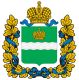 